Робота консультативного пунктуГрафік роботи консультативного центру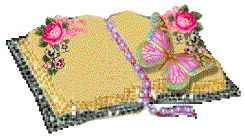         Основна мета консультативного центру — допомогти батькам грамотно оцінити розвиток дитини з урахуванням вікових особливостей і норм, надати необхідні рекомендації. У консультативному центрі батьки мають змогу отримати відповіді на свої запитання, розвіяти тривоги і сумніви, впевнитися у правильності своїх виховних дій або, зрозумівши їх хибність, скоригувати виховний процес у сім'ї.        Колектив  дошкільного підрозділу  протягом тривалого часу надає консультативну допомогу батькам дітей, які не відвідують дошкільний заклад. До роботи консультативного пункту, ми залучили всіх педагогів і фахівців  закладу:  практичного психолога, вихователя-методиста, старшу медичну сестру, вихователів, музичного керівника, інструктора з фізкультури. У межах роботи консультативного пункту фахівці дошкільного закладу використовують різні форми взаємодії з батьками, зокрема:індивідуальне консультування дорослих без присутності дитини;консультування батьків у поєднанні з індивідуальними заняттями фахівця з дитиною;використання ключових ситуацій зі створення умов для ігрової діяльності і виховання дітей у сім'ї;підгрупове консультування родин з однаковими емоційно-нейтральними проблемами;відповіді на звернення батьків по телефону або електронною поштою.Тому основним завданням діяльності працівників консультативного пункту є не стільки надання батькам готових рецептів з розв'язанням будь-яких конкретних проблем, скільки:- спонукання батьків до спільної діяльності зі своєю дитиною і підтримання у них інтересу до такої взаємодії;- формування у дорослих практичних навичок взаємодії з дітьми;-  надання батькам сучасної і достовірної педагогічної інформації.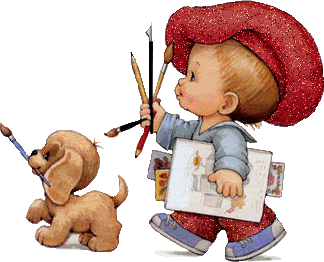 ЛИСТМУДРОЇ   ДИТИНИ   БАТЬКАМ 1. Не розбещуйте мене. Я дуже добре знаю, що мені не треба мати все те, що я прошу. Я лише хочу Вас випробувати і спонукати бути батьками. 2. Не будьте непослідовними: це мене збиває і дозволяє завжди, коли тільки можу,  виходити сухим з води. Хочу, щоб Ви навчилися бути для мене справжніми батьками. 3. Не давайте обіцянок: Ви можете бути не в стані їх виконати. Це призведе до зменшення моєї довіри до Вас. Задовольняйтеся тим, щоб робити серйозні пропозиції. 4. Не виправляйте мене у присутності інших. Я сприйму це набагато краще, якщо Ви поговорите зі мною спокійно віч-на-віч. Без моєї сестри, брата. Тільки Ви!5. Не бурчіть безперестанку: якщо Ви це будете робити, я змушений буду захищатися, прикидаючись глухим. 6. Не звертайте надто багато уваги на мої маленькі недуги. Я можу навчитися насолоджуватися поганим здоров’ям, якщо це зможе виправити Вашу неуважність. 7. Не переймайтесь тим, що ми мало часу проводимо разом. Важливо, як ми його проводимо. Однак якби Ви поверталися деколи додому трохи раніше, Виб мене зробили щасливим. 8. Не дозволяйте, щоб мої страхи викликали у Вас неспокій, бо Ви станете ще більш наляканими. Будьте для мене прикладом мужності. Дайте мені зрозуміти, що мужність – це чеснота. 9. Не забувайте, що я не можу добре рости без великого розуміння і великого заохочення... Але ж я не мушу Вам про це говорити, правда?10. Пам’ятайте, я вчуся більше із прикладів, ніж із зауважень.                                                                ЗАТВЕРДЖУЮ                                                                Директор НВК «Берегиня»                                                               Г.П.Капустяк План роботи консультативного пункту навчально – виховного комплексу «Берегиня» дошкільного підрозділу на 2018/2019 н.р.для батьків ,або осіб , які їх замінюють , і дітей , які виховуються в умовах сім’ї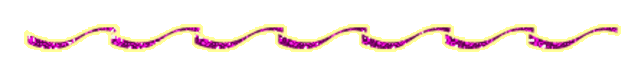 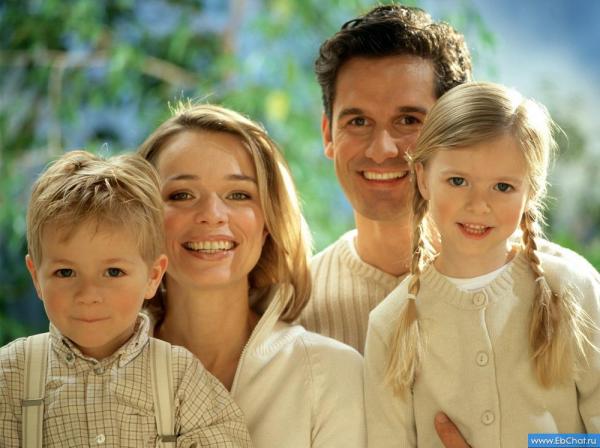 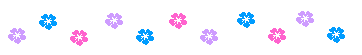 Упровадження розпорядку дня та санітарно-гігієнічного режиму вдомаВступ до дошкільного закладу, як правило, супроводжується психологічним дискомфортом для малюка. Це пов'язано не тільки із зміною добре знайомого родинного оточення на незвичне, а й з необхідністю звикати до нового розпорядку дня. Аби уникнути зайвих стресів у дитини та пом'якшити процес адаптації, батькам слід заздалегідь готувати дитину до відвідування дошкільного закладу.Аби озброїти необхідними знаннями батьків, діти яких уперше підуть до дитячого садка, дошкільні заклади проводять дні відкритих дверей, організують індивідуальні бесіди з медичною сестрою та вихователями, розповсюджують інформаційні листки чи вивішують санітарні бюлетені на стенді. Саме тоді у пригоді стають матеріали про те, як дитина адаптується, як звикає до нового розпорядку дня та режиму харчування.            Настанови щодо розпорядку дняЗ метою пом'якшення процесу адаптації дитини до умов дошкільного закладу батькам слід максимально наблизити розпорядок дня вдома до розпорядку дня у дошкільному закладі. Під розпорядком дня розуміємо раціональний розподіл часу протягом доби на сон та неспання.Сон — життєво важлива потреба людини будь-якого віку. Він сприяє відновленню сил, затрачених в період неспання. Для дітей віком від двох років норма тривалості сну — 11-12 годин.Під час неспання дитина розвивається і пізнає світ. Для того щоб вона розвивалась органічно, важливо розробити раціональний розпорядок дня, що враховував би вимоги до харчування, фізичної та розумової активності, відповідні до віку дитини. Зауважимо, щоправильний розпорядок дня дає змогу:Ø дисциплінувати (сприяє дотриманню у порядку місця для гри, навчання тощо);Ø зміцнювати здоров'я;Ø формувати культурно-гігієнічні навички;Ø формувати навички здорового способу життя.Складаючи розпорядок дня вдома, батькам слід урахувати таке:Ø при формуванні розпорядку дня важливо враховувати вікові особливості дитини та виділяти достатньо часу на сон;Ø призвичаювати дитину до розпорядку дня треба поступово;Ø дотримання запланованого розкладу має бути постійним і системним, не можна порушувати складений розклад;Ø до правильного розпорядку дня слід обов'язково включити дотримання санітарно-гігієнічного режиму;Ø необхідно достатньо часу проводити з дитиною на свіжому повітрі, створювати умови, що спонукають її до різноманітної рухової активності: допомагати дитині підніматися східцями на гірку та сходити з неї, переступати через перешкоди, возити візочки, іграшкові автомобілі тощо.                         Режим харчування вдомаРаціональний режим харчування сприяє зміцненню імунітету дитячого організму, нормальному росту та розвитку дитини. Такий режим харчування передбачає суворе дотримання часу прийомів їжі. Меню домашнього харчування має бути збалансованим та містити достатню кількістю білків, жирів, вуглеводів, мінеральних речовин, вітамінів, що сповна забезпечують енергетичні витрати дитячого організму.Батькам слід привчати дитину:Ø перед прийомом їжі обов'язково мити руки з милом, витирати їх індивідуальним рушником, самостійно сідати на стілець та підсовувати його до столу;Ø під час прийому їжі охайно вживати тверду їжу; відламувати хліб маленькими шматочками, заїдати його рідкою їжею (суп, борщ тощо); самостійно їсти ложкою з тарілки, пити з чашки; не обливатись;Ø після прийому їжі користуватися серветкою, вставати зі стільця.Важливо пам'ятати: коли дитина почне харчуватись у дитячому садку, необхідно буде відкоригувати режим харчування вдома, урахувавши поживну цінність їжі, що подається у дошкільному закладі, та часи прийому їжі.                  Необхідні культурно-гігієнічні навичкиПризвичаювання дитини до розпорядку дня вдома (а потім і в дитячому садку) потребує паралельного формування у неї культурно-гігієнічних навичок. Слід привчати дитину самостійно надягати колготи, штани, шапку, взуватися, знімати та охайно складати одяг. Необхідно подбати і про вміння малюка підтримувати чистоту навколо себе, бути охайним. Дитина має вміти користуватись носовичком; проситися на горщик, знати, де він знаходиться, та сідати на нього.Аби дитині було комфортно, порадьте батькам обговорювати з дитиною правила розпорядку, пояснювати їй, що і як треба робити. При цьому важливо виховувати в дитини культуру поведінки, розвивати мовлення, вміння орієнтуватися у навколишньому світі:Ø привчати розуміти призначення й основні якості предметів побуту, називати їх (тарілка велика, маленька, глибока, мілка тощо), вчити розуміти і називати дії з предметами (з чашки п'ють, ложкою їдять тощо);Ø виховувати слухняність, пошану до дорослих;Ø заохочувати висловлювати прохання;Ø навчати словам ввічливості, привітанням.                         Санітарно-гігієнічний режим вдомаУ дитячому садку на дитину чекають умови, що відповідають санітарним нормам. Задля збереження здоров'я дитини батькам варто подбати, щоб і вдома члени родини неухильно дотримувалися санітарно-гігієнічного режиму.Приміщення, в яких перебуває дитина (зокрема те, в якому вона спить), потрібно щодня добре провітрювати. Слід також регулярно проводити вологе прибирання, витирати пил, а іграшки чистити або мити з милом, якщо це можливо. Одяг дитини має відповідати її віку та погодним умовам.Важливо, щоб посуд, з якого їсть дитина, завжди був чисто вимитим, їжа свіжою, щойно приготованою. Свіжі овочі та фрукти перед вживанням потрібно обдавати окропом для знищення патогенних мікроорганізмів.У разі епідемії гострих кишкових інфекцій чи грипу батькам слід обов'язково дотримуватися порад санітарно-епідеміологічної станції.                           Психологічний клімат у родині.Легкість звикання до нового розпорядку дня багато у чому залежить від психологічного клімату вдома, м'якості і тактовності батьків, їхніх наполегливості та вміння заохотити дитину вийти за межі звичного, виконувати щось нове. Аби забезпечити емоційно сприятливе перебування дитини у родині, слід:Ø розмовляти спокійним тоном та не підвищувати голос на дитину;Ø не конфліктувати у присутності дитини;Ø спілкуватися з дитиною якомога більше;Ø сприяти спілкуванню дитини з однолітками;Ø стимулювати пізнавальну активність дитини;Ø дотримуватися правил поведінки, культури взаємин та заохочувати до цього дитину.Орієнтований розпорядок дня дитини вдома
        Дошкільник напередодні шкільного життяЧасто ми, дорослі, надто поверхнево ставимося до тверджень дитячої психології про вікові та індивідуальні особливості шестирічних дітей, не враховуючи, насамперед, прогресивній: змін у вищій нервовій діяльності дошкільника. Варто зауважити, шо для неї характерна особлива жвавість орієнтувальних реакцій, які є необхідною умовою утворення нових тимчасових нервових зв'язків. У цьому віці утворюються складні умовні рефлекси, де провідну роль відіграє слово (тобто друга сигнальна система). Розвивається довільне гальмування, хоча іррадіація збудження у корі головного мозку є ще досить характерною і істотно впливає на поведінку дитини. Посилюється регулювальний вплив кори великих півку.\ь на функціонування підкірки. Функціональні зміни в роботі центральної нервової системи шестирічного дошкільника зумовлені інтенсивним дозріванням його організму.Психічні новоутворення дитини старшого дошкільного вікуУ шестирічному віці помітно вдосконалюються пізнавальні процеси.Значно зростають гострота зору, чутливість розрізнення кольорів і їх відтінків, розвивається фонематичний і звуковисотний слух, рука перетворюється в орган активного дотику і практичної дії. Збільшується чутливість аналізаторів, що є результатом збагачення дітьми власного чуттєвого досвіду.Для шестирічних дітей характерні більша активність, довільність,цілеспрямованість сприймання. Протягом дошкільного віку неухильно збільшується тривалість розглядання зображень (від б до 12 хвилин), дитина поступово навчається координувати свій зір з рухами руки, вдається до спеціальних прийомів детального обстеження предмета. Значно зростає роль розумових процесів: пізнаючи предмети, старші дошкільники порівнюють їх, спираючись на наявні знання, обґрунтовують свою думку, хоча при цьому що не завжди вміють відділити те, що бачать, від того, що знають про даний об'єкт. Діти все частіше помічають зміни у навколишньому світі без спеціальних запитань дорослих.Розвивається наочно-дійове мислення дитини, виникають його нові форми. Мислення стає образно-мовленнєвим — спирається на образи уявлень і здійснюється за допомогою слів. Воно набуває певної самостійності: поступово відокремлюючись від практичних дій, переходить у власне розумовий процес, спрямований на розв'язання пізнавальних завдань. У зв'язку з цим зростає роль мовлення, за допомогою якого діти починають мислити подумки, оперувати різними поняттями, зіставляти їх, розкривати властивості і зв'язки, розмірковувати.Висловлювання старших дошкільників під час розв'язання ними практичних завдань виконують функцію планування. Дітям поступово стають доступними не лише зовнішні зв'язки між предметами і явищами, а й більш приховані, глибокі, істотні.У шестирічної дитини інтенсивно збагачується словник:він налічує 3500 — 4000 слів. Крім іменників і дієслів, дитина уже вживає прикметники, прислів'я, використовує вставні слова, робить значний крок уперед в оволодінні граматичною структурою простих і складних речень. Розвивається внутрішнє мовлення, яке стає способом становлення і формою функціонування внутрішніх розумових дій. Його поява свідчить про розвиток словесно-логічного мислення, яке виділяється з практичної діяльності, стає більш абстрактним і узагальненим. Внутрішнє мовлення дитини формується у процесі оволодіння зовнішнім (звуковим) мовленням і є результатом його інтеріоризації А водночас — важливим засобом перетворення зовнішніх практичних дій у внутрішні ідеальні дії. Розвивається і так зване чуття мови, яке допомагає дитині успішніше користуватися мовленням, виправляти помилки не лише свої, а й товаришів.До шести років помітно зростають можливості пам'яті:збільшується обсяг усього того, що дошкільник може запам'ятати, зберегти і відтворити, тривалість збереження і точність відтворення.У шести-семирічних дітей часто виявляють уже не механічну, а смислову пам'ять, що дає їм змогу запам'ятовувати значно більше, ніж раніше. Вихователь повинен завжди мати на увазі: для дошкільника характерно легко запам'ятовувати те, що справляє сильне враження, а отже важливо слідкувати за тим, щоб необережним словом не злякати малого, не викликати неприязнь до чогось. Слід збагатити дітей зрозумілими, корисними знаннями, якими вони користуватимуться у своїх іграх, бесідах, малюнках, які необхідні їм для подальшого розумового і морального розвитку.Інтеріоризація(від лат. Interior – внутрішній) – формування внутрішніх структур людської психіки через засвоєння зовнішньої соціальної поведінки.// Перехід ззовні усередину; процес перетворення зовнішніх чинників, що впливають на людей, у стійкі внутрішні якості особистості шляхом засвоєння індивідом вироблених у суспільстві соціальних цінностей, норм, уявлень, традицій і т.д.; прот. екстеріоризація.// Процес перетворення зовнішніх, реальних дій на внутрішні розумові.Увага дошкільників, як відомо, ще дуже нестійка, здатність зосереджуватися — незначна. Діти часто відволікаються з будь-якого приводу. Разом з тим у шість років розвиток довільної уваги досягає такого рівня, що дошкільники можуть концентруватися на об'єктах, які відповідають потребам їхньої діяльності. Вони вчаться бути уважними. Проте це не означає, що зникає мимовільна увага. Навпаки — так само розвивається, набуває більшої стійкості і обсягу.Центральним новоутворенням психічного розвитку дітей дошкільного віку є уява. Інтенсивне формування всіх видів уяви, зокрема довільної і творчої, починається у шестирічному віці. Уявні образи у дошкільників яскраві, емоційно насичені, але недостатньо керовані. Основна лінія розвитку уяви — поступове підкорення свідомим намірам, перетворення її у засіб відтворення певних задумів.Удосконалюється вся психічна діяльність дитини. Головне досягнення її розвитку наприкінці дошкільного віку полягає у тому, що чимало дій і рухів уже контролюються свідомістю. Оволодіння вмінням довільно регулювати свою поведінку — найбільш істотний показник загального розвитку, свідчення готовності до навчання у школі. І все ж саморегуляція у шестирічних ще не досконала: нерідко діти порушують дисципліну, підкоряють свою поведінку миттєвому бажанню, їхні рухи часто досить імпульсивні. Знання цієї закономірності ставить перед вихователем складні і відповідальні завдання — формувати у дошкільників організованість, зібраність, дисциплінованість.У ході пізнання дошкільником навколишньої дійсності й участі у різних видах діяльності багатшає його емоційне життя. Розширення досвіду спілкування, нагромадження знань, розвиток інтересів сприяють виникненню нових почуттів. Нове, несподіване, незвичне викликає подив, допитливість; долання перешкод — задоволення і радість. Музичні заняття, слухання художніх творів, казок, спостереження за явищами природи, ігри-драматизації, зображувальна діяльність розвивають естетичні почуття. Діти вчаться бачити прекрасне у житті, насолоджуватися ним.Серйозні зміни відбуваються й у сфері моральних почуттів:вони стають багатшими за змістом, чіткішими за проявами. Дитина починає не лише розуміти моральний зміст деяких дій, а й ставитися до них емоційно, переживати їх. Під впливом виховання формуються почуття дружби, товариськості, взаємодопомоги; розвивається відповідальне ставлення до дорученої справи. У цьому віці вже яскравіше проявляються зачатки почуття обов'язку: дитина починає усвідомлювати необхідність та загальнообов'язковість правил поведінки в суспільстві і більшою мірою підкоряє їм свої дії і вчинки, зростає її здатність до самооцінки.Характерна особливість психіки дітей дошкільного віку — значна емоційна збудливість, нестриманість, недостатня емоційна стійкість, що й повинен обов'язково враховувати педагог, добираючи засоби виховного впливу. Разом з тим вітчизняні психологи зазначають послаблення у шестирічних дітей імпульсивності в емоційних реакціях. Поряд зі швидкою зміною переживань спостерігається відносна стійкість дитячих почуттів, дитина робить спроби регулювати прояви..своїх емоцій, її почуття вже менш ситуативні, більш узагальнені.Для старшого дошкільного віку характерне виникнення нової соціальної ситуації розвитку. У дитини з'являються елементарні обов'язки, змінюються спосіб її життя, зміст і форми спілкування з іншими людьми, що породжує нові потреби, інтереси й наміри. Спільна з дорослим діяльність змінюється самостійним виконанням його вказівок. Разом з тим значно зростає інтерес до світу дорослих, їхньої діяльності, взаємин, прагнення долучитися до цього. Виникають певні взаємини з однолітками: з'являється стійке бажання погратися разом, щось розповісти товаришеві, виконати з ним трудове доручення, потурбуватися про нього, допомогти йому.Накопичуючи соціальний досвід, досвід спілкування, дитина наприкінці дошкільного віку користується все більш узагальненими правилами і все ширше вдається до знайомих критеріїв оцінок, щоб виявити своє ставлення до різних людей — рідних і чужих, реальних і вигаданих. На цій основі грунтується моральне ставлення до тих, хто її оточує.Підготовка дитини до шкільного життяПроблема підготовки дитини до шкільного життя ніколи не виходила з рангу актуальних Сьогодні її значимість підсилюється ще й особливим розумінням ролі дошкільного дитинства у становленні осооистості. Життя переконливо стверджує, що це той віковий період, який забезпечує саме загальний розвиток дитини, що є фундаментом для надбання надалі будь-яких спеціальних знань, умінь, навичок і оволодіння різними видами діяльності. Звідси і відповідна значимість повноцінної реалізації завдання дошкільного виховання — всебічне сприяння розвитку дитячої індивідуальності, забезпечення розвитку тих психічних новоутворень, які є основою саморозвитку дитячої особистості. Саме вони і забезпечують їй нормальне входження у наступний — тривалий, важливий і складний — період шкільного навчання.Говорячи про готовність до шкільного учіння, важливо насамперед діагностувати рівень дошкільної психологічної зрілості, а не шкільної. Цілком зрозуміло, що лише психологічно зрілий дошкільник здатний до соціальної адаптації і адекватного входження у навчальну діяльність школяра. Найпершим питанням тут є грамотне визначення змісту поняття «дошкільна зрілість» у психологічному і фізіологічному сенсі. Відомо, що дошкільну зрілість психологи визначають як цілісний психічний стан дитини-дош-кільника зоптимальним рівнем розвитку якісних новоутворень, для яких дошкільний період є сенситивним. Основними серед них є такі:Ø сформовані соціальні емоції, здатність до емоційної децентрації — вміння стати на позицію іншого, відчути його настрій, здатність відгукнутися на переживання співчуттям, співучастю (здатність до емпатії як афективно-пізнавальне утворення);Ø розвинута уява;Ø достатній рівень розвитку наочно-образного мислення;Ø довільність психічних процесів та саморегуляція;Ø сформовані мотивація комунікативної соціальної активності;Ø адекватна самооцінка.У реальному житті дорослі, турбуючись про підготовку дитини до школи, найменше уваги звертають на ігрові дії дитини. А між тим психолого-педагогічна наука і практика щораз стверджують, що у дитини, яка не «прожила» повноцінно всі етапи розвитку власної ігрової діяльності — від маніпулятивних ігрових дій до ігор за правилами, — значно затримується формування відповідної мотивації учіння. Такі діти, за твердженням видатного психолога Лева Вигот-ського, не піднялися до кризи семи років, коли гра вичерпує свої роз-вивальні можливості, істотно виділяється роль правила, а «зоною найближчого розвитку» стає учіння.Власне, так звана «вхідна» шкільна діагностикамає виявляти, наскільки повноцінно дитина прожила попередній період розвитку. Міцно закарбоване у свідомості і відповідних чиновників, і пересічних дорослих визначення дошкільного дитинства як підготовчого етапу до шкільного навчання було спричинено поширенням у практиці дитячих садків формалізованої і чітко регламентованої системи навчання дітей, яке за більшістю ознак подібне навчанню у першому класі школи. Розгорнута справедлива критика такого підходу на грунті визначення самоцінності дошкільного дитинства породжує інший перекіс — майже повну відмову від систематичного, спеціально організованого навчання, намагання замінити його грою, вільною імпровізованою діяльністю з дітьми. При цьому є загроза не скористатися можливостями сенситивного періоду природного розвитку учбової діяльності дитини на етапі інтенсивного присвоєння нею громадського досвіду, що може призвести в майбутньому до виникнення труднощів при формуванні учбових умінь та навичок у період шкільного життя.Водночас виникає небезпека і для самої ігрової діяльності. Переважна спрямованість на розв'язання дидактичних завдань руйнує гру як дитячу самодіяльність, як засіб самовираження особистості дитини. Усе це, врешті решт, завдає серйозної шкоди розвитку дитини. Адже гра для дошкільника — діяльність, що забезпечує розвиток основних новоутворень, які в інших видах діяльності повноцінно не формуються. Маємо на увазі передусім уяву, довільність, саморегуляцію, мотиваційну основу комунікативної соціальної активності, самооцінку. Саме тому характер провідної діяльності дошкільника і є головним показником психологічного віку дитини.Визначення параметрів дошкільної зрілостіУ психолого-педагогічних і методичних посібниках сьогодні можна зустріти кілька різних схем визначення параметрів дошкільної зрілості Щоправда більшість з них носять назву «параметри шкільної готовності". Саме тому основними показниками в них служать ті новоутворення, які за логікою законів психічного розвитку з'являються лише у процесі самого учіння в школі, а не в дитячому садку. Для визначення дошкільній зрілості має йтися про якісні новоутворення, притаманні саме дошкільному дитинству, які на етапі вступу у шкільне життя досягають оптимальної зрілості.Які ж основні параметри дошкільної зрілості?Розвиток пізнавальної сфериЩе у 80-х роках минулого століття провідні психологи, зокрема Григорій Костюк, Данило Ельконін, переконливо довели, що для успішного учіння в школі вирішальну роль відіграє розвинуте образне, а не логічне мислення. Адже саме образне мислення забезпечує дитині можливість розв'язувати пізнавальні задачі, уявляючи їх умови, намічаючи спосіб дії, виходячи з особливостей конкретної ситуації. Збагачення такого досвіду робить мислення позаситуативним. Розвиток зв'язного мовлення забезпечує вдосконалення міркування як способу розв'язання мислительних задач, формування здатності розуміти причинні залежності.Саме діти з високо розвинутим образним мисленням легко адаптуються до школи. А ті, у кого образне мислення розвинене недостатньо, з перших кроків шкільного життя стикаються з труднощами, здебільшого через так званий формалізм у засвоєнні знань та способів дій. Ще раз наголосимо: найважливішим показником готовності дитини до систематичного навчання у школі є рівень сформо-ваності наочно-образного мислення. Наочно-дійове і наочно-образне мислення зумовлюють становлення мовлення і певних елементів логічного- мислення. У свою чергу, розвиток елементарних логічних операцій впливає на характер допонятійних форм мислення.Найкращих показників у розумовому розвитку дошкільників вдається досягти саме за умови взаємодії всіх форм мислення, коли найповніше здійснюється взаємозв'язок чуттєвого та раціонального аспектів пізнання, дитина осмислює елементарні поняття в єдності їх істотних, ситуативних і функціональних властивостей. Залучаючись до пізнання, дитина спочатку має навчитися розмірковувати, сперечатися, не боячись не погоджуватися з тим, що їй пропонують інші, навіть дорослі. Йдеться про навчання, спрямоване на розвиток інтелектуальних здібностей, тобто про розвиток здатності отримувати безпосередньо об'єктивне знання про дійсність. Дитина має оволодіти способами пошуку істини, а не бути пасивним споживачем інформації: мало знати «що», слід ще й розуміти «чому».Особистісний аспект пізнання виявляється через пізнавальну активність, яку ми розуміємо як стан готовності до пізнавальної діяльності, що передує самій діяльності і породжує її (Майя Лісіна). Саме особистісний аспект пізнання найбільш значущий для характеристики творчої індивідуальності дошкільників. Ми схильні виділити такі основні лінії аналізу їх пізнавального розвитку:Ø загальна особистісна спрямованість дитини — через якісну оцінку рівня її активно-пізнавального ставлення до навколишнього світу;Ø предметний зміст свідомості дитини — скільки ознак, які з них і в який спосіб дитина може враховувати і пов'язувати у цілісний предмет, широта і творчість у використанні засвоєних способів при розв'язанні різних задач.Формування у дошкільників активно-пізнавального ставленнядо навколишньої дійсності, вміння успішно орієнтуватися в усьому розмаїтті предметів та явищ, здатності довільно регулювати власну пізнавальну діяльність — ось ті передумови, які забезпечують продуктивність розумової діяльності дітей, визначають швидкість і легкість засвоєння нових знань і здатність творчо використовувати їх у різних життєвих ситуаціях. Розвиток пізнання у дитини слід розглядати як процес оволодіння певними типами пізнавальних дій — дій сприймання та мислення. До дій сприйманняналежать:Ø ідентифікація — дібрати за зразком;Ø прирівнювання до еталона — знайти схоже;Ø моделювання;Ø одночасне використання кількох еталонів.Дії мислення:Ø символізація — здатність замінити предмет якимось іншим;Ø схематизація — здатність будувати образ предмета не в цілому, а за найважливішими його якостями;Ø перші умовиводи — передумови логічного мислення, яке складається на наступному віковому етапі;Ø виявлення у предметі його характерних якостей.Отже, для успішного учіння в школі істотне значення мають такіпізнавальні здібності:Ø здатність самостійно аналізувати ситуацію;Ø здатність виявляти якості, істотні для виконання завдання;Ø розвиток децентрації — вміння змінювати свою точку відліку при виконанні наочних завдань і в ситуаціях спілкування;Ø розвиток задумів — уміння створювати ідею майбутнього продукту та план її реалізації.Розвиток уявиНеабияку роль в оволодінні учінням відіграє уява. Це насамперед незамінний місточок між образним і понятійним, логічним мисленням. Уява —один із важливих психічних процесів, що безпосередньо бере участь у будь-якому творчому процесі людини на різних етапах її життя та забезпечує засвоєння різних форм людської культури в онтогенезі. Уява формується разом із допитливістю дитини ще в ранньому віці, але свого інтенсивного розвитку й особливого значення набуває саме у дошкільному віці. Завдяки уяві дошкільник оволодіває сферою свого можливого майбутнього, будь-яка дитяча діяльність (малювання, ліплення, конструювання тощо) набуває цілеспрямованого характеру. Уява бере безпосередню участь у виникненні передбачень, припущень, коли розв'язується будь-яке завдання. Видатний український психолог Григорій Костюк наголошував на важливій ролі уяви у розвитку здатності дитини розуміти те, що вона сприймає: щоб охопити ціле, розкрити в ньому певні ознаки, риси, властивості, треба вийти за межі безпосереднього споглядання.З розвитком уяви та мовлення діти оволодівають довільними пізнавальними процесами:Ø ставлять мету, наприклад, щось запам'ятати, та спрямовують свої зусилля на її досягнення;Ø старші дошкі\ьники під час відтворення прочитаного тексту шукають його основну ідею, передають зміст твору, вдаються до послідовного розгортання сюжету відповідно до складеного плану.Допитливість та уяву відомий психолог Лідія Божович вважала основою формування особистості дитини, її бажань, інтересів, сподівань. Уява бере безпосередню участь у створенні образу власного Я, дає змогу вірити у свої можливості, ризикувати, коли дитина виконує нове завдання, сподіватися на успіх. Усе це дає підставу стверджувати, що розвиток уяви у дітей дошкільного віку має бути одним із найважливіших завдань освітнього процесу.Розвиток емоційної та вольової сферЗ уведенням шкільного навчання з шести років стимулювання та форсування інтелектуального розвитку дошкільників водночас відчутно знизило увагу до їхнього внутрішнього світу, до наповнення його унікальним безцінним емоційним досвідом, що має слугувати запорукою нормального психічного розвитку особистості, яка діє в гармонії з собою і навколишнім світом. Провідні психологи довели, щоемоційною зрілі діти вміють спілкуватися з різними людьми, розуміти їх, здатні керуватись у своїх вчинках гуманними мотивами, значно простіше адаптуються до шкільних умов, успішніше входять у режим учіння. Інтенсифікація емоційної сфери особистості, забезпечення умов для розвитку соціальної компетентності дитини — одне з важливих завдань підготовки дитини до шкільного життя. Соціально компетентна дитина здатна проявити доброту, увагу, турботу, допомогу, милосердя, зрозуміти особливості однолітка, дорослого, їх інтереси, емоційний стан, помітити зміни настрою, усвідомити в міру свого віку і те, як її саму сприймають ті, хто поряд. Така дитина володіє вмінням вибрати і використати відповідно до ситуації зміст і способи спілкування, етично значимі образи поведінки.Часто можна почути твердження, що у дошкільному віці всі процеси стають більш довільними. Проте життя переконливо свідчить, що довільність — це якісне новоутворення кінця старшого дошкільного і молодшого шкільного віку. На кінець дошкільного дитинства вольові дії стають усе чіткішими: старший дошкільник здатний визначити мету, самостійно прийняти рішення, намітити шлях дії, виконати свій план, долаючи посильні перепони, і відповідно оцінити досягнутий результат. У дитини поступово формується така важлива риса як цілепокладання.Рівень самостійності дитиниОдним із важливих критеріїв дошкільної зрілості є необхідний рівень самостійності дитини. Ознаки самостійності дитини-дошкільника виявляються у:Ø здатності організувати і довести до завершення власну діяльність;Ø спільній діяльності, зокрема у:- здатності організувати спільну діяльність, запросивши товариша;- умінні діяти і взаємодіяти в колективній діяльності з однолітками, узгоджуючи власні бажання з бажаннями інших.Важливо враховувати і особливості самооцінки старших дошкільників. Старшому дошкільнику притаманний поступовий перехід від нереалістично високої загальної самооцінки до більш адекватної конкретної самооцінки в різних видах діяльності. На цій основі на кінець дошкільного віку (сьомий рік життя) складається правильна диференційована самооцінка особистості. Водночас розвивається здатність обґрунтовувати цю самооцінку, самокритичність. Нездатність до оцінки власних можливостей у конкретних видах діяльності, певних своїх якостей, до усвідомлення переживань і окремих психічних процесів сигналізує про дефіцит емоційної захищеності, підтримки, уваги і любові дорослих. І як наслідок — занижена самооцінка дитини, яка може стати серйозною причиною неуспішності у шкільному житті.Перший крок до шкільної зрілостіВступ дитини до школи означає для неї перехід до нового за змістом життя — навчальної діяльності, а для неї самої — до учіння. Це потребує відповідних змін у свідомості, у ставленні до навколишнього світу, до інших людей і до самої себе. У ході освітнього процесу в дошкільному закладі свідомість дитини має бути підготовлена до сприйняття учіння як соціально значущої діяльності, так само важливої, як праця дорослих.Перехід дитини у школу необхідно розглядати не як зміну ігор і занять у дитячому садку на серйозну роботу на уроці і необхідність виконувати домашні завдання. Це початок нового етапу у житті дитини. Відбувається зміна всього способу життя, турбот і інтересів дитини, її діяльності, самопочуття у новому колективі однолітків, відносин з людьми, що її оточують, і, зрештою, власної соціальної позиції. Цей новий етап життя вимагає точного і постійного дотримання досить жорсткого порядку в часі, використання і збереження речей теж у певному порядку. Сама навчальна діяльність, яка є провідною для школярів, теж регламентована: потрібно писати лише ті знаки, і так, і там, і в тій послідовності, як диктує вчитель. Шкільному життю має підпорядкуватися весь час дитини, весь новий розпорядок дня. Різко змінюється мікроклімат, зміст і характер взаємин дитини з близькими дорослими, новими товаришами по класу, дорослими у школі.Усі ці нові деталі дитячого життя природно змінюють і ставлення дитини до себе: поступове усвідомлення нових обов'язків, нових прав, нового статусу «я — школяр» — перший крок до шкільної зрілості.Майстерність виховного впливу дорослих, як неодноразово наголошував Григорій Костюк, полягає у пробудженні й спрямуванні саморуху, саморозвитку, самостійної діяльності дитини, її пізнавальної активності, творчої ініціативи у розв'язанні як життєвих, так і спеціально створених дорослим ситуацій. У дошкільному дитинстві пізнавальний інтерес виникає й розвивається не сам собою, а лише за умови спілкування з близькими дорослими, які і є прикладом для насилування.Провідна роль дорослого залишається такою і впродовж молодшого шкільного віку. Поради видатного психолога щодо організації самого процес % пізнання з метою його розвивального впливу на дитину (уважне ставлення до запитань, заохочення до роздумів, спостереження і висновків, правильні і доступні для розуміння відповіді на запитання читання та розповіді про світ природи тощо) і сьогодні мають бути визначальними під час створення розвивального середовища у дошкхчьному закладі. Основною метою має стати пошук такого способу організації життя дітей у групі, щоб світ перед ними відкривався у живих барвах, яскравих і ніжних звуках, через казку, гру, через неповторну дитячу творчість. Маємо пробудити у кожної дитини джерело мислення та мовлення, щоб вона відчула себе дослідником і мудрим мислителем, щоб власне досягнення викликало трепет серця і гартувало волю. Таким має бути зрілий дошкільник напередодні вступу в школу.
Cтрахи перед школоюЧасто батьки звертаються до психолога з приводу різних страхів, що їх охоплюють перед школою. Адже всі вони щиро хвилюються за подальше життя майбутнього першокласника. Чи готова дитина до школи? Чи потрібно їй уміти читати? Яку школу обрати?Спробуймо разом розібратися у цих важливих для кожного з нас питаннях.СТРАХ ПЕРШИЙ: ЧИ НЕОБХІДНО ДИТИНІ ВМІТИ ЧИТАТИ?1. З навчанням дітей читання не можна поспішати. Навчання читання і письма — дуже складний процес, і для того щоб дитина і справді навчилася читати, а не вгадувати літери, потрібно, аби її мозок був зрілим, а механізми зорової диференціації— гарно розвиненими.2. Не можна порівнювати успіхи дитини з успіхами інших дітей, пам'ятаючи про те, що всі діти — різні.3. Не можна малюка примушувати читати: у цьому випадку процес навчання перетворюється на дресирування, механічне заучування. Через примушування читати у дитини не формуються відчуття, сприйняття, уява. Потрібно прагнути, щоб малюк сам захотів узяти книжку до рук. Дитині має подобатися розучувати літери і звуки.4. Перш ніж посадити свого малюка за абетку, добре було б самим засвоїти методику викладання читання, прочитати спеціальну навчально-методичну літературу, порадитися з фахівцями з навчання дітей дошкільного віку, навчитися різноманітних ігрових прийомів. Намагайтеся перетворити домашні заняття на цікаві й пізнавальні для дитини. Лише за цих умов педагогічні зусилля батьків будуть ефективними.5. Навчання читання і письма має бути одночасним. Коли ж ні, то вчителеві початкових класів, який переучуватиме дитину, доведеться докладати багато зусиль. А переучувати, як відомо, завжди складніше, ніж навчати.6. Школа не має права вимагати, щоб під час вступу до першого класу дитина вже вміла читати і писати друкованими літерами. Безперечно, це полегшує життя вчителеві, але — не учневі. Готувати дітей до школи, безумовно, варто. Але готовність до школи не передбачає вміння читати і писати. Перш за все йдеться про фізичну, фізіологічну і психологічну готовність, розвиток мовлення, моторики, зорового сприйняття дитини, формування механізмів організації діяльності, тобто готовність навчатися і здатність витримувати навчальне навантаження.СТРАХ ДРУГИЙ: ЧИ НЕ СПІЗНИМОСЯ ДО ПЕРШОГО КЛАСУ?Щоб не виникало сумнівів стосовно того, чи не зарано (не запізно) дитині до школи, слід передусім оцінити готовність малюка до навчання (можна звернутися до психолога). Комусь можна починати вчитися вже в 6 років, а комусь краще почекати до 7.Потрібно, щоб школа вабила малюка своєю головною діяльністю — навчанням, щоб його цікавила не зовнішня атрибутика шкільного життя і не перспектива змінити обстановку, а насамперед можливість чогось навчитися.СТРАХ ТРЕТІЙ: ВИБІР ШКОЛИ І ПРОГРАМИ НАВЧАННЯ«Усе краще — дітям!» — це девіз білmшості батьків. Кращою має бути і школа, і навчальна програма. Зважаючи на досвід багатьох батьків, можна стверджувати таке:Ø краща школа — це та школа, де дітей не ділять на «сильних» і «слабких», де не «вбивають» знання, а вчать думати;Ø краща програма — та, що не позбавляє дитину бажання вчитися і не шкодить її здоров'ю;Ø якщо школа висувае такі вимоги, з якими, на думку батьків, дитина не впорається, не варто йти до цієї школи. Щоб не помилитися у виборі школи, батькам необхідно:1. Дізнатися якомога більше проØ педагогічний колектив;Ø типи і види реалізованих навчальних програм;Ø особливості шкільного життя, режим занять, тижневе навантаження учнів;Ø особливості медичного обслуговування, харчування, відповідність школи до вимог техніки безпеки і санітарних норм;Ø технічне та методичне оснащення навчальних класів;Ø традиції школи, її випускників;Ø додаткові навчальні послуги;Ø ставлення до дітей;Ø стягнення з батьків оплати;Ø медичні протипоказання до занять інтенсивною інтелектуальною працею за програмовим матеріалом підвищеного рівня складності тощо.2. Пройтися коридорами і послухати, як спілкуються вчителі з дітьми. Не шкодуйте на це часу, краще зсередини вивчати життя навчального закладу.СТРАХ ЧЕТВЕРТИЙ: ВИБІР УЧИТЕЛЯНедарма кажуть: «Обираючи дитині першого вчителя, ти начебто обираєш їй долю». Це вислів правильний хоча б тому, що в цьому віці вчитель для дитини часто перебуває на першому місці, тож для неї дуже важливі його турбота й увага.Першокласник має довіряти своєму вчителеві. Лише в цьому випадку він почувається у безпеці й упевнений у своїх силах, охоче спілкується з однолітками і дорослими, навчається з інтересом.Рецепт проти цього страху існує лише один: обираємо дитині не школу, а вчителя.СТРАХ П'ЯТИЙ: АДАПТАЦІЯ ДО ШКІЛЬНОГО ЖИТТЯЩоб адаптація до навчання у школі минула успішно, слід пам'ятати про таке:1. Не можна налаштовуватися на те, що попереду — лише проблеми, передаючи в такий спосіб свої страхи перед школою дитині. Але водночас не можна недооцінювати складність періоду адаптації до нових умов. Процес звикання до школи може тривати багато часу, аж до півроку, залежно від особливостей школяра, тому щоб він був успішним, потрібно дотримуватися трьох вимог: жорсткий режим дня, достатня рухова активність і спокійна доброзичлива обстановка в сім'ї.2. Не можна обмежувати дитину своєю увагою. За найменшої можливості більше часу проводьте разом: гуляйте, готуйте вечерю, обговорюйте події дня, виконуйте складні завдання тощо. Яка б ситуація не виникла в школі, дитина має бути впевнена, що батьки — її союзники, прихильники, захисники і помічники, у будь-якому разі готові зрозуміти, підтримати, допомогти.СТРАХ ШОСТИЙ: ХТО ПІКЛУВАТИМЕТЬСЯ?Він ще такий маленький, наш першокласник. Хто відведе його вранці за руку на заняття, допоможе переодягнутися, підбадьорить добрим словом? Хто зустріне після уроків, приведе додому, нагодує обідом?Якщо у вас є родичі й близькі, готові взяти на себе турботи про маленького школяра — ці страхи не для вас. Але як бути тим, хто сподівається лише на свої сили?1. Перенесіть відпустку на вересень, щоб у найскладніший період адаптації до школи бути поруч із дитиною. За цей час малюк опанує найзручніший і безпечніший маршрут від домівки до школи, навчиться відчиняти вхідні двері, розігрівати собі обід, звикне до нового режиму дня. Якщо дитина все це робитиме самостійно під контролем дорослих, незабаром вона почуватиметься цілком самостійною.Крім того, першокласник має знати правила безпеки: до кого він може звернутися чи зателефонувати, якщо виникла екстрена ситуація; не заходити в ліфт, не відчиняти дверей незнайомцям, користуватися побутовим приладдям тощо.2. Якщо відпустку взяти не вдалося, а у школі немає групи продовженого дня (або ви не хочете, щоб дитина проводила там час після уроків), не потрібно впадати у відчай. Напевно, у вашому будинку є люди похилого віку, які за невелику плату погодяться піклуватися про дитину, зустрічаючи її зі школи і проводжаючи додому. А можливо, у вашому класі є батьки, які також опинилися в подібній ситуації, і з ними можна буде домовитися про чергування?СТРАХ СЬОМИЙ: ЩО БУДЕ ЗІ ЗДОРОВ'ЯМ?За ствердженнями медиків, унаслідок труднощів у період звикання, перенапруження організму до кінця першої чверті багато першокласників скаржаться на втому, нездужання, головні болі, нервове напруження, порушення сну. Деякі стають плаксивими, примхливими, агресивними. Якщо до того ж у дитини в дошкільний період були виявлені хронічні захворювання, усе це може призвести до втрати працездатності, швидкої втомлюваності й відставання у навчанні.Про що слід пам'ятати?1. У період адаптації слід бути особливо дбайливими й спробувати знизити психологічне навантаження. Жодних брутальних слів, докорів, невдоволення результатами! Ласкаве слово, похвала, чуйність, увага — краща підтримка для маленького учня, що надасть змогу зберегти його здоров'я.2. Необхідно упорядкувати режим дня. Нічний сон має бути тривалим — не менше ніж 10 годин, денний сон також обов'язковий — 1,5 години.3. Домашні заняття не мають тривати годинами, а тим більше їх не варто виконувати «за один присід». Бажано робити 10-15-хвилинні перерви для відпочинку після виконання кожного завдання з певного предмета. Якщо ви вирішили контролювати виконання завдання, після свого повернення з роботи, то потрібно бути готовим, що гарних результатів це не матиме. Як правило, після 19-ї години працездатність дитини знижується, вона стає неуважною і розсіяною. До речі, письмові домашні завдання у 1-му класі не задають, і батьки мають знати про це.4. Якщо дитина фізично ослаблена і має проблеми зі здоров'ям, імовірно, з додатковим навчанням у музичній і художній школі не варто квапитися. З іншого боку, помірні заняття плаванням, гімнастикою, бігом, зимовими видами спорту під час першого року навчання допоможуть зміцнити здоров'я.5. Не можна забувати про повноцінне збалансоване харчування. Тож не забувайте пропонувати школяреві сніданок, навіть, якщо він категорично відмовляється від їжі вранці. Умовте дитину, щоб вона хоча б випила склянку соку чи з'їла яблуко.6. Прогулянки, фізичні вправи, ігри на свіжому повітрі мають бути обов'язковими. Такий активний відпочинок буде значно кориснішим, ніж лежання перед телевізором.7. Варто уважно ставитися до скарг дитини на нездужання, втому, головний біль, безсоння тощо. Як правило, це об'єктивні показники того, що дитина зазнає труднощів у навчанні.СТРАХ ВОСЬМИЙ: ЧИ ЗАЛИШИТЬСЯ ЧАС «НА ДИТИНСТВО»?Хоча ми й говоримо нашим першокласникам «ти вже дорослий», не можна забувати про те, що насправді вони є і довго ще будуть дітьми, які живуть у світі ігор і дитячих фантазій. Якщо відібрати у маленйких учнів час на гру для додаткових занять (щоб краще вчилися), не дозволяти бавитися улюбленими іграшками, спілкуватися з друзями, то незабаром ви помітите, що результати погіршилися. Дитина має гратися, у неї має ї бути вільний час на спілкування з друзями і з іграшками. У цьому і полягає збереження дитинства: чим більше діти граються, тим успішніше вчаться в школі.Чи залишиться у першокласника час на дитячі ігри, відвідування цікавого гуртка чи спортивної секції, поїздки в гості, залежить лише від того, чи правильно організовано його день, наскільки уважно ставляться батьки до його теперішніх інтересів.Переступаючи поріг, за яким чекає новий шкільний світ, малюк має бути впевненим, що він не залишиться з ним сам на сам. Він має відчувати: його люблять, йому готові допомогти, його готові підтримати в будь-якій ситуації.Батькам про значення дрібної моторики руки Рівень розвитку дрібної моторики — один з показників готовності дитини до шкільного навчання, адже рівень розвитку мовлення прямо залежить від ступеня сформованості тонких рухів пальців рук. Зазвичай, якщо рухи пальців розвинені відповідно до віку, то й мовленнєвий розвиток — у межах вікової норми. Якщо ж розвиток рухів пальців відстає, то затримується і розвиток моторної сторони мовлення, хоча загальна моторика при цьому може відповідати нормі. На жаль, не всі батьки знають про таку взаємозалежність, а тому часто втрачають можливість вчасно допомогти дитині уникнути проблем у мовленнєвому розвиткуБагато батьків розуміють необхідність розвитку малюка від народження і з великим інтересом займаються з дітьми. Але щоб заняття були ефективними, а малюк отримував від них задоволення, вони завжди мають бути цікавими, веселими і обов'язково відповідати віку малюка.Кожному з нас доводилося зустрічати дітей чотирьох — п'яти років, які тримають ложку в кулаці, не вміють правильно тримати пензлик чи олівець, користуватися ножицями, іноді не можуть застебнути ґудзики, зашнурувати черевики, зав'язати шарф тощо.Не секрет, що деяким батькам простіше посадити дитину перед телевізором або за комп'ютер, включивши повнометражний мультфільм або поставивши гру на годинку, щоб дитина не відволікала від розмов по телефону з подругою або інших дорослих справ. Лише деякі батьки визнають той факт, що їм важко спокійно чекати, поки їхня дитина самостійно зашнурує черевики, застебне всі маленькі ґудзики на сорочці, доїсть кашу тощо. Тому вони купують замість черевиків зі шнурками черевики на липучках, замість сорочки — светр на блискавці, самі годують дитину, щоб звільнити час для інших справ. Мало хто з батьків замислюється над тим, що така економія часу позбавляє їхню дитину змоги розвивати рухи пальців рук, а отже, і поліпшувати якість мовлення.               Вплив дрібної моторики на здатність дитини вчитисяРезультати досліджень учених, практичний досвід дефектологів, логопедів свідчать, що останнім часом у дітей помітно знизився рівень розвитку тонких рухів пальців рук і, на жаль, зросла кількість дітей із затримкою мовленнєвого та психічного розвитку. Фахівці встановили, що у більшості дітей із загальним недорозвиненням мовлення пальчики малорухливі, їхні рухи неточні, неузгоджені, нескоординовані. Таким дітям складно переключитися з виконання одного руху на інший.На жаль, про проблеми з координацією рухів і дрібною моторикою у дитини батьки дізнаються лише у період підготовки дитини до школи або вже у шкільному віці, коли дитина під час навчання починає відставати від однолітків, не встигає за програмою. При цьому навантаження на дитину значно зпостає, адже, крім засвоєння нової інформації, ще доводиться вчитися утримувати ручку в неслухняних пальцях. Але такі проблеми можна попередити, якщо вчасно виявити відставання у розвитку координації рухів і дрібної моторикиу дитини. При правильно спланованій корекційній роботі можна виправити ситуацію ще у дошкільному віці.Варто пам'ятати, що мовленнєві області у корі великих півкуль головного мозку формуються під впливом збільшення імпульсів, які інтенсивно йдуть від пальців рук. Дрібна моторика безпосередньо пов'язана з мовленням і позначається не лише на його розвитку, а й сприяє запобіганню та усуненню можливих мовленнєвих порушень. Крім того, безпосередньо впливає на здатність дитини вчитися — що «розумніші» руки, то розумніший малюк.На думку доктора медичних наук, професора, члена-кореспондента Російської Академії Освіти Маріонілли Кольцової, є всі підстави розглядати кисть руки як орган мовлення.Значення раннього віку для розвитку майбутньої особистостіРуки — інструмент тонкий, і «настроюються» вони протягом тривалого часу. Тому починати роботу з розвитку рухів рук малюка потрібно від народження. Адже дитина і у віці немовляти, і особливо у ранньому віці, має величезний потенціал для формування майбутньої особистості, зокрема її інтелектуального розвитку. Саме у ранньому віці малюк може багато здобути, але і багато втратити. Слід зауважити, що втрати цього періоду з віком компенсуються важче, а здобутки залишаються на все життя.Не варто забувати, що саме у перші три роки життя мозок розвивається найінтенсивніше: до семи місяців мозок дитини збільшується вдвічі, до півтора року — втричі, а до трьох років становить уже 3/4 маси мозку дорослої людини.Вправи на розвиток дрібної моторикиФахівці з російського Науково-дослідного дитячого ортопедичного інституту ім. Г. І. Турнера (Санкт-Петербург, м. Пушкін) рекомендують починати роботу з розвитку моторики рук малюка вже з двохмісячного віку, виконуючи під музику Моцарта чи звуки маминої колисковоїтакі вправи:Ø злегка потягувати кожен пальчик малюка, наче хочете його витягнути — рухи мають бути дуже легкими і ніжними;Ø виконувати кругові рухи кожним пальчиком окремо, спочатку в один, а потім в інший бік;Ø описувати своїм пальцем коло по долоньці малюка;Ø описувати коло по долоньці малюка за допомогою легкого пощипування або «поколювання» своїм пальцем;Ø ніжно плескати долонькою об долоньку, намагаючись їх розкрити.Пам'ятайте! Краще виконати вправу десять разів по одному разу, ніж повторити десять разів поспіль!Вправи для найменшихДля розвитку відчуттів і сприйняття малюків, що є основою пізнавальної діяльності, дуже важливо використовувати різні техніки рухової стимуляції. Дитині у віці до трьох місяців вкладайте у долоні маленькі кульки діаметром 3—4 см. Для цього підійдуть різнокольорові латексні кульки, які продають у зоомагазинах.Учіть малюка стискати і розтискати пальці. Цю дію гарно стимулюють маленькі гумові іграшки-пищалки. А ще можна використовувати шматочки поролону, кільця, згорнуті серветки тощо.Дайте дитині змогу здійснювати якомога більше обмацуючих рухів руками. Зазвичай увагу малюка привертають предмети різної форми і величини. Для обстеження добирайте предмети, які малюку буде зручно вхопити ручкою. Дитині буде цікаво відчути фактуру різних поверхонь:тканини, дерева, пластмаси тощо. Вкладіть іграшку в ручку малюка, поговоріть з ним лагідно, а потім обережно заберіть іграшку і знову дайте.Для того щоб розвивати рухи ніг та координацію рухів, запропонуйте малюкові поштовхати ніжками барабан, великий надувний м'яч, наповнений рисом тощо. Одягніть на ніжки яскраві шкарпетки — дитина намагатиметься «впіймати» ніжки руками. Легенько прив'яжіть тоненькою стрічечкою до ніжки малюка невелику повітряну кульку — вона рухатиметься разом з його ніжкою.Не забувайте заохочувати будь-яке бажання дитини рухатися. Адже з таких начебто дрібниць і починається ранній розвиток малюка.Проводьте якнайбільше часу, активно спілкуючись з малюком і заохочуючи його до різних дій. Це принесе радість не лише малюкові, але і вам.Пізніше навчіть малюка «гладити» м'яку іграшку — цуценятко, кошеня, ведмежа тощо. Зауважте, що малюки віддають перевагу м'яким іграшкам, що зображують дитинчат, а не дорослих тварин. А що більше «дитячого» у такій іграшці (велика голова, смішні вуха, наївний вираз очей), то більше вона їм подобається. Лялька-малюк також прийнятніша для маленької дитини: з нею легше ототожнити себе, нею можна командувати.Увага! Граючись з дитиною, не забувайте чергувати в іграх праву і ліву руки.У 5—6 місяців «причісуйте» голівку малюка його ж руками, по черзі піднімаючи руки і плавно рухаючи долоньками уздовж голови по волоссю спереду назад. Під час виконання цієї вправи працюють м'язи плечового поясу, долоньок, пальців. Учіть дитину показувати, як крапає дощик, стукаючи пальчиками по твердій поверхні, робити з долоньок «чашечку» і пригощати когось, «відкривати ключиком» замочок, складати руки у замок і у щіпку. Пам'ятайте, що тренування тонких рухів пальців впливає на розвиток активного мовлення дитини більше, ніж тренування загальної моторики.У цьому самому віці слід починати масаж кистей рук. Потрібно по черзі легенько масажувати кожну фалангу кожного пальця, ніби розминаючи їх. Проводити масаж доцільно щодня протягом 2—3 хвилин.З огляду на те, що малюк вже може схопити предмет, необхідно створювати умови, які спонукали б його до цієї дії. Для цього підійдуть невеликі деталі будівельного конструктора, латексні м'ячики, яскраві іграшки, розміщені на відстані витягнутої руки від дитини. Хапання потребує складних зорово-рухових координацій. Значення цієї дії для подальшого інтелектуального розвитку дитини дуже велике, аджехапання — перша цілеспрямована дія, яка є обов'зковою умовою розвитку наочно-дійового мислення.Вправи для дітей другої половини першого року життяУ 6—7 місяців додайте до раніше виконуваних вправ прокочування круговими рухами волоського горіха, латексного голчастого м'ячика по долонях малюка протягом 1—2 хвилин. У цьому віці малюку слід пропонувати для маніпуляцій такі предмети, з якими можна діяти обома руками:відкривати, закривати, вкладати один в іншій. Для цього підійдуть різні ємкості з кришками, коробочки від цукерок, бабусині скриньки, мотрійки тощо. Запропонуйте малюку іграшки, що сприятимуть відпрацюванню рухів зап'ястка: мобільний телефон, щоб він натискав кнопочки; кермо, щоб крутив його, як тато. А ще — забезпечуйте свого малюка м'ячиками для стискання, іграшками, що звучать (бубон, барабанчик, дзвіночки, тріскачки), іграшками-каталками, іграшками, які можна трясти, переміщувати їхні деталі тощо.У 8—10 місяців активно починайте виконувати з малюком вправи для пальців рук зі значною амплітудою руху. їх можна супроводжувати розказуванням потішок, примовок, віршів, веселими жартами, пісеньками. До року малюки ще не можуть виконувати пальчикові вправи самостійно. Тому дорослим слід використовувати такі ігри, як «Коза рогата», «Ладки-ладусі», «Сорока-білобока» тощо. Вони і розважать малюка, і сприятимуть розвитку рухів пальців. Проговорювати текст потрібно емоційно, змінюючи тембр та швидкість мовлення, виділяючи окремі слова, щоб заохотити дитину до дій.Познайомте малюка з неваляйкою. Попередньо розглянувши її, запропонуйте показати ротик, носик, оченята. Граючись, продемонструйте малюкові, як вона вміє розгойдуватися у різні боки, крутитися на місці (танцювати), не хоче лягати спати. Діти із захопленням маніпулюють з неваляйкою, дослухаючись до звуків, які при цьому виникають.У цьому віці давайте малюкові гортати дитячі книжки з твердими сторінками, м'яти руками паперові серветки, аркуші паперу, носові хусточки, поролонові кульки, губки. Діти дуже люблять ігри з водою. Тож дайте дитині губку і запропонуйте віджимати з неї у ємкість воду, зібрану з іншої ємкості. Або дайте злегка надірвані вами серветки, аркуші паперу — нехай рве. Ви побачите, як це заняття захоплює малюка, адже йому подобаються і звук, і відчуття, які виникають при виконанні цієї простої, але дуже корисної процедури.Увага! Книги і журнали рвати не дозволяйте. Поясніть, що вони потрібні для розглядання картинок, читання.Навчіть малюка зминати відірвані клаптики паперу у грудочки, а потім приклеювати на липкий різноколірний папір. Так можна виготовити об'ємне зображення сніжинки, квітки, листочка, крапельок дощу, ягідки, гусені тощо. А ще — зім'яті різнокольорові клаптики серветок, паперу можназасовувати у пляшки з-під соку. Це теж цікаве заняття для малюка.Розвитку тонких рухів пальчиків сприятимуть нанизані на тоненьку стрічку або шнурок великі ґудзики, кісточки від старих рахівниць, кільця від пірамідки, дерев'яні намистинки, коли малюк їх перебиратиме чипересуватиме вздовж стрічки чи шнурка пальчиками.Запропонуйте малюкові складати ґудзики, плоди шипшини, каштана, дуба, волоські горіхи, макаронний, курагу в коробочку, а потімперекладати їх у різні коробочки. Закрийте коробочки і потрясіть ними. Виявляється, звучать вони по-різному! Ваш малюк із захопленням розрізнятиме ці звуки.У 10—12 місяців пропонуйте дитині розбирати і збирати пірамідку без урахування розміру кілець, надягати сушки на стрижень замість кілець. У цьому віці починайте вчити дитину тримати ложку, чашку, олівець.Цікаво у роботі з дитиною цього віку можна використати решітку для раковини. «Ходіть» пальчиками по решітці для раковини разом з малюком. Спочатку можна одним вказівним пальцем, а потім — вказівним і середнім, як ніжками. «Ходити» можна то пальчиками однієї, то іншої, а потім і пальчиками обох рук одночасно. Іншим разом розкладіть з дитиною родзинки, боби, квасолю в отвори з дитиною решітки. Давайте їй олівець, хай обводить квадратні віконця. Щоб зацікавити малюка, запропонуйте намалювати будинок, у якому ви з малюком живете. Зафарбуйте жовтим кольором ті віконця, де мами прийшли вже додому і ввімкнули світло, а синім ті, де малята ще гуляють з мамами на вулиці. Виходить чудовий будинок у вечірній час.Учіть малюка малювати долонькою, пальчиком точки, короткі і довгі лінії на розносі, на дно якого прикріплений скотчем аркуш кольорового паперу, а поверх насипана тонким шаром манна крупа або дрібний пісок. Можна на дно прикріпити картинку, на якій зображено тварину або птаха, а коли малюк знайде її, обіграти.Приблизно через місяць після того, як ваш малюк навчився ходити, починайте учити його малювати. На думку гігієністів маленьким художникам краще малювати стоячи, ніж сидячи, на великих аркушах паперу — ватмані, шпалерах, що залишилися від ремонту тощо.Розвиток моторики у дітей раннього вікуОдним з улюблених занять дітей раннього віку є образотворча діяльність. Кожна дитина любить і по-своєму вміє малювати. Дітей раннього віку слід вчити малювати широким пензлем товщиною в палець, восковими олівцями, кольоровою крейдою. Дуже зручними є тригранні олівці у дерев'яному корпусі діаметром близько одного сантиметра з м'яким товстим грифелем, які однорічному малюку легко утримувати у руці трьома пальцями. Такі олівці не скочуються зі столу, у них не так швидко ламається грифель, що важливо, оскільки у цьому віці діти малюють, сильно натискаючи на олівець. Користуючись цими олівцями, діти швидко навчаться правильно утримувати їх у пальцях, що важливо для розвитку дрібної моторики рук.Ефективно стимулює розвиток дрібної моторики й ліплення.Пропонуйте дітям для ліплення глину, солоне тісто, спеціальну масу для моделювання, яка не лише має м'яку, пластичну консистенцію, а й безпечна для малюка у випадку, якщо він вирішить спробувати її на смак. Маса для моделювання необхідна не тільки для однорічних скульпторів, а й для старших дітей, які відстають у розвитку. Вчіть дітей сплющувати долонькою або кулачком шматочок тіста (масу для моделювання), відщипувати по маленькому шматочку від великого шматка. Маленький скульптор буде у захваті, якщо знайде там захований вами невеликий предмет. Заохочуйте дитину перекладати зліплену невелику кульку з ручки в ручку, складати шматочки у тарілочки, натискати пальчиками на зліплені мамою кульки — млинці, ґудзики (дірочки можна зробити олівчиком), надавлювати на ковбаску з одного боку (ложечка), розминати невеликі шматочки, запускати рученята у приготовлене мамою тісто для пиріжків. Це принесе радість малюкові і одночасно ознайомить його з властивостями нових для нього матеріалів. Для дитини раннього віку це не лише заняття, що розвиває тактильну чутливість, фантазію, а й ефективне тренування для пальчиків.Надавлюйте пальчиками на злегка просушений консервований горошок, м'яку кукурудзу, родзинки, виклавши їх у ряд, по колу, хаотично або силуетом знайомого малюкові предмета (віконце, сонечко, лопатка, будиночок тощо).Майструйте намисто, нанизуючи на тонкий пружний дріт —неслухняний шнурок не дуже-то підходить — з широким отвором макаронний, кісточки від рахівниць, розрізані на частини використані фломастери, картонні силуети тварин, яких потім можна «покатати на каруселі», покручуючи дріт.Просівайте змішані борошно і горох, манку і рис через сито. Ховайте у манку або борошно ґудзик, намистину, камінчик, іграшку з кіндер-сюрпризу, а просіявши все це через сито, радійте разом з малюком його знахідці. Вчіть малюка шукати заховані дрібні предмети у різних крупах, насипаних у невелику, але високу ємкість. Можна використовувати як сухі крупи, так і зволожені водою. Це гарна вправа для розвитку тактильної чутливості. Та й маленький археолог із задоволенням буде займатися такими «розкопками».Цікаво можна організувати ігри дітей з короткими кольоровими шнурками:Ø засовуйте їх у пляшки з широким і вузьким горлечком;Ø складайте, тримаючи за кінчики, у коробки;Ø знаходьте потрібного вам кольору шнурок у купі шнурків;Ø протягуйте шнурок через коробочку з-під кіндер-сюрпризу, попередньо зав'язавши на кінцях вузлики.Жодного малюка не залишать байдужим такі заняття.Розкручуйте і закручуйте пробки, вкладайте різноколірні пластикові стаканчики один в один, переливайте воду в різний посуд, переносьте ложкою, маленькою пластмасовою чашкою тощо. Виловлюйте з води руками, ложкою, ситечком порожні і наповнені коробочки від кіндер-сюрпризів, коркові пробки, м'ячики для гри у пінг-понг, діставайте з дна посудини варені перепелині яйця, латексні м'ячики.Продовжуйте робити дітям масаж пальців. Деякі фахівці радять використовувати для цього плетені різнокольорові кільця із дроту. Прокочуючи таке кільце вгору-вниз по пальцю, діти роблять рівномірний масаж пальців рук. Для мовленнєвої зони руки (зона від долоні до ліктя з тильної і бічної сторони) можна також використовувати кільце, але більшого розміру.Діти раннього віку вже з інтересом грають у рольові ігри. Тож укладайте лялечку спати в колясочку і возіть по кімнаті, наспівуючи колискову. Погодуйте ляльок, попередньо давши завдання малюкові розсортувати у тарілочки невелику кількість змішаних плодів шипшини і волоських горіхів, родзинок і кураги, бобів і квасолі, різних за формою макаронних виробів, вибрати білу квасолю з суміші різнобарвної. Вчіть малюка по-різному брати предмети: пінцетним захопленням, пучкою, великим і середнім пальцями тощо. Ці корисні вправи дуже привабливі для малюка.Годувати ляльок також можна по-різному. Можна спочатку годувати одну ляльку, вибираючи частування лише для неї, а потім — іншу. А можна — чергувати: то одній ляльці у тарілочку класти їжу, то інший. Адже малюк — гостинний господар.А ще малюку цікаво буде погодувати не звичайну ляльку, а зроблену з пластикової пляшки. Для цього зробіть дірочку для рота, намалюйте або наклейте ніс та очі. Зверху одягніть на пляшку маленьку шапочку — так саморобна іграшка стане більше схожою на ляльку. «Рот» обклейте скотчем, щоб малюк не поранився, коли годуватиме ляльку. Годувати можна всім, що є на кухні. Головне, щоб частуваня було відповідного розміру. Готуючи для улюблених іграшок, навчіть малюка солити страви, беручи дрібку «солі» (сіль, борошно, цукор, пісочок, манка) і рухаючи пальчиками, потроху висипати. Це чудовий масаж пучок пальців.Використовуйте в іграх з дітьми різні пальчикові ігри.Ускладнені вправи для розвитку дрібної моторикиУже в три — чотири роки можна дати дитині прищіпки, різнокольорові великі скріпки, але обов'язково під вашим контролем. Спочатку малюк вчиться лише знімати прикріплені вами скріпки, прищіпки, а потім вже і прикріплювати їх самостійно, адже такі дії потребують досить розвиненої координації рухів і сили. Скріпки і прищіпки можна прикріплювати до краю коробки з-під цукерок, а можна до будь-якої фігури, вирізаної зі щільного пакувального картону. Так можна зробити гаряче і тепле сонечко (жовте і червоне кола з картону), веселе і сумне личка (біле і синє кола з картону), новорічну ялинку з іграшками, дерево з листочками, рибку, їжачка, бабку, метелика, зелену травичку, святковий торт зі свічками тощо.Перебираючи крупу і горох, сортуючи квасолю за кольором, ґудзики за величиною або за кількістю дірочок у них, розкладаючи у тарілки різні за формою макаронні вироби, за величиною камінці, каштани, жолуді, листочки,нанизуючи на тонкий шнурок ґудзики, макарони, намистинки, сушки,кісточки від старих рахівниць або з'єднуючи різноколірні скріпки у ланцюжок,роблячи намисто для мами, малюк буде розвиватися у мовленнєвому відношенні швидше і краще, ніж діти, мами яких недостатньо приділяли уваги тренуванню тонких рухів пальців рук. Подібне тренування в ігровій формідає змогу прискорити дозрівання мовленнєвих зон кори головного мозку на 2—2,5 місяці, а це для дитини не малий срок.Систематичні тренування дрібних рухів кисті руки опосередковановпливють і на розвиток мислення, уваги, пам'яті малюка. Те, що малюкові вдалося зробити за допомогою власних пальчиків, є для нього найбільшим досягненням, що приносить задоволення, дає енергію.Не забувайте хвалити малюка! Захоплюйтесь його здібностями!Але не перетворюйте успіхи малюка на привід продемонструвати перед знайомими його надзвичайні здібності. Любіть малюка за всі його досягнення і попри невдачі. І не забувайте народну мудрість: «Дитятко — що тісто: як замісив, так і виросло».Ігрова діяльність. Поради батькам.Освітні завдання:- створювати умови для вільної самостійної ігрової діяльності дітей;- використовувати різні види ігор, навчати розрізняти їх за змістом, характерними особливостями;- стимулювати і заохочувати прагнення дітей відображати своє ставлення до дійсності в грі;- створювати передумови розвитку сюжетно-рольової гри;- допомагати дітям опановувати способами рольової поведінки: встановлювати множинні зв'язки ролей, легко переходити від однієї ролі до іншої і т. п.;- граючи з дитиною, активізувати її уяву і стимулювати творчість шляхом включення в один сюжет реальних і вигаданих персонажів;- спонукати дітей до ігор-фантазій, в процесі яких вони можуть «діяти» лише у мовному плані, зісхваленням ставитися до включення в сюжет гри;- сприяти виникненню в грі дружніх, партнерських відносин та ігрових об’єднань за інтересами.Примітка: перелік ігор педагог визначає на власний розсуд, самостійно з урахуванням інтересів дітей.Поради батькам:- купуйте ті ігри та іграшки, які є педагогічно цінними у даному віці, пам’ятайте про негативний вплив окремих видів іграшок на психіку і розвиток дітей;- виготовляйте власноручно разом з дітьми ігри та іграшки, пропонуйте їх для ігор дітям, грайтеся разом з ними;- цікавтеся досвідом інших батьків щодо виготовлення іграшок власними руками, використовуйте в цей досвід в сімейному колі;- спонукайте самостійність дитини у виборі ігор та іграшок;- читайте та обговорюйте сюжети казок, характери героїв, навчайте дітей творчо відображати реальні життєві та казкові ситуації;- влаштовуйте вдома театральні вистави за змістом прочитаного, баченого або вигаданого сюжету;- оберігайте дітей від ігор та іграшок, пов’язаних з проявом агресії, жорстокості, аморальних вчинків.Фізичний розвиток. Поради батькам.Освітні завдання:- сприяти формуванню у дітей потреби в щоденному виконанні ранкової та гігієнічної гімнастики (тривалість 8-12 хв.);- розвивати уміння чітко виконувати загальнорозвивальні вправи з різних видів положень в заданому темпі;- проводити щоденні заняття з фізичної культури тривалістю 30-40 хв. (у фізкультурній залі та свіжому повітрі);- заохочувати до самостійних і організованих ігор в природних умовах, виконання фізичних вправ під час прогулянки (тривалість 45-60 хв.), рухливих ігор та ігор спортивного характеру;- удосконалювати на заняттях із фізичної культури та прогулянках вміння дошкільника кататися на велосипеді, самокаті, санках тощо;- залучати дітей до підготовки фізкультурних свят, спортивних розваг, командних змагань, днів здоров’я;- спонукати до проявів витривалості, вправності, наполегливості, винахідливості, співчуття, взаємодопомоги;- удосконалювати різноманітні рухи дітей – ходьба, біг, стрибки, метання, лазіння тощо;- розвивати уміння вільно рухатися у просторі, долаючи різноманітні перешкоди;- вчити дітей виконувати танцювальні кроки, вправи з шикуванням і перешикуванням;- чергувати навантаження з відпочинком, колективні ігри та заняття з можливістю побути на самоті;- прищеплювати навички громадської та особистої гігієни (стежити за чистотою рук, обличчя, мити їх у разі забруднення, самостійно стежити за зачіскою, одягом);- формувати у дітей культуру споживання їжі: правильно користуватися виделкою, ножем, серветкою; їсти охайно; сідати за стіл в акуратному вигляді; правильно сидіти під час їди;- формувати знання про будову тіла, призначення та дію органів; особливостей тіло будови дівчинки та хлопчика; важливо ознайомлювати дітей з необхідністю охороняти зір, слух, поставу, шкіру та інші органи;- розвивати уявлення про ознаки здоров’я і хвороби та шляхи їх запобігання, доводити, що довготривале життя потребує уваги людини до свого здоров’я; розповідати, що джерелом зміцнення здоров’я і запобігання хворобам є здоровий спосіб життя та безпечна поведінка в довкіллі;- знайомити з помічниками і друзями здоров’я – природними і соціальними чинниками, які допомагають(міцний сон, свіже повітря, раціональне харчування, особиста гігієна, фізичні вправи), а які можуть нашкодити здоров’ю неправильне харчування, тривале сидіння перед телевізором, комп’ютером, шкідливі звички, недотримання розпорядку дня тощо);- навчати правилам безпечного перебування вдома і на вулиці;- надавати уявлення про основні правила поведінки в надзвичайних ситуаціях;- сприяти балансу м’язової та практично-предметної діяльності.Рухливі ігри:Ігри з бігом: «Парний біг», «Мишоловка», «Гуси-лебеді», «Птахи і зозуля», «Квач», «Квач, бери стрічку!», «Карасі і щука», «Перебіжки», «Хитра лисиця», «Зустрічні перебіжки», «Витівники», «Швидко візьми, швидко поклади», «Совонька», «Чия ланка швидше збереться?», «День і ніч».Ігри зі стрибками: «Хто краще стрибне?», «Вудка», «З купини на купину», «Жаби і чапля», «Вовк у рову», «Класики», «Коники», «Не потрап!».Ігри з повзанням і лазінням: «Ведмідь і бджоли», «Переліт птахів», «Ловля мавп», «Пожежні на вченні».Ігри з метанням, киданням і ловом: «Мисливці та зайці», «М'яч ведучому», «Хто найвлучніший?», «Мисливець і звірі», «Серсо», «Літаючі тарілки».Ігри-естафети: «Веселі змагання», «Естафета парами», «Перевезення врожаю», «Городники», «Хто швидше побудує піраміду?».Ігри-забави: «Мотузка», «Біг зі зв'язаними ногами», «Півнячий бій», «Перетягни канат».Ігри з елементами спорту:Городки. Знати 3-4 фігури; набирати правильного вихідного положення; кидати биту збоку і від плеча; вибивати городки з відстані 3-6 метрів.Бадмінтон. Вчити дітей правильно тримати ракетку. Відбивати волан ракеткою зверху, знизу, збоку, спрямовуючи його в певний бік. Грати в парі з вихователем та одне з одним.Баскетбол. Перекидати м'яч один одному від грудей, передавати м'яч у русі з відскоком від підлоги; вести м'яч правою і лівою рукою по прямій і між предметами. Кидати м'яч у кошик двома руками від грудей і з-за голови.Футбол. Виконуватиудари по м'ячу з місця та з розбігу. Прокочувати м'яч правою і лівою ногою в заданому напрямку, обводити м'яч навколо предметів. Зупиняти м'яч, що котиться, підошвою або внутрішньою стороною стопи. Закочувати м'яч у лунки, ворота, передавати м'яч ногою одне одному в парах (відстань 3-5м), відбивати від стіни кілька разів поспіль. Грати за спрощеними правилами.Хокей. Прокочувати шайбу ключкою у заданому напрямку, закочувати шайбу у ворота. Прокочувати її одне одному в парах, зупиняти шайбу (м'яч) ключкою. Грати за спрощеними правилами.Боулінг. Кидати м’яч знизу для вибивання кеглів з лінії.Спортивні вправи:Катання на санках. Катати один одного, кататися з гори по двоє, виконувати повороти під час спуску. Спускатися з гори, виконуючи завдання (підняти предмет, проїхати в ворота), вміти робити гальмування.Ковзання. Ковзати по крижаних доріжках з розбігу, присідаючи й встаючи під час ковзання.Ковзани та ролики. Вчити тримати рівновагу, стоячи на обмеженій площі, відштовхуватись однією ногою, намагаючись прокотитись вперед.Ходьба на лижах. Ходити по лижні ковзним кроком. Виконувати повороти на місці і в русі. Підніматися на гору драбинкою та напівялинкою. Спускатися з гірки, м'яко пружинячі ноги в основній і низькій стійці. Проходити дистанцію в спокійному темпі 1-2км.Їзда на велосипеді. Самостійно їздити на триколісному та двоколісному велосипедах по прямій, повертати наліво і направо, проїжджати у ворота, робити прискорення і гальмувати.Катання на самокаті. Відштовхуватися однією ногою, виконуючи повороти вправо-вліво. Їздити по колу, об'їжджаючи різні перешкоди.Дитячий туризм. Проводяться з дітьми походи за межі дошкільного закладу (дитячий туризм). Потрібно разом із дітьми продумувати маршрут руху і спосіб пересування. Педагог визначає та вивчає місця зупинок і відпочинку, враховує при цьому всі природні умови для проведення вправ з удосконалення рухових навичок (наявність струмочків, гірок, повалених дерев тощо). До місця призначення діти можуть іти вільно, групуючись за бажанням; шикування парами використовується при переходах вулиць, шосе.Тривалість переходу в один бік (від дошкільного закладу до місця кінцевої зупинки) становить – 20-25 хв.Поради батькам:- дотримуйтеся вдома режиму дня, санітарно-гігієнічних вимог, культурно-гігієнічних навичок;- щоденно разом із дітьми виконуйте ранкову гімнастику, здійснюйте загартовуючи процедури; виходьте на прогулянки;- залучайте дітей до виконання основних рухів – вправляйте в ходьбі, бігу, стрибках, повзанні, лазінні, рівновазі, вправах із м’ячем;- разом з дітьми здійснюйте пішохідні прогулянки, туристичні походи;- грайте в рухливі, спортивні ігри;- облаштуйте в квартирі спортивний куточок;- катайтеся разом з дітьми на санчатах, ковзанах, лижах; велосипедах, роликах; грайте у бадмінтон, теніс, футбол, баскетбол, хокей; з м’ячем; плигайте на скакалці; плавайте та грайте на воді;- беріть участь разом з дітьми у проведенні свят, розваг, днів здоров’я, зборах, конференціях, лекціях з питань здоров’я, фізичного виховання дітей, організованих у дошкільних установах.Показники фізичного розвитку дитини:· дотримується норм особистої гігієни;· розуміє необхідність загартовування, із задоволенням бере участь у загартувальних процедурах;· має потребу в активній руховій діяльності;· виявляє інтерес до результатів рухової діяльності; отримує фізичне та естетичне задоволення від чіткого виконання рухових дій;· дотримується певних інтервалів під час руху в різних шикуваннях, добре орієнтується у просторі;· тримає рівновагу, стежить за положенням власного тіла під час виконання різноманітних вправ;· ходить вільними, тримаючись прямо, природно рухає руками;· бігає легко, ритмічно з різною швидкістю, поєднує біг з подоланням перешкод;· володіє різними видами ходьби та бігу;· впевнено стрибає з місця, відштовхуючись обома ногами й змахуючи руками, м’яко приземлюється;· лазить по гімнастичній стінці (драбині) перемінним способом, не пропускаючи щаблів; володіє лазінням по канату довільним способом; успішно пролізає в обруч прямо, лівим та правим боком; підлізає під дугу;· підкидає і ловить м'яч, відбиває його від підлоги, поєднує змах з енергійним кидком предмета;· знає та дотримується правил під час рухливих ігор;· катається на велосипеді, санчатах; ходить на лижах; знає спрощенні правила ігор спортивного характеру (бадмінтон, городки, футбол, хокей, баскетбол, боулінг);· знає та дотримується правил безпечного перебування вдома, на вулиці, в природних умовах тощо;· має уявлення про основні правила поведінки в екстремальних ситуаціях.Пізнавальний розвиток. Поради батькам.Збагачуйте обізнаність дитини новою інформацією, що сприяє накопиченню уявлень про себе та світ. Залучайте до перегляду та прослуховування радіо- та телепередач пізнавального напрямку, заохочуйте до активного розв’язання завдань, листування, діалогів з програмами за допомогою членів родини;- пізнавайте, досліджуйте світ разом з малюком: обговорюйте, читайте,  експериментуйте та ін. Заохочуйте прагнення здобувати і збагачуватись корисною інформацією завжди і всюди. Наприклад, оформіть передплату дитячого журналу;- створюйте умови та підтримуйте пізнавальні інтереси дитини, забезпечуючи розвиток природних здібностей та нахилів дитини;- виховуйте у дошкільника почуття родинності: любові і шани до батьків та родичів, пам’яті про покоління роду, вдячності до праці рідних, шани до старших, турботи про молодших;- залучайте дітей до активної участі у підготовці та святкуванні днів народження, ювілеїв, днів пам’яті, календарно-обрядових свят; здійсненні подорожей; разом з дітьми або спонукуючи їх до виготовлення подарунків, привітань, виступів та ін.- за можливістю, вдома облаштуйте родинний куточок, в якому помістяться «дерево роду», фотографії та відео сімейних подій, рукотворні вироби тощо.- вчіть малюків усвідомлювати себе як частку сім’ї, дитячої спільноти у навчальному закладі, відповідальну особистість у світі природи, людину серед інших – у суспільстві на прикладі власної активної життєвої позиції; разом з дитиною подорожуйте, здійснюйте екскурсії, колекціонуйте, майструйте тощо;- формуйте основи логічного мислення, вчить дитину висловлювати власну думку на основі розумових висновків;- частіше бувайте з дітьми на природі (парк, ліс, річка), відвідуйте зоопарк, ботанічний сад, музеї, вистави дитячих театрів, дійства громадських свят, виставки квітів, тварин;- залучайте дітей до догляду за рослинами (квітник, сад, город) та тваринами (птахами, рибками, земноводними та іншими домашніми улюбленцями); за бажанням, обладнайте акваріум, влаштуйте квітник, город на підвіконні; разом з дітлахами доглядайте за рослинами, піклуйтесь про тварин;- не соромтеся виказувати патріотичні почуття, громадянську позицію; гордість за свою родину, батьків, рідне місто, село, Україну; на власному прикладі втілюйте поняття «порядок», «безпека», «природоохоронна робота» у практичне життя дитини та родини;- створюйте спеціальне розвивальне середовище, яке б сприяло   використанню набутих знань, вмінь та навичок з логіко-математичного розвитку в родинному побуті дитини;- формуйте соціально-економічну компетентність дитини за допомогою залучення дітей до планування сімейного бюджету (планування витрат, обговорення вартості речей);- виховуйте почуття вдячності до праці інших людей, бережливого ставлення до природи, речей.         Мовленнєвий розвиток.  Поради батькам:Багато розповідати і показувати дитині, читати пізнавальну літературу, водити  на  екскурсії,   проводити  спостереження. Уважно   розглядати окремі об'єкти і предмети. При цьому бажано враховувати пізнавальні переваги (інтереси) своєї дитини.Розповідати дитині про родичів (де вони живуть, ким працюють, які вони чудові люди, ким вони доводяться  дитині);  про  свою   роботу   або навчання, про тих людей, які вас оточують. Дуже привабливі для дітей спогади близьких про їхнє дитинство; про ігри, в які вони грали. При цьому можна запропонувати дитині пограти в ці ігри.Слід попросити малюка описати ігри, в які він грає зі своїми друзями в дитячому садку. Дуже цікаві і приємні для дитини і дорослих моменти, коли виявляється, що деякі ігри пройшли через роки; в них в дитинстві грали батьки, вони як і раніше цікаві їхнім дітям.Продовжувати сімейну традицію щоденних бесід про прожитий день. (Чим тебе порадував сьогоднішній день? Чим засмутив? Чим здивував? І т. д.) Обговорювати і планувати всі спільні заходи разом з дитиною.За рекомендацією педагогів проводити спеціальні мовні ігри з метою збагачення і вдосконалення лексичної сторони мовлення дитини. Так, для розвитку різних частин мови (іменників, прикметників, дієслів) можна використовувати ігрові вправи типу «Зимові слова», «Солодкі слова», «Скляні (дерев'яні, пластмасові та ін) слова»; «Ввічливі слова», «Веселі слова »,« Сумні слова »,« Спортивні слова »та інші. При цьому слід дати установку на гру:« Давай з тобою згадаємо всі можливі слова, які нагадують нам про зиму. Це - зимові слова ».У повсякденному спілкуванні продовжувати розширювати запас слів-узагальнень за рахунок уточнення їх значення та за допомогою мовних вправ типу «Магазин взуття (одягу, меблів, канцелярських товарів  
           Продовжувати роботу зі словами-антонімами та синонімами (ігри типу «Хлопчик (дівчинка) навпаки» на закріплення слів-антонімів; ігрові вправи  «Дружні слова», «Сердиті (веселі, ласкаві і т. д.) слова», «Скажи по - іншому »на закріплення слів-синонімів).Вправляти дитину в умінні виокремлювати у різноманітних предметах частини і називати їх (наприклад, за допомогою ігрової вправи «Хто більше назве деталей (частин )?»).Вправляти дітей у правильному вживанні дієслів. Проводити з дитиною мовні ігри типу «Хто що вміє робити?» На підбір дієслів (наприклад: «Що вміє і любить робити кішечка? Бігати, спати, хлебтати, грати, нявкати» і т. п.); «Зміни слівце» на вміння вживати і утворювати дієслова з префіксами.У повсякденному спілкуванні з дитиною створювати мовні ситуації, що  дозволяють дитині погоджувати іменники з числівниками.Грати з дитиною в мовні ігри, рекомендовані педагогами дитячого садка. Наприклад, «Пограємо-порахуємо» (дорослий (або дитина) вибирає слово, яке треба узгодити з різними числівниками, наприклад, відро, а діти за бажанням або за вказівкою складають словосполучення (одне відро, два відра, п'ять відер і т. п. до десяти).В ігрових ситуаціях вправляти дитину в складанні простих поширених пропозицій. Наприклад, гра типу «Мовчун та балакун»: один гравець задає основу пропозиції (мовчун), а інший (говорун) розширює основу як тільки може. (Стоїть будинок. - У зеленому лісі стоїть дерев'яний будинок. - На узліссі величезного зеленого лісу стоїть дерев'яний будинок з візерунчастими віконницями. і т. д.)За рекомендацією педагогів проводити з дитиною спеціальні ігрові вправи з розвитку та вдосконалення звукової культури мовлення як складової частини підготовки дитини до подальшого навчання грамоті.Для розвитку фонематичного слуху вправляти дитину у виділенні першого звуку у своєму імені, в імені оточуючих, в назві улюбленої іграшки, а потім у визначенні послідовності звуків у цих словах.Для розвитку фонетичного слуху ділити слова на склади і визначати їх послідовність.Слідкувати за правильним наголосом при проголошенні слів. Вправляти дитину в правильному використанні наголосів в словах, проводячи ігри типу «Так і не так»: дорослий вимовляє слова або словосполучення, поєднуючи правильне і неправильне використання наголосів, а дитина слухає і поправляє дорослого, вимовляючи слово (словосполучення) з правильним наголосом.Закріплювати правильну вимову за допомогою скоромовок.Навчати дитину бути ввічливим і тактовним при участі в діалозі з  дорослими і дітьми. Під час бесід з дитиною демонструвати культуру ведення діалогу. Показати приклад, як потрібно вести діалог за столом, в гостях, при розмові по телефону.Продовжувати сімейну традицію щоденного обміну враженнями про прожитий день, про сімейні і дитсадкові заходи і ін., де питання задає не тільки дорослий дитині, але і дитина дорослому. Обговорювати з дитиною спільні заходи.Формувати усвідомлене ставлення до ведення діалогу через ненав'язливий аналіз поточного діалогу (за допомогою запитань «Ти уважно слухав (ла) мене?», «Ти зрозумів (ла), про що я тобі розповів (ла)?», «Що тобі незрозуміло?», «У тебе є до мене питання? »).Закріплювати отримані в дитячому садку навички щодо складання зв'язних монологічних  висловлювань через:Ø складання розповідей за сімейними фотографіями, які охоплюють певний часовий відрізок (зростання малюка, літній відпочинок і т. п.);Ø  розповіді за серіями картинок (оповідання за картинами художників; комікси з доступним дитині змістом і т. п.);Ø    роботу з ілюстраціями до непрочитаних книг (за картинками в книзі визначити, про що вона (її головну ідею); хто головні герої; з чого починаються пригоди героїв; які події в ній описані (середня частина), чим закінчиться ця історія).Вправляти в складанні елементарних описів (перерахування предметів, ознак і т. д.) через ігрові вправи типу «Наряди для Попелюшки» (опис фасонів одягу), «Машини майбутнього» (опис моделей та їх функцій), «Кімнати різних героїв» (опис інтер'єрів -  кімнати Мальвіни, та інш).Читати дітям  художні твори українських класиків літератури та сучасних українських письменників, твори зарубіжних письменників, які відображають правдиву дійсність та не суперечать морально-етичним та естетичним нормам. Читати дитячі художні журнали.Разом з дітьми переглядати та обговорювати дитячі телевізійні передачі, мультфільми.Трудова діяльність. Поради батькам.У ході оволодіння дітьми новими трудовими навичками звертаємо їхню увагу на те, що вміння самі собою не з'являються: «Доки не впріти, доти не вміти», «Не кажи — не вмію, а кажи — навчусь», «У невмілого й руки не болять», «Треба нахилитися, щоб з криниці води напитися», «Не святі горшки ліплять, а прості люди», «Не одяг красить людину, а добрі діла», «Для всякого діла потрібні знання», «Кожний майстер колись був невмілий». А прислів'я «Зробив діло — гуляй сміло» є влучним акордом для завершення трудового доручення.Роль батьків у вихованні працелюбностіЗвичайно, виховати самостійну, організовану та працелюбну дитину неможливо лише в стінах дитячого садка. Адже особистий приклад і участь батьків у трудовому вихованні дітей має величезне значення. Тому ми активно залучаємо їх до цієї роботи. Проводимо з ними бесіди, консультації, залучаємо до участі в освітньому процесі, у «Дні добрих справ», даємо конкретні рекомендації щодо прийомів трудового виховання вдома, які трудові доручення слід давати конкретним дітям, як правильно оцінити результати дитячої праці, підтримати у випадку невдалого виконання доручення тощо.Коли діти усвідомлюють свої обов'язки та набувають практичного досвіду, у них з'являється впевненість у своїх силах та можливостях, готовність працювати. Вони із задоволенням виконують свої обов'язки, допомагають молодшим братикам чи сестричкам. Спостерігаючи, як працюють дорослі, діти радо разом з ними прибиратимуть приміщення, пратимуть, готуватимуть, працюватимуть у саду і на городі. Ми пропонуємо батькам потурбуватися, щоб знаряддя праці, якими користуються діти, відповідали їхнім силам і можливостям, а дитячу працю супроводжував оптимістичний, радісний настрій.Для того щоб діти любили працю, щоб вона поступово стала для них потребою, необхідні міцні трудові навички, які формуються лише у результаті повсякденного вправляння. Якщо набуті навички стануть сталими, а обов'язки усвідомленими, то їх систематичне виконання у дитячому садку переросте у звичку.Порадник для батьків щодо трудового виховання дітей- залучати дитину до трудових справ сім'ї якомога раніше;- за дитиною старшого дошкільного віку закріпити постійні обов'язки, за виконання яких вона має бути відповідальною;- не допускати відхилень від встановлених дорослим вимог, щоб не давати дитині при-воду до ухиляння від своїх обов'язків;- не карати дитину працею: праця має приносити радість та задоволення; учити дитину працювати, прищеплюючи їй елементарні навички культури трудової діяльності- раціональні прийоми праці, правильне використання знарядь праці, планування та завершення трудового процесу;- не давати дитині непосильних доручень, але доручати роботу з достатнім навантаженням;- не підганяти дитину, чекати, поки вона закінчить роботу сама;- завжди дякувати дитині за допомогу чи старанно виконане доручення;- не забувати хвалити дитину за ту роботу, яка вимагала від неї особливих зусиль.Художньо-естетичний розвиток. Поради батькам:- ознайомлюйте дітей з різними видами мистецтва  шляхом споглядання картин в музеях образотворчого мистецтва, перегляду репродукцій в комп’ютерному режимі, журналах, книгах, відвідування різноманітних виставок;- вправляйте у визначенні жанру живопису : пейзаж, натюрморт, портрет, казковий, побутовий, анімалістичний;- надавайте  можливість самостійно зображувати предмети, тварин, дерева, транспорт, людей, та інше,- підтримуйте бажання малювати, ліпити, аплікувати, конструювати, передавати свої враження в зображеннях;- виважено ставтесь до вибору  матеріалів зображення, спонукайте до основ рукоділля: вишивання, шиття, бісероплетіння;- заохочуйте творчість дитини, підтримуйте  її ініціативу;- надавайте дитині можливість слухати досконалі за формою, доступні для розуміння сольні та хорові твори;- підтримуйте бажання слухати музику, емоційно відгукуватися на неї, передавати свої враження;- виважено ставтесь до вибору дитиною музичних творів для прослуховування, пропонуйте її увазі не лише легку, ритмічну дорослу музику, а й класичну та дитячу;- вправляйте дошкільників  у визначенні жанру музичного твору, називанні      інструмента, на якому він виконується;- використовуйте музику в аудіо – та відеозаписах;- організовуйте  перегляд доступних дітям за змістом оперних і балетних вистав,  відвідування концертів, музеїв;- навчайте дитину розрізняти “музику природи” – співи птахів, звуки різних комах, шелест листя дерев та хвиль води тощо, порівнювати природну музику зі створеними людьми мелодіями, знаходити в них спільне  та відмінне;- використовуйте високохудожню музику з яскравими образами, різними настроями, під яку дитина може по-різному відтворювати ходьбу, біг, стрибки, рухи танцю тощо;- розвивайте вокальні дані дошкільника, його музичні та акторські здібності; - вправляйте дитину в умінні співати  дзвінко, легко, правильно інтонуючи мелодію;- викликайте в дошкільника піднесене, радісне самопочуття від співу;- навчайте сприйнятливості до емоційної реакції на музичний твір;- залучайте дитину до спільних  співів;- сприяйте виникненню бажання придумувати нескладні мелодії;- залучайте до театрально-ігрової діяльності;- створіть театр вдома: розігруйте елементарні життєві ситуації з іграшками, інсценізуйте знайомі літературні твори, казки, оповідання, вірші;- звертайте увагу дитини на осмислення змісту художніх творів, особливості характерів та поведінки різних персонажів;- навчайте оволодівати засобами емоційної виразності, виражати почуття мімікою, жестами, інтонацією, словами; вправляйте в цьому;- заохочуйте творчість дитини, підтримуйте її ініціативу, схвалюйте вдале виконання ролі;- відвідуйте разом з дітьми театри (ляльковий, драматичний, юного глядача тощо)Режим харчування дитини вдомаМеню домашнього харчування має бути збалансованим та містити достатню кількістю білків, жирів, вуглеводів, мінеральних речовин, вітамінів, що сповна забезпечують енергетичні витрати дитячого організму.
        Подбайте про те, щоб посуд, з якого їсть дитина, завжди був чисто вимитим, їжа свіжою, щойно приготованою.
       Якщо дитина харчується у дитячому садку, відкоригуйте режим харчування вдома, урахувавши поживну цінність їжі, що подається у дошкільному закладі, та години прийому їжі. 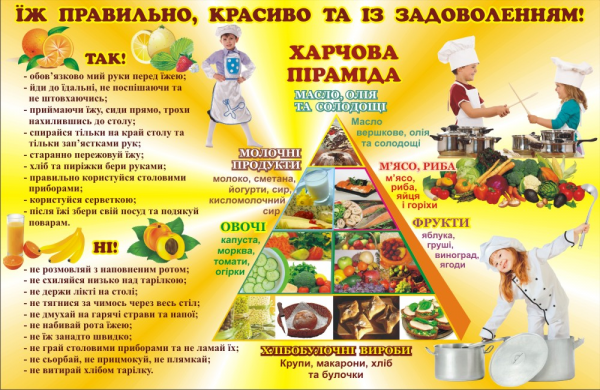 Гіперактивність та способи її корекціїЩе в ранньому віці дитина виявляє надмірну рухову активність. Мама ні на хвилинку не може залишити її без догляду: дитина то лізе кудись, то тікає. Вона дуже емоційна, легко збуджується, може сміятися без зупинки або, навпаки, раптом розплакатися. Заспокоюються такі діти тільки, коли сплять, та й то довго не засинають. Вночі їм сняться яскраві кольорові сни, а часто буває, що діти скаржаться на нічні кошмари. Звичайно, активні діти радують батьків. І дорослі рідко звертаються до лікаря зі скаргами на рухливість дитини. Справді, що поганого в руховій активності самій по собі? Повільність, замкнутість скоріше насторожать батьків. Поки малюк перебуває з Вами вдома, все відбувається більш-менш спокійно. Але настав час віддавати дитину до дитячого садочку. Тут уже потрібно досить довго сидіти спокійно на заняттях, грати в ігри за певними правилами, жити за розкладом. А замість цього маля бігає по групі, втрачає інтерес до занять на третій хвилині, і вихователеві не вдається привернути його увагу. Якщо Вам знайомі такі симптоми, отже, у Вас є шанс назвати свою дитину гіперактивною.            Як же відрізнити просто рухливу й жваву дитину від гіперактивної? Активність останньої звичайно буває значно вищою, ніж того вимагає ситуація. На відміну від своїх однолітків гіперрухлива дитина за будь-яких умов (вдома, у гостях, на вулиці або в дитячому садочку) буде поводитися однаково (вона буде скрізь бігати, стрибати й скакати). У відповідь на нескінченні зауваження й прохання батьків зупинитися, дитина, швидше за все, продовжить бігати й крутитися. Чому ця поведінкова особливість стає особливо помітною в дитячому садочку? Тому, що саме там дитина вперше потрапляє в ситуацію організовану, що потребує від неї певного ступеня самоконтролю. «Всі діти погано сприймають дитсадівські правила», - заперечать батьки. Але придивіться до дитячого колективу, і Ви помітите і таких дітей, які досить легко приймають правила. Вони сидять на заняттях, а гіперактивній дитині навіть десять хвилин складно займатися однією справою.  Чим загрожує така поведінка маляті? Якщо батьки не звернуть на це увагу, то в перспективі можливі труднощі в шкільному навчанні. Що ж робити батькам гіперактивних дітей? Через власну імпульсивність гіперактивні діти постійно потрапляють у різні неприємні ситуації. Дорослі постійно роблять їм зауваження. Але не поспішайте сварити і карати свого малюка. Він не винний у тому, що відбувається. А до Ваших окриків і зауважень він рано або пізно звикне і перестане звертати на них увагу. Дитина погано засинає? Спробуйте не вмикати ввечері телевізор, не грайте в рухливі ігри після семи вечора. Корисно погуляти перед сном, скупатися, зробити заспокійливий масаж або проспівати колискову. Ви не знаєте, як угамувати свого непосиду, що розбалувався? Вам допоможуть ігри за правилами, в яких Ви навчите гіперактивну дитину саморегуляції. Пам’ятаєте, у дитинстві Ви грали в «Море хвилюється», в «Рибалку й рибку»? Підійдуть й інші ігри, тільки б у них були правила. Дитина важко переходить від одного виду діяльності до іншого? Попереджайте її заздалегідь, що після прогулянки їй потрібно буде позайматися, а після мультфільму – пообідати. Досить нелегко, але теж дуже важливо навчити дитину заспокоюватися і спокійно дивитися на те, що відбувається навколо. Для цього Ви можете скористатися наступними прийомами: коли в черговий раз біля Вас буде пробігати Ваш квапливий нащадок, спробуйте зупинити його. М’яко, не підвищуючи голосу, запропонуйте йому відпочити, обійміть за плечі, ласкаво погладьте по голові, зверніть увагу на оточуючих та іграшки, попросіть сказати, що робить тато, бабуся, де знаходиться його улюблений ведмедик, або що лежить на столі. Потім можете сховати яку-небудь іграшку і через якийсь час запитати, що зникло, а що залишилося. Якщо Ваші зусилля не будуть мати успіху, не засмучуйтеся та не сваріть себе. Краще звернутися за допомогою до психолога. Маючи спеціальні знання, він буде займатися з дитиною сам і розповість Вам, як краще діяти в різних ситуаціях.                  ЯК ВИХОВУВАТИ ГІПЕРАКТИВНУ ДИТИНУ? Не засмучуйтеся і не впадайте у відчай. Виявляйте терпіння, розуміння, повагу до особистості дитини, завжди вислуховуйте свого малюка. Намагайтеся поводитися спокійно, м’яко, без різких виявів (негативних або позитивних). Продумайте чіткі й розумні межі дозволеного. Навчіться керувати увагою дитини, переводити її зі стану активності в стан спокою. Придумайте ритуали – колискові, віршики, вправи, які допоможуть маляті заспокоїтися.Організація харчування дітей вдомаПеред кожним прийомом їжі стіл сервірують згідно з меню. З двохрічного віку дітей привчають користуватися серветкою. На четвертому році життя навчають користуватись виделкою, а на п'ятому - негострим ножем. Дітей привчати сідати за стіл охайними, з чистими руками, сидіти за столом правильно і користуватися столовими приборами (згідно з вимогами навчальної програми). Руки необхідно мити безпосередньо перед тим, як сідають за обідні столи, і після приймання їжі.З 4-річного віку дітей навчають чергувати у групі під час приймання їжі з використанням санітарного одягу (фартушки, косинки, ковпаки), сервірувати столи, збирати використаний посуд.Організовуючи харчування, необхідно дотримувати принципів наступності єдності вимог у ДНЗ і в родині. Питання раціонального харчування дітей слід включати у тематику батьківських зборів, консультацій для батьків, висвітлювати в інформаційних куточках.Для правильної організації годування дитини вдома особливо у вихідні дні й святкові дня батьки мають знати режим і специфіку харчування в ДНЗ, тому щодня в інформаційних куточках необхідно вивішувати меню із зазначенням виходу страв.Для частування дітей у дні народження, інші свята можна використовувати приготовлені у закладі пиріг, пиріжки або принесені батьками фрукти, ягоди, цукерки, печиво (промислового виробництва). З метою попередження захворюваності на гострі кишкові інфекції та харчових отруєнь дітей суворо заборонено приносити у ДНЗ кремові вироби (торти, тістечка), морозиво, напої, зокрема солодкі газовані.Для збереження апетиту не рекомендується годувати дитину вдома вранці перед відвідуванням ДНЗ, за винятком яблука, моркви, овочевого соку у кількості 50 - 100 г. Якщо дитина поснідала вдома, то їй не слід снідати вдруге.Заборонено саджати дітей за столи до завершення сервірування. В ясельних групах годування дітей, які можуть їсти самостійно організують так, щоб вони не чекали на їжу. Їх годують невеликими групами, водночас по 3-4 дитини за столом, після вживання першої страви дітям необхідно відразу подавати другу страву тощо. Велика кількість залишків на тарілках (понад 15% від об'єму порції) може свідчити про погане самопочуття дитини, низьку смакову якість страви, помилки у режимі харчування (скорочені інтервали між прийомами їжі тощо).Соціальний захист дітей із різних категорій сімей Шановні батьки! Пам’ятайте, що ваша сім´я – найперша і найважливіша ланка виховання, оскільки саме в ній закладається духовне ядро особистості, основи її моралі, народжуються і поглиблюються любов до батьків, сім´ї, роду, народу, до усього живого, повага до рідної мови, історії, культури. Взірцем гуманних якостей маєте бути насамперед ви самі, характер взаємин у вашій сім´ї.Отож:   • Шануйте одне одного, будьте чуйними, уникайте сварок і образ.  • Показуйте дітям приклад доброзичливого ставлення до інших членів сім´ї, сусідів, співробітників, а також до незнайомих людей, що потребують допомоги. Пам’ятайте: діти копіюють дії дорослих і насамперед батьків!  • Стежте, щоб ваші слова не розходилися з вашими справами. Дитина дуже спостережлива і допитлива, і навіть невеличка фальшива нотка у сімейному оркестрі може спровокувати недовіру вашої дитини. Батькові слід узгоджувати свої дії стосовно дитини з діями її матері, матері – із діями батька. Пам’ятайте: «Якщо батько каже «так», а мати – «сяк» - росте дитина як будяк!»  • Будьте моральним зразком для своєї дитини. Тому «зростайте» разом із вашими дітьми, щоб вони відчували гордість за батьків, бажання бути схожими на вас. Пам’ятайте: успіх виховання залежить від мудрого поєднання любові до дитини з вимогливістю до неї.  • Шануйте дитину, її гідність і почуття. Вмійте поставити себе на її місце, цікавтеся її успіхами і невдачами. Пам’ятайте: тільки з повагою до юної особистості можемо навчити її шанувати інших.   • Вправляйтеся зі своїми дітьми в гуманних учинках. Організовуйте їхнє життя так, щоб вони на ділі могли піклуватися про тих, хто цього потребує (молодший брат або сестра, старенькі бабуся або дідусь, хворі в сім´ї) і допомагати старшим (правильний розподіл домашніх обов’язків), щоб вони були готові допомогти своїм друзям, щоб завжди були чемними.  • Пам’ятайте, що, виховуючи дітей, ви виконуєте не тільки батьківський, а й громадський обов’язок.Школа – ваш вірний союзник і помічник. Звертайтеся до педагогів, вони завжди відгукнуться на ваші прохання і допоможуть у вихованні дитини.  ·        На прикладах, взятих із життя, демонструйте дітям зразки чесного виконання обов`язку перед суспільством і сім`єю.  ·        Відвідуйте збори і заняття для батьків.  ·        Тільки разом у співпраці зі школою та громадськістю можна добитися бажаних результатів у вихованні й навчанні ваших дітей.  ·        Обов’язково постійно цікавтесь розвитком, навчанням і поведінкою ваших дітей. Для цього відвідуйте заняття, батьківські збори, зустрічайтесь із класним керівником і вчителями школи.  ·        Щоденно цікавтесь навчанням дитини. Радійте її успіхам, допомагайте узагальнювати, співставляти, аналізувати вивчене, прочитане, побачене. Не дратуйтесь через кожну невдачу, що спіткає дитину, не карайте й не ображайте її гідності, а допоможіть зрозуміти й усвідомити помилки, недоробки, загартуйте її силу волі своєю допомогою й розумінням.  ·        Привчайте дитину до самонавчання й самоконтролю у виконанні домашніх завдань і обов’язків. Надавайте розумну допомогу в їхньому виконанні. Важливо викликати інтерес до навчання, але не муштрою й силою, а добрим словом, підтримкою, порадою, терпінням і ласкою.  ·        Сприяйте тому, щоб дитина сформувала в собі активну життєву позицію: брала участь у всіх класних, шкільних заходах, концертах, щоб не боялася декламувавти, співати, танцювати, виконувала б сумлінно шкільні доручення. Для цього необхідно бути в курсі шкільного життя, цікавитися планами дитини щоденно, допомагати готуватися до уроків, підтримувати в дитині впевненість і сміливість.  ·        Пам`ятайте, що тільки разом зі школою можна добитися бажаних результатів у вихованні і навчанні дітей. Учитель – ваш перший порадник і друг. Радьтеся з ним і підтримуйте його авторитет. Зауваження щодо роботи вчителя висловлюйте у розмові з ним. Не робіть у присутності дітей.Поради батькам1.     Приймайте дитину такою, яка вона є;2.     Висувайте до дитини свої вимоги, враховуйте не свої бажання, а її можливості;3.     Розширюйте кругозір дитини;4.     Включайте дитину до спільної діяльності, підкреслюючи її значимість у виконуваній справі;5.     Ігноруйте легкі прояви агресивності, не фіксуйте на них увагу оточуючих.6.     Заохоченням. Якщо ви хвалите свого вихованця за гарне поводження,; то це розбудить у ньому бажання ще раз почути цю похвалу.7.     Висловлюйте свої бажання позитивно. Кажіть дітям, чого ви від них очікуєте, замість того, чого НЕ бажаєте.8.     Висувайте реальні вимоги. Запитуйте себе, чи відповідають Ваші вимоги віку дитини, ситуації, в якій вона опинилася. Ви маєте бути більш терпеливими до маленьких та хворих дітей.9.     Не надавайте надто великого значення заохоченням та покаранням. В міру дорослішання дитини покарання і заохочення стають все менш результативними. Пояснюйте причину, яка впливає на Ваше рішення. Прагніть до компромісу у спілкуванні зі старшими дітьми, а з меншими – використовуйте тактику переключення уваги.10.Обирайте виховання без побиття та крику. На початку це може здаватися результативним, однак незабаром виявиться: щоразу Ви змушені бити все з більшою силою, щоб досягти бажаного результату. Крик або постійні докори є також шкідливими та можуть призвести до тривалих проблем емоційного характеруПоради для батьків від соціального педагога1. Уранці підіймайте дитину спокійно, з усмішкою та лагідним словом. Не згадуйте вчорашні прикрощі, не вживайте образливих слів.2. Не підганяйте її, розрахувати час — це ваш обов'язок, якщо ви цю проблему не вирішили — провини дитини в цьому немає.3. Не посилайте дитину до школи без сніданку: у школі вона багато працює, витрачає сили.        4. Відправляючи дитину до школи, побажайте їй успіхів, скажіть кілька лагідних слів, застережень: «Дивися, поводься добре!», «Щоб не було поганих балів» тощо. У дитини попереду важка праця.        5. Забудьте фразу: «Що ти сьогодні отримав?» Зустрічайте дитину спокійно, не сипте на неї тисячу запитань, дайте їй розслабитися (згадайте, як вам важко після виснажливого робочого дня). Коли дитина збуджена і хоче з вами чимось поділитися, не відмовляйте їй у цьому, вислухайте, на це ви не витратите багато часу.        6. Якщо дитина замкнулась, щось її турбує, не наполягайте на поясненні її стану, нехай заспокоїться, а згодом сама все розкаже.        7. Зауваження вчителів вислуховуйте без присутності дитини. Вислухавши, не поспішайте сваритися. Говоріть із дитиною спокійно.        8. Після школи дитина не повинна сідати відразу за виконання завдань, необхідно 2-3 години відпочити.        9. Не можна виконувати завдання без перерви. Через кожні 15-20 хвилин необхідно відпочивати 10-15 хвилин.        10. Під час виконання завдань не стійте над дитиною, давайте їй можливість самостійно працювати. А коли вже потрібна допомога, то без крику, спокійно, з похвалою та підтримкою, вживаючи слова: «не хвилюйся», «ти все вмієш», «давай поміркуємо разом», «згадай, як пояснював учитель» тощо.        11. Під час спілкування з дитиною не вживайте фразу: «Якщо ти будеш добре вчитися, то...».        12. Упродовж дня знайдіть півгодини для спілкування з дитиною. У цей час найважливішими повинні бути справи дитини        13. У сім'ї має бути єдина тактика спілкування всіх дорослих із дитиною. Усі суперечки щодо виховання дитини вирішуйте самі, без неї. Коли щось не виходить, порадьтесь з учителем, психологом. Не зайвим буде почитати літературу для батьків, там ви знайдете багато корисного. 14. Завжди будьте уважними до стану здоров'я дитини, коли щось турбує її: головний біль, поганий стан.        15. Залучайте дітей до хатньої і суспільної праці, точно визначте коло їх обов'язків.        16. Учіть підлітка: • цінувати дружбу, поважати суспільну думку; • правильно оцінювати свою поведінку й поведінку інших; • порівнювати свої дії з діями інших, робити відповідні висновки.        17. Виховуйте: • витримку, наполегливість, готовність переборювати труднощі. • чесність, правильність, уміння відстояти честь свою, родини, колективу тощо.        18. Виробляйте звичку сумлінно виконувати завдання, доручення вчителів, батьків, учнівського колективу.        19. Ні за яких обставин не заглядайте в портфель і кишені дитини. Навіть якщо вам здається, що ви все повинні знати про своїх дітей.        20. Коли ваша дитина прокидається, скажіть їй «Доброго ранку!» і не чекайте відповіді. Почніть день бадьоро, а не із зауважень і сварок.        21. Коли дитина повертається зі школи, запитайте: «Що сьогодні було цікавого?»       22. Намагайтеся, щоб дитина була прив'язана до помешкання. Повертаючись додому, не забувайте сказати: «А все-таки, як добре вдома!»        23. Ваша дитина принесла бали на семестр. Знайдіть за що її похвалити.        24. Постійно говоріть дитині: «Ти гарний, але не кращий за інших».        25. Скажіть дитині: «Не будь чепуруном — у класі не люблять чепурунів, не будь і замазурою — у класі таких не люблять. Будь просто акуратним».        26. Коли ви роздратовані, почніть говорити з дитиною тихо, ледь чутно, тоді роздратування відразу проходить.        27. Коли дитина виходить з будинку, обов'язково проведіть її до дверей і скажіть: «Не квапся, будь обережний».        28. Коли син чи дочка повертаються зі школи, зустрічайте його (її) біля дверей. Дитина повинна знати, що ви раді її поверненню, навіть якщо вона провинилася. Якою ви повинні відпускати дитину  до школи—                Учень повинен приходити до школи чистим: із чистими руками, шиєю, обличчям. Нігті на руках повинні бути коротко обрізані, волосся охайно розчесане.—                Учень повинен одягатися в чисту, охайну учнівську форму. Взуття повинно бути начищеним, чистим.Що повинно бути у портфелі: —     Учень повинен мати при собі чисту носову хусточку.— У портфелі мають бути акуратно складені речі,  потрібні для занять на цей день.—     Книжки слід обгорнути. На обгортці має бути напис: предмет, прізвище учня, клас та номер школи.—     Щоб зошити мали охайний вигляд, потрібно класти їх у папку.—          Олівці, ручки покладіть у пенал.—          Стежте за, тим, щоб звечора все було готове до       навчального дня і в портфелі не було нічого зайвого. Пам'ятка для батьків«Виконуємо домашнє завдання»       1. Учень упорядковує своє робоче місце, свій стіл для навчальних занять чи місце, відведене йому за спільним столом.       2. За записами у щоденнику чи в зошиті встановлює, що саме йому задали.       3. Згадує, у якій послідовності радив учитель виконувати те або інше завдання.       4. Готує потрібні підручники та приладдя: ручку, олівець тощо.       5. Знаходить завдання в підручнику, текст статей та письмових вправ, текст задач тощо.       6. Згадує навчальний матеріал, який пояснював учитель на уроці.       7. Згадує вказівки вчителя щодо способів виконання вправ.       8. Виконує роботу.       9. Звіряє зроблене з тим, що потрібно було зробити: чи часом чогось не забув.       10. Перевіряє, чи правильно виконав завдання; якщо є помилки — виправляє.       11. Якщо це можливо, звертається до батьків або до інших старших членів сім'ї з проханням перевірити, чи розуміє він зміст прочитаної статті, чи правильно розповідає, чи навчився пояснювати розв'язання задачі.«Як спілкуватися з дитиною» 1. Спілкування на рівних. Рівень очей.2. Попросити дитину вас чому-небудь навчити.3. Запитувати в дітей поради.4. Цікавитися планами дитини та їх враховувати.5. Запитувати в дитини її річ і стукатися до неї в кімнату.6. Просити допомоги в чому-небудь. Після цього не критикувати.7. Давати посильні доручення - з відомим успіхом.8. Схвалення взагалі (у цілому).9. Підтримка у важкій ситуації (навести приклад із власного життя знайти три позитивних моменти — оптимістичний погляд на життя).10. Не сюсюкати з дитиною. Розмовляти як з дорослим.11. Зустрічати як кращого друга і проводжати.12. Якщо ви не праві, просіть вибачення.13. Дозволяйте дитині виражати свої почуття і діліться своїми.14. Дозволяйте робити дітям помилки і зустрічатися з їхніми наслідками (негативний досвід — це теж досвід).15. 100 %-ва увага мінімум 15 хвилин щодня.16. Концентруйте увагу не на помилці, а на тому, як вийти зі складної ситуації.Організація ігрової діяльності.Діти мають змогу гратися протягом всього дня як у першу, так і в другу половину.
            Ігри до сніданку розпочинаються з приходом дитини до садка. Завдання вихователя в цей період — так раціоналізувати педагогічний процес, щоб активно впливати на його хід та стосунки дітей.
            Виховаці 4-го року життя надають перевагу іграм, у яких діти могли б якнайповніше задовольнити свої потреби в грі без складних особистісних взаємин. Це ігри, наприклад, з піском та водою, в які можна грати будь-якої пори року в кімнаті або на відкритому майданчику, нескладні будівельні ігри, під час яких може виникати потреба не лише в індивідуальних, а й у спільних діях, погодженні задумів. Для зазначених ігор потрібні матеріал та іграшки, що спонукають дітей до рухів. У другій половині року набувають оформленого характеру рольові ігри, які дуже подобаються малечі.
           У вихованців 5-го року життя досвід ігрової діяльності значно більший, вони приносять іграшки з дому, що урізноманітнює та ускладнює ігри. Діти швидко розуміють одне одного, втілюючи свій задум. Ігри та іграшки формують почуття і думки малюків, отже, дітям треба надати якнайширші можливості гратися за ба жанням. Вихователь коригує гру, не порушуючи її, зберігаючи її самодіяльний і творчий характер, безпосередність переживань, віру дитини у правдивість того, що діється.
            Вихованцям 6-го року життя надаються широкі можливості для самостійної гри в рольові, будівельні, дидактичні та рухливі ігри як індивідуально, так і колективно.
            Ігри дітей в першу половину дня мають узгоджуватися з характером та змістом подальшої роботи. Так, при реалізації завдань пізнавального або мовленнєвого розвитку доречними будуть ігри на розвиток мовлення, уваги, уяви. Інша спрямованість надається іграм для здійснення завдань фізичного розвитку і т. п. Отже, керівництво іграми треба узгоджувати з педагогічним процесом. Важливо відходити від шаблонів. У жодному разі не варто нав'язувати щось дітям, викликаючи таким чином у них спротив, вихід з гри або її припинення. Тут доречними будуть запитання, поради, рекомендації.
           Для всіх груп дітей добирають ігри, які передбачають незначне розумове навантаження — з дрібними іграшками, м'ячем, нескладним конструктором. Немає потреби надто регламентувати ці ігри, але бажано, щоб вони давали дитині змогу рухатися. У перервах між організованими формами діяльності варто уникати ігор усією групою. Це втомлює дітей. Також недоречними будуть нові ігри, які потребують тривалих і складних пояснень. Перехід від ігор до іншої форми діяльності має відбуватися спокійно та невимушено.
         Ігри на відкритому повітрі. Діти можуть продовжувати гру, розпочату раніше, якщо вона їх зацікавила, або вигадати щось нове. Ці ігри бажано всіляко урізноманітнювати, оскільки є великий простір для активних рухів, тож варто якомога повніше використати ці умови, щоб вихованці могли побігати, пострибати, просто побавитися.
           Організовуючи ігри на відкритому повітрі, треба обов'язково враховувати такий важливий чинник, як сезонність. У холодну погоду вони мають давати достатнє навантаження, але при цьому не передбачається дотримання однакового темпу для всіх дітей, тривалої підготовки, великих зусиль, уваги. Ігри мають швидко розігрівати дітей, але без шкоди здоров'ю. Вимоги до них повинні бути індивідуалізовані, з урахуванням стану здоров'я кожного вихованця, погодних умов.
           Дошкільнята 4-го року життя досить активні, вони багато рухаються, однак досвід рухової діяльності в них ще малий та одноманітний. Щоб підвищити активність та збагатити рухи малят, потрібно створювати відповідні умови, використовувати різноманітні предмети й іграшки (м'ячі, кульки, кубики, скакалки тощо). Так, навесні можна організовувати різні перебіжки, починаючи з найпростіших ("Конячки", "Коники", "Дожени м'яч", "Принеси предмет", "Ширше крок" тощо); підскоки та стрибки ("Стрибни вище", "Торкнися м'яча", "Спіймай метелика"); лазіння і повзання (проповзти по дошці, по лаві), гру "Квочка та курчата"; вправи з обручем, катання на гойдалках, їзда на велосипеді, ігри- забави ("Хованки", "Піжмурки", "Мильні бульбашки" тощо).
             Більш цільові у цьому віці ігри з піском, будівельним матеріалом, що є основою конструкторської діяльності. Педагог обов'язково вчить дітей грати, створює ігрову ситуацію, безпосередньо спілкується з вихованцями, використовуючи методи безпосереднього впливу. Водночас має місце й опосередкований вплив через іграшку, нескладну інсценізацію тощо. Малюкам цього віку до вподоби сюжетно-рольові ігри на побутові теми, пов'язані з повсякденним життям (наприклад, дівчатка грають у ляльки, хлопчики — з машинами).
             Вихованцям 5-го року життя можна запропонувати для самостійної гри різноманітні природні матеріали. Води і піску має бути вдосталь. Також проводять дидактичні ігри, пов'язані з рухом. Це ігри-загадки, де діти рухами зображують якийсь предмет або дію. їх доцільно проводити після бігу або іншого активного фізичного навантаження. Продовжується збагачення сюжетно- рольових ігор ("водії", "сім'я", "магазин", "залізниця", "пілоти", "лікарня", "зоопарк" тощо). Чергування ігор з правилами і без них сприяє розвиткові та урізноманітненню ігор, їхньому виховному впливові на дітей. Важливий постійний контакт вихователя з дітьми як опосередкований, так і безпосередній. Хоча вміння самоорганізації ігор малюків ще невеликі, варто на них спиратися, коригуючи у разі потреби зміст та умови гри.
             Дошкільнятам 6-го року життя можна запропонувати перед виходом на майданчик домовитися, у що і як вони гратимуть. Це відразу надасть спрямованості їхній діяльності. Деякі ігри (у "моряків", "пілотів", "космонавтів") можуть тривати тижнями, поступово розвиваючись. Доцільні ігри-драматизації (якщо план гри, послідовність дій визначено заздалегідь), дидактичні, сюжетно-рольові, рухливі ігри. Втручання вихователя має зводитися до порад, як ліпше організувати задуману гру. Для цього досить побіжних зауважень під час збирання на прогулянку. Для ліпшої самоорганізації бажано, щоб діти у групі знали кілька ігор і вміли у них грати. Важливий і спосіб організації дітей. Наприклад, вони можуть обрати ведучого у грі самі за допомогою лічилки або його призначить вихователь.
           Ігри в другу половину дня організовують у кімнаті або на відкритому повітрі. Кімнату, в якій грають діти, бажано віддати повністю у їхнє розпорядження: розташування меблів, іграшок підпорядковується грі. Вихователь спрямовує дитячу самодіяльність, сам бере участь, ознайомлює дошкільнят з новою грою. Якщо вони беруть участь в іграх різних видів, виховні завдання урізноманітнюються та індивідуалізуються.
Улітку, коли дитячі знання та досвід значно збагатилися, менше часу витрачається на одягання,     Так, з вихованцями 4-го року життя після денного сну організовують веселі рухливі ігри, ігри з піском та іншим будівельним матеріалом. Можна запропонувати малятам побавитися заводними іграшками, послухати музичну скриньку, пограти в нескладну дидактичну гру на зразок "Відгадай, хто покликав", "Упізнай, що це", "Хто як кричить?" Якщо погода вітряна, прохолодна, доцільно організувати ігри з вітрячками або запропонувати дидактичні ігри. Сонячного спекотного дня малюкам подобається купати ляльок, мити іграшки, пускати мильні бульбашки.
           Улітку для дітей 5-го і 6-го років життя треба активно впроваджувати творчі ігри з використанням природного матеріалу. Не варто залишати поза увагою також ігри-драматизації, оскільки діти вже мають достатньо знань та досвіду для інсценізації відомих літературних творів. Дошкільнятам 6-го року життя можна запропонувати дидактичні ігри, які за змістом пов'язані з навчальною програмою з рідної мови, ознайомленням з навколишнім світом, з навчанням лічбі тощо. Потрібно активно впроваджувати відгадування загадок, знаходження частин предмета та його складання, які проводять як з усією групою, так і з окремими дітьми. У негоду діти охоче гратимуть у настільні ігри (шашки, шахи, ігри-лабіринти, ігри з кубиками, настільний хокей тощо).
Ігри забави доколі популярні й у старших дітей, їх розважають та зацікавлюють "Веселі подорожі", "Спритні рибалки" та інші. Ллє до змісту цих ігор варто поставитися вдумливо, подбати, щоб вони не лише розважали, а й слугували педагогічним цілям.
             Надвечір можна продовжити будівельні та рольові ігри, розпочаті на відкритому повітрі. У дітей накопичується достатньо образів, щоб грати різні ролі, зводити споруди тощо. Рівень цих ігор значно зростає за умови, якщо вихователь запропонує завдання. Можна проводити з дітьми дидактичні ігри, зміст яких досить різноманітний. Поєднання дидактичних ігор з іншими видами ігор дає змогу досягти значного успіху у всебічному розвиткові дітей. У цей час доречними будуть музичні ігри, в яких вихователеві відводиться значна роль. Це — ігри-хороводи з піснями, рухливі ігри, ігри під музику, ігри-забави. Активною має бути роль вихователя і в іграх-драматизаціях.
             Неабияку роль у житті дошкільників 6-го року життя відіграє гра-праця з використанням продуктів трудової та художньо-творчої діяльності. Однак, якщо ставиться завдання розвивати йде й певні навички (вишивання, склеювання, вирізання тощо), то це знижує рівень самої гри, а в багатьох випадках призводить до її припинення. Тому для цих ігор доречною є така діяльність, навичками якої діти вже володіють.
             Тож матеріали для ігор завжди мають бути на спеціально відведеному місці, щоб діти мали змогу розпочати різні ігри — будівельні, сюжетні, які тривають кілька днів (наприклад, "Побудова дачі", яка "переобладнується" багато разів і може перетворитися на іншу споруду, куди діти проводять електрику, телефон, біля якої будують сауну тощо).
           Закінчується насичений цікавими і різноманітними іграми день. Вихователь нагадує, що треба навести лад серед іграшок, усе покласти на свої місця. Прибиранню також можна надати вигляд гри, при цьому вихователь привчає дітей до послідовності, виконання установлених правил, підтримання порядку. "Де наші робітники? — запитує вихователь. — Мабуть, пішли вечеряти. — А треба ж матеріали на склад відвезти, щоб завтра закінчити «будівництво»". Почувши такі слова, "робітники" швидко й охоче збирають матеріали. "А ви, пане водію, — запитує вихователь, — куди везете іграшки? — До шафи. — Швидше везіть, робочий день закінчується, треба ставити машину в гараж".Створення умов для загартування і оздоровлення.Одна з ведучих мер боротьби з респіраторними інфекціями-загартовування, про що всі батьки, звичайно, чули і читали не раз. Однак до загартування багато хто відносяться скептично, тому що загартувати дитини пробували — і нічого не виходило.Але в оздоровчих групах виходить! І не тільки тому, що загартовування тут проводять систематично, поступово, методично, не опускаючи рук через перші невдачі, але і тому, що поєднують його зі строгим і точним дотриманням режиму дня. Чи досяжне це в домашніх умовах? Безсумнівно! І перше, що повинні зробити батьки, переглянути домашній побут і уклад, свої звички, навіть стиль взаємин у родині.Дитині необхідний спокійний, доброзичливий психологічний клімат. Який тут зв’язок з респіраторними інфекціями? Запевняю вас, цілком реальний. Сварки, лайки в присутності дитини сприяють виникненню в нього неврозу, це істотно знижує захисні можливості дитячого організму.Удар по здоров’ю дитини наносять і шкідливі звички батьків. Доведено, що діти курящих батьків і матерів хворіють бронхолегенічними захворюваннями набагато частіше, ніж діти некурящих. І якщо дорослі курці відмовляться від цигарок, це буде благом і для них самих, і для дитини.Дуже важливий і загальний розпорядок життя. На жаль, у багатьох родинах, особливо молодих, зневажають режимом, а це неминуче йде на шкоду дитині.За нашими спостереженнями, діти, що відвідують дошкільні установи, найчастіше занедужують після вихідних і святкових днів. І трапляється це тому, що вдома дитина не забезпечена режимом, до якого він звик, на який настроївся в дитячому саду: увечері укладають спати пізніше, скасовують денний сон, прогулянку заміняють іграми вдома, дозволяють скільки завгодно дивитися телепередачі, перегодовують насолодами. Все це негативно позначається на незміцнілому дитячому організмі, розладжує функції всіх його органів і систем, неминуче послабляючи тим самим і захисні механізми.Домашній режим дитини повинен бути продовженням режиму дитячої установи, а якщо в дитячий сад маля не ходить, то вдома йому необхідний відповідному віку і чітко дотримуватись розпорядку дня. Без цього важко очікувати успіху від загартовування.ГОТУЄМО РУКУ  ДИТИНИ ДО ПИСЬМАЗ чого починати? Звісно з навчання письма – важливий крок у розвитку дитини. Його неможна розглядати ізольовано , а лише у взаємозв’язку з розвитком усного мовлення. І це невипадково, адже письмо , як і слухання й говоріння, є одним із видів мовленнєвої діяльності. Процес письма постійно супроводжується усним мовленням, оскільки дитина диктує собі те, що має записати. Якщо дошкільник має певні вади у вимові окремих звуків, це в майбутньому може негативно позначитися на письмі – спричинятиме помилки та пропуск і заміну літер. Тому розвиток усного мовлення є одним із пріоритетних напрямків підготовки руки дитини до письма. Дослідження науковців свідчать про те, що рівень розвитку мовлення дітей залежить від ступеня сформованості дрібної моторики пальців рук. Недарма народна педагогіка впродовж багатьох століть зберігає значну кількість фольклорних творів, використання яких супроводжується активними рухами: «Сорока-ворона», «Пальчику,пальчику», «Горошок, бобошок» тощо. Рухи пальців і кисті руки розвиваються в дитини поступово протягом усього дошкільного життя. Однак, на момент вступу дитини до школи не завершується процес закостеніння пальців кисті руки. Цим пояснюється невпевненість у рухах, дрижання пальців під час проведення прямих ліній, написання овалів та напівовалів, швидка втомлюваність. Труднощі, з якими стискається дитина під час письма, викликають у неї негативне ставлення до цієї діяльності. Тому дитина, яка робить лише перші кроки в набутті графічної навички письма, потребує постійної допомоги дорослого, адже саме він має перетворити складну для дитини діяльність на цікаву гру. Із чого тренування, з розминки, зі своєрідної зарядки для пальчиків. Ось наші рекомендації. «БУДУ ВПРАВНИМ МУЗИКАНТОМ»- імітація гри на різних музичних інструментах (піаніно, скрипка, гітара, балалайка, бубон, флейта, сопілка, баян). «ПАЛЬЧИКИ КРОКУЮТЬ» – імітація рухів для вимірювання довжини стола. «УПІЙМАЮ – НЕ ВПУЩУ» – захопити і утримувати пальчиками будь-який предмет, іграшку. «ПІДЙОМНИЙ КРАН» – перенести будь-який предмет кінчиками пальців з одного місця на інший. «НАНИЖУНАМИСТЕЧКО» – нанизати на ниточку намистинки. «УМІЛІРУЧКИ» – імітація рухів , які виконуються під час певної роботи ( як бабуся ліпить вареники, як дідусь пиляє дрова, як мама пришиває ґудзик, як тата керує машиною). «ПАЛЬЧИКИ ТАНЦЮЮТЬ» – імітація пальчиками танцювальних рухів на столі. Під час проведення тренувальних вправ слід пам’ятати, що вправляння стає цікавішим і ефективнішим, якщо набуває творчого характеру. Додавши трішки фантазії, руки дитини можна легко перетворити на казкових персонажів ( лисичку, зайчика, вовка), на різноманітні предмети (будиночок, стіл, човник ). Якщо ще й вивчити вірш і розіграти його за допомогою рук, то вже ніхто не згадає, що пальчикова гімнастика – це необхідна підготовча вправа для письма, оскільки дії з руками стають самостійними і мотивованими, підтримуються внутрішнім інтересом дитини до участі у своєрідній пальчиковій драматизації. 	Після гімнастики слід виконати основні вправи – вправи з письма. Варто пам’ятати , що їх тривалість не повинна перевищувати 5 хвилин. Завдання батьків чи педагога під час організації та проведення їх полягає в пошуку додаткових стимулів, які б викликали в дітей інтерес і бажання виконувати непрості завдання. Таким стимулом , безперечно, можуть стати художні твори. Використання дитячої літератури в процесі підготовки до письма є необхідним засобом навчання, оскільки в школі під час виконання письмових вправ від дітей вимагається вміння уважно слухати, запам’ятовувати і відтворювати на папері сприйняту інформацію. Ось чому й підготовчі вправи з письма для дітей дошкільного віку повинні мати комплексний характер для розвитку всіх необхідних навичок.Консультація для батьків: «Психологічна готовністьдитини до навчання у школі» «Роки чудес» – так називають дослідники перші п’ять років життя дитини. Закладені в цей час емоційне ставлення до життя, до людей, наявність або відсутність стимулів до інтелектуального розвитку визначають подальшу поведінку та спосіб мислення людини. Готовність дитини до школизалежить передусім від батьків. Якщо дитина відвідує дитячий садок, то це залежить від вихователів, адже підготовка дитини до школи передбачена програмою дитячого садка. Але ці програми не повністю враховують психологічні аспекти проблеми. Отже, перед психологамистоїть завдання розробки критеріїв і показників саме психологічної готовності дітей до навчання. Особливої уваги потребують так звані «домашні діти», які не відвідували дитячий садок. Вони, як правило, менш комунікабельні, важче встановлюють контакти з учителем та однолітками, не дуже комфортно почуваються в колективі, бояться залишатись у школі без батьків. Часто батьки, а іноді й учителі, вважають основними показниками готовності до школи ознайомлення дитини з літерами, вміння читати, рахувати, знання віршів та пісень. Однак дослідження показують, що це мало впливає на успішність навчання. Відсутність цих умінь не потребує спеціальної індивідуальної роботи з дитиною, оскільки їх формування передбачається програмою та методикою навчання. Психологічна готовність до школи – це такий рівень психічного розвитку дитини, який створює умови для успішного опанування навчальної діяльності. Компоненти психологічної готовності: - мотиваційний; - інтелектуальний; - вольовий; - емоційний; - особистісний. Мотиваційний компонент відображає бажання чи небажання дитини навчатися. Він дуже важливий, бо від нього залежить входження дитини в нову для неї діяльність, яка відрізняється від ігрової своєю обов’язковістю, розумовим напруженням, необхідністю подолання труднощів тощо. Розрізняють внутрішні, або пізнавальні, мотиви учіння, що характеризуються потребою в інтелектуальній активності, пізнавальним інтересом; і зовнішні, або соціальні, що виявляються в бажанні займатися суспільно значущою діяльністю, у ставленні до вчителя як до представника суспільства, авторитет якого є бездоганним. Внутрішні та зовнішні мотиви учіння складають внутрішню позицію школяра, яка є одним з основних показників психологічної готовності до навчання. Про наявність внутрішньої позиції учня можна говорити, якщо дитина: 1) Ставиться до вступу до школи та до перебування в ній позитивно, навіть в умовах необов’язкового відвідування школи прагне занять специфічно шкільного змісту; 2) Виявляє особливий інтерес до нового, власне шкільного змісту занять, віддає перевагу урокам грамоти та лічби, а не заняттям дошкільного типу (малювання, співи, фізкультура тощо), має належне уявлення про підготовку до школи; 3) Відмовляється від характерної для дошкільного дитинства організації діяльності та поведінки (віддає перевагу колективним класним заняттям, а не індивідуальному навчанню вдома; позитивно ставиться до загальноприйнятих норм поведінки (дисципліни); 4) Віддає перевагу традиційному для навчальних закладів способу виявлення рівня її досягнень (оцінка) перед іншими видами заохочення, характерними для безпосередньо-особистісних відносин (солодощі, подарунки); 5) Визнає авторитет учителя. При вивченні мотиваційної готовності до навчання необхідно насамперед діагностувати внутрішні мотиви (наприклад, шляхом бесіди). Педагогічна робота в перші тижні навчання дітей у школі має бути спрямована на формування внутрішніх мотивів навчання. Інтелектуальний компонент готовності дитини до школи передбачає: 1) Обізнаність, яка характеризується обсягом знань про навколишній світ: живу й неживу природу, деякі соціальні явища тощо; 2) Рівень розвитку пізнавальної сфери, що визначається диференційованістю (перцептивною зрілістю), довільною концентрацією уваги, аналітичним мисленням (здатністю розуміти суттєві ознаки і зв’язки між явищами), раціональним підходом до дійсності (відносним послабленням значення уяви), логічним запам’ятовуванням. 	Проводячи корекційну роботу з інтелектуально непідготовленими дітьми, необхідно використати ігри, які розширюють світогляд дитини, тренують увагу, пам’ять, фонематичний слух, моторику та логічні ігри. Вольовий компонент виявляється в умінні керувати своєю поведінкою, у певному рівні розвитку довільності пізнавальних процесів. Навчання в школі потребує довільного сприймання, тобто вміння не тільки слухати, а й чути вчителя, товаришів, довільного запам’ятовування й відтворення, вміння довільно виконувати дії, робити не тільки те, що цікаво, а й те, що потрібно, доводити розпочату справу до кінця. Емоційний компонент готовності виявляється в тому, що дитина іде до школи із задоволенням, радістю, довірою. Ці переживання роблять її відкритою для контактів з учителем, новими товаришами, підтримують впевненість у собі, прагнення знайти своє місце серед однолітків. Важливим моментом емоційної готовності є переживання, пов’язані з самою навчальною діяльністю та її першими результатами. У проведенні психокорекційної роботи необхідно вчити дитину формувати мету, засоби її досягнення, бачити кінцевий результат своїх дій, вчинків, брати на себе відповідальність. Можна використовувати також комплекс занять із психогімнастики. Особистісний компонент готовності передбачає кілька показників: 	Самооцінка дитини шестирічного віку. До початку навчання в школі у дитини має бути сформована адекватна самооцінка. Самооцінка визначає характер ставлення до різних видів діяльності, впливає на взаємини однолітками, вчителем, стимулює або затримує просування школяра в навчальній діяльності. 	Наприкінці дошкільного віку дитина прагне узгодженості свого ставлення і оцінки оточення з оцінками і ставленням дорослого. Цією особливістю шестирічки треба вміло користуватись дорослим у формуванні самооцінки дитини. Адже самооцінка значною мірою визначає рівень активності особистості. Діти з високою самооцінкою почуваються в класі більш упевнено, сміливо, активно виявляють свої інтереси, ставлять перед собою вишу мету, ніж ті, хто за рівних умов занижує самооцінку. Рівень домагань. На підставі самооцінки складається і рівень домагань, який, на погляд дитини, їй під силу. Популярність дитини у групі, її загальна самооцінка залежить насамперед від успіху, який вона намагається здобути в сумісній дитячій діяльності. Таким чином, якщо забезпечити успіх діяльності малоактивним шестирічкам, які не користуються значною популярністю серед дітей, то це може привести до зміни їхньої позиції і стати ефективним засобом нормалізації відносин з однолітками, підвищити самооцінку дітей, їхню впевненість у собі. Навички спілкування: - Сформованість у дитини ставлення до вчителя як до дорослого, який володіє особливими соціальними функціями; - Розвиток необхідних форм спілкування з однолітками (уміння встановлювати рівноправні стосунки тощо). Навички спілкування дитини з дорослим дуже важливі, але цього недостатньо для формування комунікабельності. Вони повинні доповнюватись розвитком уміння спілкуватись, взаємодіяти з ровесниками. Cпілкування з однолітками сприяє успішній адаптації в дитячому колективі, допомагає налагоджувати стосунки, зважаючи на думку оточення, без прагнення зайняти кращі ролі з використанням залякування, погроз, конфліктів Сформованість уявлень дитини щодо певної статі і володіння відповідними формами поведінки. 	Отже, готовність дитини до школи, її майбутній успіх тісно пов’язані з тим, як вона ставиться до школи, наскільки контактує з однолітками і дорослими, як поводиться в конфліктних ситуаціяхРозвиток логічного мисленняНавчання математики в старшій групі дитячого саду"Програмою виховання в дитячому садку" у старшій групі передбачається значне розширення, поглиблення і узагальнення у дітей елементарнихматематичних уявлень, подальший розвиток діяльності рахунку. Діти вчаться рахувати до 10, не тільки візуально сприймаються предмети, але і звуки, предмети, що сприймаються на дотик, рухи. Уточнюється уявлення дітей про те, що кількість предметів не залежить від їх розмірів, просторового розташування і від напряму рахунку. Крім того, вони переконуються в тому, що множини, що містять однакове число елементів, відповідають одному-єдиному натуральному числу (5 білочок, 5 ялинок, 5-решт у зірочки та ін) [2, с. 26]. 
            На прикладах складання множин з різних предметів вони знайомляться з кількісним складом з одиниць чисел до 5. Порівнюючи суміжні числа в межах 10 з опорою на наочний матеріал, діти засвоюють, яке з двох суміжних чисел більше, яке менше, отримують елементарне уявлення про числовий послідовності - про натуральному ряді. 
           У старшій групі починають формувати поняття про те, що деякі предмети можна розділити на кілька рівних частин. Діти ділять на 2 і 4 частини моделігеометричних фігур (квадрат, прямокутник, трикутник), а також інші предмети, порівнюють ціле і частини. 
Велику увагу приділяють формуванню просторових і часових уявлень. Так, діти вчаться бачити зміну предметів за розмірами, оцінювати розміри предметів з точки зору 3 вимірів: довжини, ширини, висоти; поглиблюються їхні уявлення про властивості величин. 
            Дітей вчать розрізняти близькі за формою геометричні фігури: коло і фігуру овальної форми, послідовно аналізувати і описувати форму предметів. 
У дітей закріплюють вміння визначати словом положення того чи іншого предмету по відношенню до себе ("ліворуч від мене вікно, попереду мене шафа"), по відношенню до іншого предмета ("праворуч від ляльки сидить заєць, ліворуч від ляльки варто конячка"). 
Розвивають вміння орієнтуватися в просторі: змінювати напрямок руху під час ходьби, бігу, гімнастичних вправ. Вчать визначати положення дитини серед навколишніх предметів (наприклад, "я стою за стільцем", "біля стільця" і т. п.). Діти запам'ятовують назви і послідовність днів тижня. 
             Наочні, словесні та практичні методи і прийоми навчання на заняттях з математики в старшій групі в основному використовуються в комплексі. П'ятирічні діти здатні зрозуміти пізнавальну задачу, поставлену педагогом, і діяти відповідно до його вказівки. Постановка завдання дозволяє порушити їх пізнавальну активність. Створюються такі ситуації, коли наявних знань виявляється недостатньо для того, щоб знайти відповідь на поставлене питання, і виникає потреба дізнатися щось нове, навчитися новому. Наприклад, педагог запитує: "Як дізнатися, на скільки довжина столу більше його ширини?" Відомий дітям прийом програми застосувати не можна. Педагог показує їм новий спосіб порівняння довжин за допомогою мірки [11, с. 127]. 
             Спонукальним мотивом до пошуку є пропозиції вирішити будь-яку ігрову або практичну задачу (підібрати пару, виготовити прямокутник, рівний даному, з'ясувати, яких предметів більше, та ін.) 
           Організовуючи самостійну роботу дітей з роздатковим матеріалом, педагог також ставить перед ними завдання (перевірити, навчитися, дізнатися нове і т. п.). Закріплення й уточнення знань, способів дій у ряді випадків здійснюється пропозицією дітям завдань, у змісті яких відбиваються близькі, зрозумілі їм ситуації. Так, вони з'ясовують, якої довжини шнурки у черевик і полуботінок, підбирають ремінець до годинника і пр. Зацікавленість дітей у вирішенні таких завдань забезпечує активну роботу думки, міцне засвоєння знань. Математичні вистави "одно", "не дорівнює", "більше - менше", "ціле і частина" та ін формуються на основі порівняння. Діти 5 років вже можуть під керівництвом педагога послідовно розглядати предмети, виділяти і зіставляти їх однорідні ознаки. На основі порівняння вони виявляють суттєві відносини, наприклад відносини рівності та нерівності, послідовності, цілого і частини та ін, роблятьнайпростіші умовиводи. 
              Розвитку операцій розумової діяльності (аналіз, синтез, порівняння, узагальнення) у старшій групі приділяють велику увагу. Всі ці операції діти виконують з опорою на наочність. 
Якщо в молодших групах при первинному виділенні тієї чи іншої властивості порівнювалися предмети, що відрізняються лише одними даними властивістю (смужки відрізнялися тільки завдовжки, при з'ясуванні понять "довше - коротше"), то тепер пред'являються предмети, що мають вже 2-3 ознаки відмінності (наприклад, беруть смужки не тільки різної довжини і ширини, а й різних кольорів та ін.) 
             Дітей спочатку вчать робити порівняння предметів попарно, а потім зіставляти відразу кілька предметів. Одні й ті ж предмети вони розташовують у ряд або групують то по одному, то іншому ознакою. Нарешті, вони здійснюють порівняння в конфліктній ситуації, коли істотні ознаки для розв'язання даної задачі маскуються іншими, зовні більш яскраво вираженими. Наприклад, з'ясовується, яких предметів більше (менше) за умови, що менша кількість предметів займає велику площу. Порівняння проводиться на основі безпосередніх і опосередкованих способів зіставлення і протиставлення (накладення, додатки, рахунки, "моделювання вимірювання"). У результаті цих дій діти зрівнюють кількості об'єктів або порушують їх рівність, тобто виконують елементарні дії математичного характеру. 
            Виділення і засвоєння математичних властивостей, зв'язків, відносин досягається виконанням різноманітних дій. Велике значення в навчанні дітей 5 років як і раніше має активне включення в роботу різних аналізаторів. 
            Розгляд, аналіз і порівняння об'єктів при вирішенні завдань одного типу виробляються в певній послідовності. Наприклад, дітей вчать послідовному аналізу і опису візерунка, складеного з моделей геометричних фігур, і ін Поступово вони опановують загальним способом вирішення завдань даної категорії і свідомо ним користуються. Так як усвідомлення змісту завдання і способів її рішення дітьми цього віку здійснюється в ході практичних дій, помилки, допущені дітьми, завжди виправляються через дії з дидактичним матеріалом .
           У старшій групі розширюють види наочних посібників і дещо змінюють їх характер. В якості ілюстративного матеріалу продовжують використовувати іграшки, речі. Але тепер велике місце займає робота з картинками, кольоровими і силуетними зображеннями предметів, причому малюнки предметів можуть бути схематичними. З середини навчального року вводяться найпростіші схеми, наприклад "числові фігури", "числова драбинка", "схема шляху" (картинки, на яких у певній послідовності розміщені зображення предметів). 
            Наочною опорою починають служити "заступники" реальних предметів. Відсутні в даний момент предмети педагог представляє моделями геометричних фігур. Наприклад, діти вгадують, кого в трамваї було більше: хлопців чи дівчат, якщо хлопчики позначені великими трикутниками, а дівчатка - маленькими. Досвід показує, що діти легко приймають таку абстрактну наочність. Наочність активізує дітей і служить опорою довільної пам'яті, тому в окремих випадках моделюються явища, що не мають наочної форми. Наприклад, дні тижня умовно позначають різнокольоровими фішками. Це допомагає дітям встановитипорядкові відносини між днями тижня і запам'ятати їх послідовність. 
У роботі з дітьми 5-6 років підвищується роль словесних прийомів навчання. Вказівки і пояснення педагога направляють і планують діяльність дітей. Даючи інструкцію, він враховує, що діти знають і вміють робити, і показує тільки нові прийоми роботи. Питання педагога в ході пояснення стимулюють прояв дітьми самостійності та кмітливості, спонукаючи їх шукати різні способи вирішення однієї і тієї ж задачі: "Як ще можна зробити? Перевірити? Сказати?" [3, с. 37] 
              Дітей вчать знаходити різні формулювання для характеристики одних і тих же математичних зв'язків і відносин. Істотне значення має відпрацювання в мові нових способів дії. Тому в ході роботи з роздатковим матеріалом педагог запитує то одного, то іншого дитини, що, як і чому він робить; одна дитина може виконувати в цей час завдання у дошки і пояснювати свої дії. Супровід дії промовою дозволяє дітям його осмислити. Після виконання будь-якого завдання слід опитування. Діти звітують, що і як вони робили і що вийшло в результаті. 
              У міру накопичення вміння виконувати ті чи інші дії дитині можна запропонувати спочатку висловити припущення, що і як треба зробити (побудувати ряд предметів, згрупувати їх і пр.), а потім виконати практична дія. Так вчать дітей планувати способи і порядок виконання завдання. Засвоєння правильних зворотів мови забезпечується багаторазовим їх повторенням у зв'язку з виконанням різних варіантів завдань одного типу. 
            У старшій групі починають використовувати словесні ігри та ігрові вправи, в основі яких лежать дії за поданням: "Скажи навпаки!", "Хто швидше назве?", "Що довше (коротше)?" та ін 
Ускладнення і варіантність прийомів роботи, зміна посібників і ситуацій стимулюють прояв дітьми самостійності, активізують їхнє мислення. Для підтримки інтересу до занять педагог постійно вносить в них елементи гри (пошук, вгадування) і змагання: "Хто швидше знайде (принесе, назве)?" і т. д.               Педагогічні можливості гри в розвитку логічногоТеоретичні та експериментальні роботи А.С. Виготського, Ф.Н. Леонтьєва, С.Л. Рубенштейна свідчать про те, що жодне зі специфічних якостей - логічного мислення, творча уява, осмислена пам'ять - не може розвиватися у дитини незалежно від виховання, в результаті спонтанного дозрівання вроджених задатків. Вони формуються протягом дитинства, в процесі виховання, яке відіграє, як писав Л.С. Виготський "провідну роль у психічному розвитку дитини". 
           Необхідно розвивати мислення дитини, потрібно навчити його порівнювати, узагальнювати, аналізувати, розвивати мовлення, навчити дитину писати. Так як механічне запам'ятовування різноманітної інформації, копіювання дорослих міркувань нічого не дає для розвитку мислення дітей. 
В.А. Сухомлинський писав: "... Не обрушуйте на дитину лавину знань ... - під лавиною знань можуть бути поховані допитливість і допитливість. Умійте відкрити перед дитиною в навколишньому світі щось одне, але відкрити так, щоб шматочок життя заграв перед дітьми усіма кольорами веселки. Відкривайте завжди щось недомовлене, щоб дитині хотілося ще і ще раз повернутися до того, що він дізнався ". 
           Тому навчання і розвиток дитини повинні бути невимушеними, здійснюватися через властиві конкретному віком види діяльності та педагогічні засоби. Таким розвивають засобом для старших дошкільнят виступає гра. 
           Незважаючи на те, що гра поступово перестає виступати в якості провідного виду діяльності у старшому дошкільному віці, але вона не втрачає розвиваючих функцій. 
Я.А. Коменський розглядає гру як необхідну для дитини форму діяльності. 
А. С. Макаренка звертав увагу батьків на те, що "виховання майбутнього діяча має полягати не в усуненні гри, а в такій організації її, коли гра залишається грою, але в грі виховуються якості майбутнього дитини, громадянина" [2, 17]. 
            В основному вигляді гри сюжетно-рольової, творчої відображаються враження дітей про навколишній їх знання, розумінні подій та явищ. У величезній кількості ігор з правилами відображені різноманітні знання, розумові операції, 
           Дії, які діти повинні освоїти. Освоєння це йде в міру загального розумового розвитку, разом з тим у грі це розвиток і здійснюється. 
            Розумовий розвиток дітей відбувається як у процесі творчих ігор (розвиваються вміння узагальнювати функції мислення), так і дидактичної гри. Сама назвадидактичні говорять про те, що ці ігри мають свою мету розумового розвитку дітей і, отже, можуть розглядатися як пряме засіб розумового виховання. 
             З'єднання в дидактичній грі навчальної задачі з ігровою формою, наявність готового змісту і правил дає можливість педагогові більш планомірно використовувати дидактичні ігри для розумового виховання дітей. 
             Дуже важливо, що гра - це не тільки спосіб і засіб навчання, це ще й радість, і задоволення для дитини. Всі діти люблять грати, і від дорослого залежить, на скільки ці ігри будуть змістовними та корисними. Граючи, дитина може не тільки закріпити раніше отримані знання, а й набувати нових навичок, вміння, розвивати розумові здібності. У цих цілях використовуються спеціальні на розумовий розвиток дитини ігри, насичені логічним змістом. А. С. Макаренка чудово розумів, що одна гра, навіть найкраща, не може забезпечити успіху в досягненні виховних цілей. Тому він прагнув створити комплекс ігор, вважаючи це завдання найважливішої в справі виховання.              У сучасній педагогіці дидактична гра сприймається, як ефективний засіб розвитку дитини, розвиток таких інтелектуальних психічних процесів як увага, пам'ять, мислення, уява. 
За допомогою дидактичної гри дітей привчають самостійно мислити, використовувати отримані знання в різних умовах згідно з поставленим завданням. Багато ігор ставлять перед дітьми завдання раціонального використання наявних знань в розумових операціях: 
· Знаходити характерні ознаки в предметах і явищах навколишнього світу; 
· Порівнювати, групувати, класифікувати предмети за певними ознаками, робити правильні висновки. 
Активність дитячого мислення є головною передумовою свідомого ставлення до придбання твердих, глибоких знань, встановлення різних відносин вколективі [9, с. 36]. 
            Дидактичні ігри розвивають сенсорні здібності дітей. Процеси відчуття і сприйняття лежать в основі пізнання дитиною навколишнього середовища. Також розвиває мову дітей: наповнюється і активізується словник, формується правильне звуковимову, розвивається зв'язна мова, вміння правильно висловлювати свої думки. 
          Деякі ігри вимагають від дітей активного використання видових, родових понять, тренують в знаходженні синонімів, слів, подібних за значенням і т.д. У процесі гри, розвиток мислення й мови вирішується в безперервного зв'язку; при спілкуванні дітей у грі мова активізується, розвивається здатність аргументувати свої твердження, доводи. 
           Отже, з'ясували, що розвивають здібності гри великі. За допомогою гри можна розвивати й удосконалювати всі сторони особистості дитини. Нас цікавлять ігри, що розвивають інтелектуальну сторону ігри, які сприяють розвитку мислення молодших школярів. 
Математичними іграми вважаються ігри, в яких змодельовані математичні побудови, відносини, закономірності. Для знаходження відповіді (рішення), як правило, необхідний попередній аналіз умов, правил, зміст гри чи завдання. По ходу рішення вимагається застосування математичних методів і умовиводів [5, с. 31]. 
           Різновидом математичних ігор і завдань є логічні ігри, завдання, вправи. Вони спрямовані на тренування мислення при виконанні логічних операцій і дій. З метою розвитку мислення дітей використовують різні види нескладних задач і вправ. Це завдання на знаходження пропущеної фігури, продовження ряду фігур, на пошук чисел, відсутніх в ряду фігур (знаходження закономірностей, що лежать в основі вибору цієї фігури і т. д.) 
Отже, логіко-математичні гри це ігри, в яких змодельовані математичні відносини, закономірності, що передбачають виконання логічних операцій і дій. 
           Л. А. Столяров виділяє наступну структуру навчальної гри, яка включає основні елементи, характерні для справжньої дидактичної гри: дидактичну задачу, ігрові дії, правила, результат. 
Дидактичні завдання: 
· Завжди розробляються дорослими; 
· Вони спрямовані на формування принципово нових знань і розвиток логічних структур мислення; 
· Ускладнюються на кожному новому етапі; 
· Тісно пов'язані з ігровими діями і правилами; 
· Видаються через ігрову завдання і усвідомлюються дітьми. 
Правила строго зафіксовані, визначають спосіб, порядок, послідовність дій за правилом. 
Ігрові дії дозволяють реалізувати дидактичну задачу через ігрову. 
Результати гри завершення ігрової дії чи виграш. 
У логіко-математичних іграх і вправах використовуються спеціальний структурований матеріал, що дозволяє наочно уявити абстрактні поняття і відносини між ними. 
Спеціально структурований матеріал: 
· Геометричні форми (обручі, геометричні блоки); 
· Схеми; 
· Схеми-правила (ланцюжки фігур); 
· Схеми функції (обчислювальні машини); 
· Схеми операції (шахова дошка). 
Отже, педагогічні можливості дидактичної гри дуже великі. Гра розвиває всі сторони особистості дитини, активізує приховані інтелектуальні можливості дітей. Логіко-математичні ігри як засіб активізації навчання математикиІнтерес до математики у старших дошкільників підтримується цікавістю самих задач, питань, завдань. Говорячи про цікавості, ми маємо на увазі не розвага дітей порожніми забавами, а цікавість змісту математичних завдань. Педагогічно виправдана цікавість має на меті привернути увагу дітей, підсилити його, активізувати їх розумову діяльність. Цікавість в цьому сенсі завжди несе елементи дотепності, ігрового настрою, святковості. Цікавість служить основою для проникнення в свідомість хлопців почуття прекрасного в самій математиці. Цікавість характеризується наявністю легкого і розумного гумору в змісті математичних завдань, в їх оформленні, у несподіваній розв'язці при виконанні цих завдань. Гумор повинен бути доступний розумінню дітей. Тому вихователі домагаються від самих дітей дохідливого роз'яснення сутності легких задач-жартів, веселих положень, в яких іноді виявляються учні під час ігор, тобто домагаються розуміння сутності самого гумору і його нешкідливості. Почуття гумору звичайно проявляється тоді, коли знаходять окремі веселі риски в різних ситуаціях. Почуття гумору, якщо ним володіє людина, зм'якшує сприйняття окремих невдач в обстановці, що склалася. Легкий гумор повинен бути добрим, створювати бадьорий, піднесений настрій. 
             Атмосфера легкого гумору створюється шляхом включення в заняття задач-розповідей, завдань героїв веселих дитячих казок, включення задач-жартів, шляхом створення ігрових ситуацій та веселих змагань. 
а) Дидактична гра як засіб навчання математики. 
На уроках математики велике місце займають ігри. Це головним чином дидактичні ігри, тобто ігри, зміст яких сприяє або розвитку окремих розумових операцій, або освоєння обчислювальних прийомів, навичок в швидкості рахунку. Цілеспрямоване включення гри підвищує інтерес дітей до занять, посилює ефект самого навчання. Створення ігрової ситуації призводить до того, що діти, захоплені грою, непомітно для себе і без особливих зусиль і напруги набувають певні знання, вміння і навички.     У старшому дошкільному віці у дітей сильна потреба в грі, тому вихователі дитячого саду включають її в уроки математики. Гра робить уроки емоційно насиченими, вносить бадьорий настрій в дитячий колектив, допомагає естетично сприймати ситуацію, пов'язану з математикою. 
Дидактична гра є цінним засобом виховання розумової активності дітей, вона активізує психічні процеси, викликає в учнів живий інтерес до процесу пізнання. У ній діти охоче долають значні труднощі, тренують свої сили, розвивають здібності і вміння. Вона допомагає зробити будь-який навчальний матеріал захоплюючим, викликає в дітей глибоке задоволення, створює радісний робочий настрій, полегшує процес засвоєння знань. 
            У дидактичних іграх дитина спостерігає, порівнює, зіставляє, класифікує предмети за тими чи іншими ознаками, виробляє доступні йому аналіз і синтез, робить узагальнення.
Дидактичні ігри надають можливість розвивати у дітей довільність таких психічних процесів, як увага і пам'ять. Ігрові завдання розвивають у дітей кмітливість, спритність, кмітливість. Багато хто з них вимагають вміння побудувати висловлювання, судження, умовивід; вимагають не тільки розумових, але і вольових зусиль - організованості, витримки, вміння дотримуватися правил гри, підпорядковувати свої інтереси інтересам колективу. 
            Проте не всяка гра має істотне освітнє і виховне значення, а лише та, яка набуває характеру пізнавальної діяльності. Дидактична гра навчає характеру зближує нову, пізнавальну діяльність дитини з вже звичною для нього, полегшуючи перехід від гри до серйозної розумової роботи. 
Дидактичні ігри особливо необхідні у навчанні та вихованні дітей шестирічного віку. У них вдається сконцентрувати увагу навіть самих інертних дітей. Спочатку діти проявляють інтерес тільки до гри, а потім і до того навчального матеріалу, без якого гра неможлива. Щоб зберегти саму природу гри і в той же час успішно здійснювати навчання хлопців математики, необхідні гри особливого роду. Вони повинні бути організовані так, щоб у них: по-перше, як способу виконання ігрових дій виникала об'єктивна необхідність у практичному застосуванні рахунку, по-друге, зміст гри і практичні дії були б цікавими і надавали можливість для прояву самостійності та ініціативи дітей. 
б) Логічні вправи на заняттях математики. 
Логічні вправи являють собою один із засобів, за допомогою якого відбувається формування у дітей правильного мислення. Коли говорять про логічне мислення, то мають на увазі мислення, за змістом знаходиться в повній відповідності з об'єктивною реальністю. 
        Логічні вправи дозволяють на доступному дітям математичному матеріалі, в опорі на життєвий досвід будувати правильні судження без попереднього теоретичного освоєння самих законів і правил логіки. 
        У процесі логічних вправ діти практично вчаться порівнювати математичні об'єкти, виконувати найпростіші види аналізу і синтезу, встановлювати зв'язки між родовими і видовими поняттями. 
Найчастіше пропоновані дітям логічні вправи не вимагають обчислень, а лише змушують дітей виконувати правильні судження та наводити нескладні докази. Самі ж вправи носять цікавий характер, тому вони сприяють виникненню інтересу у дітей до процесу розумової діяльності. А це одна з кардинальних завдань навчально-виховного процесу старших дошкільників. 
         Внаслідок того, що логічні вправи являють собою вправи в розумовій діяльності, а мислення старших дошкільників в основному конкретне, образне, то на уроках я застосовую наочність. Залежно від особливостей вправ в якості наочності застосовують малюнки, креслення, короткі умови задач, записи термінів-понять. Народні загадки завжди служили і служать захоплюючим матеріалом для роздумів. У загадки зазвичай вказуються певні ознаки предмету, за якими відгадують і сам предмет. Загадки - це своєрідні логічні задачі на виявлення предмету за деякими його ознаками. Ознаки можуть бути різними. Вони характеризують як якісну, так і кількісну сторону предмета. Для уроків математики підбираються такі загадки, в яких головним чином за кількісними ознаками поряд з іншими знаходиться сам предмет. Виділення кількісної сторони предмету (абстрагування), а також перебування предмета за кількісними ознаками - корисні та цікаві логіко-математичні вправи. 
в) Роль сюжетно-рольової гри в процесі навчання математики. 
         Серед математичних ігор для дітей є і сюжетно-рольові. Сюжетно-рольові ігри можна позначити як творчі. Їх основна відмінність від інших ігор полягає в самостійності створення сюжету і правил гри та їх виконання. Найбільш притягальну силу для старших дошкільнят мають ті ролі, які дають їм можливість проявляти високі моральні якості особистості: чесність, сміливість, товариство, спритність, дотепність, кмітливість. Тому такі ігри сприяють не тільки виробленню окремих математичних навичок, а й гостроти і логічності думки. Зокрема, гра сприяє вихованню дисциплінованості, тому що будь-яка гра проводиться за відповідними правилами. Включаючись у гру, дитина виконує певні правила, при цьому він підкоряється самим правилам не з примусу, а цілком добровільно, інакше не буде гри. А виконання правил буває пов'язано з подоланням труднощів, з проявом наполегливості [8, с. 59]. 
         Однак, незважаючи на всю важливість і значення гри в процесі уроку, вона не самоціль, а засіб для розвитку інтересу до математики. Математична сторона змісту гри завжди повинна чітко висуватися на передній план. Тільки тоді вона буде виконувати свою роль у математичному розвитку дітей і вихованні інтересу їх до математики. 
         У дидактиці є різноманітні розвиваючі матеріали. Найбільш ефективним посібником є ​​логічні блоки, розроблені угорським психологом і математикомДьенеша, для розвитку раннього логічного мислення і для підготовки дітей до засвоєння математики. Блоки Дьенеша представляють собою набір геометричних фігур, який складається з 48 об'ємних фігур, різних за формою (кола, квадрати, прямокутники, трикутники), за кольором (жовті, сині, червоні), розміру (великі й маленькі) по товщині (товсті і тонкі ). Тобто, кожна фігура характеризується чотирма властивостями: кольором, формою, розміром, товщиною. У наборі навіть немає двох фігур, однакових за всіма властивостями. У своїй практиці вихователі дитячих садів використовують в основному плоскі геометричні фігури. Весь комплекс ігор та вправ з блоками Дьенеша - це довга інтелектуальна сходи, а самі ігри та вправи - її сходинки. На кожну з цих сходинок дитина повинна встати. Логічні блоки допомагають дитині опанувати розумовими операціями і діями, до них відносяться: виявлення властивостей, їх порівняння, класифікація, узагальнення, кодування і декодування, а так само логічні операції [4, с. 31]. 
Крім того, блоки можуть закладати в свідомість дітей початок алгоритмічної культури мислення, розвивати у дітей здатність діяти в умі, освоювати подання про числа і геометричні фігури, просторову орієнтацію. 
        У процесі різноманітних дій з блоками діти спочатку освоюють уміння виявляти і абстрагувати в предметах одна властивість (колір, форму, розмір, товщину), порівнювати, класифікувати і узагальнювати предмети по одному з цих властивостей. Потім вони оволодівають уміннями аналізувати, порівнювати, класифікувати і узагальнювати предмети відразу по двох властивостями (кольором і формою, формою і розміром, розміром і товщині т.д.), трохи пізніше за трьома (кольором, формою, розміром; формою, розміром, товщині і т.д.) і за чотирма властивостями (кольору, формі, розміру, товщині), при цьому розвиваючи логічне мислення дітей. 
         В одному і тому ж вправі можна варіювати правилами виконання завдання з урахуванням можливостей дітей. Наприклад, кілька дітей будують доріжки. Але одній дитині пропонується побудувати доріжку так, щоб поруч не було блоків однакової форми (оперування одним властивістю), іншому - щоб поруч не було однакових за формою і за кольором (оперування відразу двома властивостями). Залежно від рівня розвитку дітей можна використовувати не весь комплекс, а якусь його частину, спочатку блоки різні за формою і за кольором, але однакові за розміром і товщиною, потім різні за формою, кольором і розміром, але однакові по товщині і в Наприкінці повний комплекс фігур. 
         Це дуже важливо: чим різноманітнішою матеріал, тим складніше абстрагувати одні властивості від інших, а значить, і порівнювати, і класифікувати, і узагальнювати. 
З логічними блоками дитина виконує різні дії: викладає, міняє місцями, прибирає, ховає, шукає, ділить, а по ходу дії міркує. 
          Отже, граючи з блоками, дитина наближається до розуміння складних логічних відносин між множинами. Від гри з абстрактними блоками діти легко переходять до ігор з реальними множинами, з конкретним матеріалом. Вчимося читатиОсвіта дитини починається з навчання читати і писати. І відбувається це здебільшого в родинному колі. У сім’ї прищеплюються і любов до книг, і отримання задоволеннявідпроцесу читання, і звичка бути постійно з книгою й неможливість існування без неї.Дитина відчуває духовну єдність із родиною тільки тоді, коли батьки усвідомлюють взаємозв’язок між розвитком молодшого покоління і освітнім рівнем старшого покоління.Головна відмінність сімейного читання від інших його видів – класного, позакласного та домашнього, полягає у тому, що батьки, використовуючи книгу, починають по-справжньому займатися духовним розвитком своєї дитини, формуванням її особистості.Дитина вчиться спочатку слухати книгу, потім перегортати сторінки, запам’ятовувати слова, які бачить або чує. Читання дає їй і багато чого іншого: можливість посміятися та поплакати разом, навчитися не розгублюватися в життєвих різноманітних ситуаціях – а це саме те, що кожна дитина повинна вміти.Ось чому ми, бібліотекарі, звертаємося до вас, батьків: тільки спільнимизусиллями ми зможемо відродити гарну традицію сімейного читання, тільки ви станете запорукою успішності ваших дітей, якщо надасте їм можливість долучитися до світових книжкових скарбів, що зберігає бібліотека.Книга – великий вчитель і друг, без неї неможливий гармонійний розвиток людини.Вона формує не тільки пам’ять, інтелект, але й уяву, моральне і духовне обличчя кожного з нас. «Скажи мені, що ти читаєш, і я скажу, хто ти», – так можна перефразувати мудрий вислів.Читання – це двигун пізнання життя, без нього людина позбавляється чогось дуже важливого, тьмяніє, мертвіє і наповнюється порожнечею. Книга, особливо розумна і добра, додає оптимізму і вчить міркувати, змінює життя і перетворює простір.Але як все це пояснити своїй дитині, якому замість читання хочеться побігати у дворі з футбольним м’ячем або посидіти біля екрана телевізора і комп’ютера?Нічого не маю проти футбольних м’ячів, ракеток, скакалок, кросівок і спортивних костюмів. Свіже повітря, здоровий сон після доброї прогулянки, рухливі ігри – це чудово! Але якщо єдиним способом пізнання світу для вашої дитини стають бойовики, серіали та комп’ютерні ігри, мабуть, пора бити на сполох.Як навчити дитину читатиЧасто доводиться чути від матусь про те, що змусити сина чи дочку почитати книгу буває практично неможливо. Ось кілька порад як навчити дитину читати, користуючись якими проблема відсутності бажання читати перетвориться для Вас в іншу: відірвати від читання можна тільки з допомогою великої палиці.Ігри з книгоюГра – основний спосіб освоєння навколишнього світу і існування дитини приблизно до 9-10 річного віку. Ігри формують звички, інтереси і моральні орієнтири. У грі немає жодного примусу, навпаки, дуже висока мотивація і емоційна насиченість інформації. Тому те, що засвоєно в грі, надійно закріплюється у свідомості і входить до золотого запас вашої дитини.Найпростіші ігри з книгою:“Озвучування” – це розглядання картинок з самими маленькими дітьми та їх звуковий супровід. Дитині дуже подобається мукати, як корова, нявкати, гавкати, шипіти. Дуже важливо і самому грати всією душею, щоб емоційно залучатися до процесу. Тоді контакт і задоволення будуть повними.“Гра в хованки” – ще одна цікава форма ігрової діяльності, що розвиває уважність. Ослик загубився, йшов, йшов по лісу і заблукав, давай-но його знайдемо. Ви побачите, з яким захопленням виявить ваша дитина цього ослика на самій останній сторінці книги. Тільки якщо ви теж будете брати участь у цьому процесі і коментувати ваші довгі і наполегливі пошуки. Варіанти хованок можуть бути найрізноманітніш і. Все залежить від вашої фантазії. Ви можете шукати щось певного кольору, розміру, форми. Таким чином розширюючи кругозір дитини, згодом, коли почнете вивчати букви, можна зіграти в хованки з літерою “А” та ін“Копіювання картинки” – це дуже цікава гра, яка змушує вашого малюка уважно вдивлятися в зображене. Ви разом з дитиною зображує в особах і за допомогою предметів те, що зображено на картинках. Ви не просто коментуєте те, що відбувається, а як ніби весь час звертаєтеся до тексту книги: “Подивимося, що там написано далі про Ведмежати, тут сказано, що він дуже розвеселився. Як, по-твоєму, сміється наш ведмедик? Молодець! Дуже здорово! А потім він присів на пеньок.” І т.д. Потрібно весь час провокувати малюка, щоб він заглянув в книгу. Вона повинна стати йому другом, і не просто другом, а найулюбленішим і цікавим. Дуже часто в процесі такої гри дитина вчиться творити книгу самостійно, він сам придумує сценарій. Заохочуйте подібні прояви. Це безцінний досвід його самостійної творчої залученості в процес читання. На зображенні не завжди зображено саме те, що написано в книзі. Тому більшість картинок ви маєте можливість відтворити самостійно разом з дитиною, спираючись на текст.“Ілюстрування книги” – ця гра підійде дорослим дітям, які ще не вміють читати, але вже вміють малювати. Прочитайте якийсь епізод і попросіть свою дитину намалювати його. Чим молодший ваш ілюстратор, тим більша допомога йому буде потрібна. Але не захоплюйтеся. Було б помилкою самому схопити пензлі і фарби і почати малювати за маленького художника. У вас, звичайно, вийде набагато краще. Але користь від такого малюнка мінімальна.Складні ігри починаються тоді, коли прості вже освоєні і стали нецікаві. У міру дорослішання малюка, можна ускладнювати його спілкування з книгою.“Гра в Карлсона” або в Червону Шапочку, Сірого вовка, кота Матроскіна і т.д. – це спільне фантазування і програвання у повсякденному житті придуманих вами епізодів з життя улюблених героїв. Ваша дитина може стати на якийсь час дерев’яним хлопчиком Буратіно і буде прибирати за собою іграшки в смугастому ковпачку. Йому доведеться навчитися рухатися, як Буратіно, як ніби він дерев’яний. Все повинно бути гранично достовірним, інакше гра втрачає сенс. До речі, ці ігри дають вам можливість використовувати зацікавленість дитини і навчити його одягатися, акуратно прибирати за собою, чистити зуби і т.д. ви можете грати в улюблених героїв і в трамваї, і на дачі, і в магазині. Не забувайте весь час “радитись” з улюбленою книжкою. Вона повинна бути під рукою. Ви продовжуєте читати її разом з дитиною. Захоплюватися цією грою не варто, тому що дитина, ідентифікуючи себе з Буратіно, котом у чоботях або ще ким-небудь, може відірватися від дійсності і забути хто він насправді. Тому іноді побути Буратіно доведеться і вам.“Створення казки” – гра, яка вам сподобається, але потребує певних творчих здібностей. Писати казки не так-то просто, але надзвичайно цікаво. Якщо у вас є комп’ютер, ви можете надрукувати казку, забезпечити її ілюстраціями. І хай ваше чадо активно бере участь в цьому процесі. Але краще створювати книгу вручну. Кожен день по сторінці. Дбайливо зберігайте ці алмази творчої активності дитини. У процесі створення книги дедалі більша частка участі повинна припадати на нього. Коли він навчиться писати, постарайтеся мінімально брати участь в цьому.Якщо ви не змогли зацікавити малюка, ніколи не примушуйте його грати насильно. Такі дії можуть тільки нашкодити йому і не принесуть ні задоволення, ні користі.І весь цей час читайте дитині розумні і гарні книжки!Вчимося читатиЯк навчити дитину читати і не травмувати при цьому психіку, не змушувати, не підганяти, а навпаки, викликати інтерес і бажання? Якщо ви активно грали з малюком, залучаючи при цьому книгу, то це значно полегшить завдання.Пам’ятайте про формування у дитини нетерплячого бажання нарешті навчитися самостійно проникати в захоплюючий світ книги: “Як добре вміти читати, не треба до мами приставати, не треба бабусю просити …”Але перші невдалі досліди можуть начисто відбити бажання. Він розуміє, що навчитися читати не так-то легко і з працею повторює спроби. Ще літери вивчити туди-сюди. А ось з’єднати їх у слова і прочитати, а потім зрозуміти, що ти прочитав – це досить важко. Але поступово ви подолаєте і цю трудність.Вчіться читати в грі. Існує багато методик навчання читання. Але головне, про що ви повинні пам’ятати, не примушуйте себе і малюка. Не перетворюйте це в неприємний обов’язок, не порівнюйте свою дитину з сусідським хлопчиком, який давно сам читає, ні в якому разі не лайте, якщо щось не виходить. Це тільки загальмує процес. Тут вам знадобляться терпіння, любов, послідовність, фантазія. Можна процес навчання обіграти, перетворити на свято, в захоплюючу гру. Нехай вона буде коротенькою, але щоденною і дієвою.“Дружні хлопці” – модифікацій у цієї гри може бути безліч. У ній букви оживають. Вони друзі і разом становлять слово. Одна буква немов біжить назустріч іншій. І ми вимовляємо, тягнемо звук “Т”, поки він не досягне нового звуку “А”, а потім звуку “К”. А разом вони заговорять і скажуть нам коротеньке слово “так”.Можна пробувати з’єднувати “друзів” у будь-яку вільну хвилинку. Наприклад, можна займатися цим на кухні, в тролейбусі, малюючи букви на склі, сидячи на дивані. Кілька хвилин невтомного заняття і дитина поступово починає звикати пов’язувати букви в склади, а потім в слова.“Знайди близнят” – гра полягає в тому, що вже прочитаний склад дитина шукає в друкованому тексті. Цікавіше, коли це улюблена книга або просто підвернувся по руку текст газети, журналу, вивіски. Малюк розуміє, що книги бувають різні, не тільки з гарними ілюстраціями. Все це потрібно незмінно супроводжувати вашими коментарями і хвалити за досягнуті успіхи, тоді грати в цю гру цікаво. Обов’язково проговорювати знайдені склади, щоб вони асоціювалися не з двома різними звуками, сказаними роздільно, а з одним. Поступово візуальне звикання до виду складів призведе до автоматичного з’єднанню букв у склади.“Абракадабра” – спробуйте з абракадабри, яка виходить, коли читаєш слово по буквах, скласти слово, щоб зрозуміти сенс зашифрованою записки. Розвідник-слоненя, який не вміє читати, повинен обов’язково зрозуміти завдання центру, щоб виконати секретну місію. Ви побачите, як буде смішно дитині почути зіпсовані невмілим розвідником слова. І як він буде пишатися своєю здатністю допомогти йому. Іноді абракадабри виходять такі смішні, що ви від душі посмієтесь разом зі своїм “слоненям”.Не змушувати дитину читатиВже після того, як ваше чадо навчилося самостійно складати букви в склади і слова, пройде ще чимало часу, поки він опанує збігле читання. І це не буде викликати у нього негативних переживань, пов’язаних з повільним відтворенням та розумінням прочитаного. Тому в цей період, окрім його самостійних дослідів, дитина повинна відчувати вашу підтримку.Продовжуйте читати йому вголос і обговорювати прочитане. Навмисне дочитують до самого цікавого місця і раптом несподівано згадуйте про необхідність терміново відійти в магазин, приготувати вечерю, випрати і т.д. Книгу, природно залишайте на самому видному місці. Рано чи пізно дитина сама потягнеться до неї, щоб дізнатися, що там далі. Можете спровокувати його на це, якщо він не здогадується. Висловте зацікавленість у долі героїв книги і здивуєтеся, що він до цих пір сам не дочитав її. А якщо дочитав, обов’язково похваліть і попросіть переказати цікавить вас епізод. Тільки щиро цікавтеся. Він повинен розуміти, що це не обов’язок, що його не змушують, що це він сам. І тому молодець!Істина, яку потрібно засвоїти – це ніколи не змушувати! Навпаки, можна запропонувати таку мотивацію: “Якщо ти прибереш зі столу, я дозволю тобі перед сном трохи почитати.”Читання – це пізнання, задоволення, розвиток. Коли ви самі розумієте це, не треба читати на цю тему моралі синові або доньці. Тому що ваш приклад виявляється є дуже заразливим!Звукова культура мовленняУ світі звуків
Наше мовлення складається із звуків. Правильно вимовляти звуки рідної мови дитина має навчитися до школи. важливим завданням мовленнєвого розвитку дітей є виховання звукової культури мовлення. Поняття звукової культури мовлення досить складне і широке, воно місить цілий ряд важливих компонентів : чітку артикуляцію звуків рідної мови, фонетичну і орфоепічну правильність мовлення, правильне мовленнєве дихання, силу голосу, темп і тембр мовлення, інтонаційні засоби виразності (наголос, логічні паузи, ритм), фонематичний слух. У дошкільному віці простежується неправильна вимова дитиною звуків. Це цілком закономірне явище. Але більшість дітей не може самостійно опанувати правильну звуковимову, отже, потребує допомоги дорослих, настане час, і дитина сама навчиться говорити. Якщо ж малюк продовжує і за рік-два говорити з помилками, вони дивуються : «Чому ж досі не навчився говорити правильно?» Допомогу дітям із серйозними вадами мовлення надають спеціалісти - вчителі-логопеди. Щоб своєчасно виправити звуковимову дітей, батьки мають знати ті вади. Які найчастіше зустрічаються у дошкільному віці. Розрізняють такі види неправильної вимови : пропуск звуків, заміна звуків, спотворення звуків.
Чиста і правильна звуковимова залежить від багатьох чинників. Значну роль відіграють індивідуальні особливості дитини, стан її психічного розвитку. Недоліки вимови звуків можуть бути зумовлені пошкодженням центрального або периферійного відділів мовленнєвого апарату внаслідок інфекційних хвороб або вроджених вад. У таких випадках потрібне втручання ще й спеціалістів-лікарів. Послідовна і систематична робота з дитиною над формуванням звуковимови сприятиме своєчасному виправленню мовленнєвих вад, досягненню на кінець дошкільного віку чіткої вимови усіх звуків рідної мови.                            Поради батькам
• Не повторюйте за дитиною неправильної вимови звуків.
• Розмовляйте з дитиною, правильно вимовляючи слова.
• Своєчасно виправляйте неправильну звуковимову дитини.
• Якщо мовлення вашої дитини нечітке і незрозуміле для оточення, зверніться до вчителя-логопеда.
• Вірші, чистомовки, скоромовки стануть надійними помічниками у вихованні правильного і виразного мовлення вашої дитини.                                       За законами граматикиОволодіти граматичною будовою мовлення означає навчитися правильно вживати відмінкові закінчення слів, дієслівні форми та їх видозміни, суфікси, префікси, узгоджувати іменники з іншими частинами мови в роді, числі та відмінку, правильно будувати речення, додержуючи відповідного порядку слів у ньому, вживати прийменники, сполучники, будувати складнопідрядні і складносурядні речення.
З раннього віку дитина має засвоїти граматичні значення слів рідної мови, без цього вона не може розуміти мовлення. Щоб дитина засвоїла граматично-правильне мовлення - дорослі мають правильно говорити. 
Найтиповіші помилки у мовленні дітей такі : 
- граматичні помилки словотворення;
  - граматичні помилки у словозміні.
Граматичні помилки у дитячому мовленні - це закономірне явище в процесі засвоєння мови, і причинами їх є вплив неправильного мовлення оточення, педагогічна занедбаність мовлення.
Граматичні помилки у мовленні дітей потрібно одразу виправляти.                                               Поради батькам
• Постійно стежте за правильністю мовлення дітей.
• Своєчасно виправляйте граматичні помилки.
• Не втручайтесь у дитячі розповіді, спочатку вислухайте дитину, а потім виправляйте помилку.
• У двомовних сім'ях завжди звертайте увагу на те, якою мовою говорить ваша дитина, виправляйте помилки двомовності.Монолог чи діалог
Чи вміє ваша дитина відповідати на запитання, звертатися із запитанням? Чи вміє логічно і послідовно розповісти про свою діяльність, бачене, почуте, пережите? А як розвинена у неї фантазія? Чи складає сама розповіді, казки? Усі ці мовленнєві навички дуже потрібні будуть вашій дитині в школі. Усне мовлення людини існує у двох формах : діалогічній і монологічній. Змалку дитині варто спілкуватися з людьми, ділитися своїми думками враженнями і переживаннями. У сім'ї цю потребу можна задовольнити через індивідуальні розмови та бесіди з малюком. Розмова дорослих з дитиною має особливе значення, вона впливає на розвиток мовлення і загальний розумовий розвиток. Діти, з якими батьки багато і вдумливо говорять, розвиваються швидше і мають правильне мовлення.
                                   Поради батькам
• Використовуйте кожну вільну хвилину для розмови з дитиною.
• Пам'ятайте, що головними й провідними співрозмовниками в родині є мати, батько, дідусь чи бабуся.
• Запропонуйте дитині змагання «Чия казка краща?», «Чия розповідь краща?» з участю всіх членів сім'ї.
• Не забудьте записати в зошит чи на магнітофон розповіді і казки вашої дитини.
                Мовлення дорослих - взірець для наслідування
Мовлення дорослих - приклад для дітей. Успіх мовленнєвого розвитку дитини насамперед залежить від мовлення дорослих і, зокрема, батьків. Маля навчається говорити завдяки слуху і здібності до наслідування. Відомо, що дитина дошкільного віку легко наслідує неправильну вимову дорослих, переймає місцеву говірку, діалектизми, вульгаризми. Дитина швидше навчиться правильно, якщо чутиме навколо себе правильну літературну мову дорослих. У розвитку мовлення дітей надзвичайно важливу роль відіграє добрий слух. Батьки мають берегти слух дитини, стежити за станом слухового органа.                                           Поради батькам
• Стежте за мовленням дітей, своєчасно виправляйте недоліки.
• Пам'ятайте, що ваше мовлення є взірцем для наслідування, тому воно має бути завжди правильним.
• Правильне мовлення - запорука успішного навчання в школі.ПРИЩЕПЛЕННЯ КУЛЬТУРНО-ПГІЄНІЧНИХ НАВИЧОК У ДІТЕЙПрищеплення гігієнічних правил досягає мети, якщо підкріплюється особистим прикладом батьків та інших членів сім’ї. Дитину потрібно так виховати, щоб гігієнічні процедури стали для неї внутрішньою потребою. Поняття «особиста гігієна» містить турботу про чистоту тіла, ліжка, одягу і взуття, дотримання режиму дня, а також гігієну сну, відпочинку, їжі.Ретельний догляд за зубами і порожниною рота - важлива умова збереження здоров’я дошкільника. До 3 років у дитини прорізуються всі молочні зуби (їх 20), у подальші 7-14 років відбувається повна заміна молочних зубів на постійні. Неправильний догляд за молочними зубами призводить до ураження їх карієсом: зуби чорнішають, руйнуються. Карієс молочних зубів може переходити на зуби постійні.Фахівці рекомендують із дворічного віку привчати дітей чистити зуби зубною щіткою без пасти, а з 3 років – із пастою. Для дітей-дошкільників випускають гігієнічні пасти з приємним ароматом і красивим зовнішнім оформленням. У дитячій зубній щітці відстань між пучками щетини складає 1-2 мм, а довжина щетинистої частини повинна відповідати загальній ширині 3 зубів (різців) дитини.Необхідно навчити дитину чистити зуби таким чином, щоб очищалися передня і задня поверхні зубів, а також їх ділянки для різання та жування. Для звільнення від залишків їжі міжзубних щілин дитина повинна здійснювати щіткою вертикальні рухи: під час очищення верхніх зубів – зверху вниз, нижніх – від низу до верху. Чистити зуби слід уранці (перед їжею) та ввечері (перед сном). У кожної дитини повинна бути своя зубна щітка, що відрізняється за кольором від щіток решти дітей і дорослих. Вона зберігається у вертикальному положенні в чашці, якою дитина користується під час чищення зубів. Щодня зубну щітку ретельно промивають теплою водою, заздалегідь намиливши. Після чищення зубів дитина двічі-тричі ретельно прополоскує рот теплою водою. Це необхідно робити і після кожного вживання їжі.Для того, щоб уберегти дітей від інфікування, не потрібно цілувати їх у губи. Це особливо небезпечно, якщо дорослі страждають на хронічні запалення горла, ясен, мигдалин, карієсу зубів. Не можна допускати, щоб дитина звикала гризти нігті, колупатися пальцем у носі, облизувати пальці після їжі. Це не тільки непривабливо, але й негігієнічно.Деякі звички спричиняють порушення правильного формування зубів і щелеп у дитини: смоктання пальців або язика, прикушування губ або щік, дихання через рот, підкладення під час сну руки під щоку.З цими звичками необхідно боротися, а найкраще -попереджати їх.Правильно вихована дитина без нагадування миє руки перед їжею і після відвідування туалету, не їсть підняті з підлоги хліб, печиво, яблуко та інші продукти. Вона не їсть немиті фрукти й овочі, не бере їх брудними руками або в рукавичках.Сім’я повинна виховувати у дошкільника міцні навички щодо підтримання чистоти тіла, і перш за все – обличчя, рук і ніг. Зранку та ввечері дитина обов’язково миє проточною водою обличчя, шию, руки. Спочатку вона ретельно миє руки: змочує їх теплою водою, намилює, а потім змиває мило, повторюючи цю процедуру двічі-тричі. Потім уже чистими руками вона вмиває обличчя і шию з милом. Увечері після миття рук, обличчя і шиї дошкільник повинен вимити і ноги, потім потрібно ще раз вимити руки. Для дитини виділяються два рушники: один - для обличчя і рук, другий - для ніг. З гігієнічної точки зору неприпустимо, щоб діти вмивалися в тазу, оскільки можливим є інфікування очей, вух, слизистої оболонки носа, шкіри, обличчя.     	Раз на тиждень дітей купають у гарячій воді (35-37 °С) із милом. Краще користуватися душем, але за відсутності такої можливості дитину купають у ванні, завершуючи процедуру обмиванням чистою теплою водою. Після купання нігті рук і ніг підстригають. Дівчаткам, які мають жирне волосся, голову миють раз на 5-6 днів, сухе – раз на 7 днів. Зранку та ввечері дівчаток розчісують окремим гребінцем.Формування здорового способу життяВажливість виховання здорового способу життя у дітей обумовлена розумінням, що лише з самого раннього дитинства можна прищепити основні знання, навички і звички з охорони здоров’я, які згодом перетворяться у важливий компонент загальної культури людини і вплинуть на формування здорового способу життя усього суспільства. Саме у дошкільному віці закладається майбутній потенціал здоров’я, це найважливіший час для виховання здорового способу життя. Діти дошкільного віку вже здатні розуміти й усвідомлювати залежність стану здоров’я від способу життя.Під час проведення дослідження з проблеми формування здорового способу життя дітей дошкільного віку ми переконалися, що часто-густо родинне виховання й виховання дітей у дошкільних навчальних закладах існують як дві окремі ланки: вдома дитина інколи дістає одні настанови, зразки поведінки, а в дитячому садку – інші. Батьки хочуть бачити своїх дітей здоровими, але не завжди розуміють залежність стану здоров’я від способу життя. Результати анкетувань довели, що лише 20% батьків приділяють певну увагу в сім’ях формуванню здорового способу життя дітей, 30% батьків вважають, що приклад дорослих у цьому питанні – першооснова, але майже 68% батьків мають недостатній рівень педагогічної валеологічної культури.Система роботи з підвищення педагогічної культури батьків з основ здорового способу життя здійснюється через колективні, індивідуальні та наочні форми роботи. Сюди входять бесіди, консультації, відвідування сімей, запрошування батьків до дошкільного закладу, індивідуальні пам’ятки, поради, бюлетені, папки-пересувки, альбоми-естафети, батьківські збори, групові консультації, лекторії педагогічних знань, школи молодих батьків, семінари-практикуми, батьківські конференції, фестивалі, стінгазети, практичні рекомендації для батьків з питань здорового способу життя.Практика свідчить, що одним із головних шляхів підвищення взаємодії дошкільного навчального закладу і сім’ї є використання нетрадиційних форм і засобів роботи з батьками щодо формування здорового способу життя дошкільників. Серед них – функціонування консультативних пунктів з проблеми валеологічного виховання, конференції батьків з обміну досвідом щодо організації раціонального дозвілля дітей, рухового режиму, оптимального харчування, семінарів-практикумів з відродження національних традицій валеологічного змісту в родинах.Засідання дискусійних клубів передбачають різноманітну тематику та форми роботи, серед яких: лекція-консультація “Народна педагогіка про здоровий спосіб життя”, дискусія “Роль батьків у формуванні і зміцненні здоров’я дітей”, вечір запитань і відповідей “Методика валеологічного виховання: принципи та підходи”, батьківський фестиваль “Здорова родина – здорова країна”, круглий стіл “Давайте розберемося спільно, що заважає нашим дітям бути здоровими”, сімейний портрет “Здоровий спосіб життя в нашій сім’ї”, бесіда “Відповідальність батьків за збереження фізичного і психічного здоров’я дітей”.Ефективною є така форма роботи в ШДС « Пролісок», як зустріч у родинному колі, де здійснюється індивідуальна допомога родинам через консультації валеологічного спрямування, показ, зустріч з лікарями, психологом.Дуже важливо, щоб кожне повідомлення валеологічного змісту було відкриттям для дитини, дивом, раніше невідомим їй, кликало до самоаналізу, подальшого розвитку. Лише в цьому випадку можна досягти позитивного результату, виробити у малюків чітке і постійне бажання бути здоровими, спритними, бадьорими, веселими, зробити здоров’я предметом постійного піклування дитини, а не лише батьків. Дитина навчається аналізувати кожне явище, дію з точки зору корисності чи шкідливості, навчається цінувати життя і здоров’я що і є основним завданням дошкільного навчального закладу і сім’ї.ЛОГІЧНІ ІГРИ ТА ВПРАВИЛогічні блоки, розроблені угорським психологом і математиком Дьенешем для ранньої логічної пропедевтики, і насамперед для підготовки мислення дітей до засвоєння математики.Дидактичний набір «Логічні блоки» складається із 48 об'ємних геометричних фігур, різних за формою, кольором, розміром і товщині. Таким чином, кожна фігура характеризується чотирма властивостями: кольором, формою , розміром та товщиною. В наборі немає навіть двох фігур, однакових за всіма властивостями.У процесі різноманітних дій з логічними блоками (розбиття, викладання за певними правилами, перестроювання і ін) діти опановують різними розумовими вміннями, важливими як в плані предматематической підготовки, так і з точки зору загального інтелектуального розвитку. До їх числа відносяться вміння аналізу, абстрагування, порівняння, класифікації, узагальнення, кодування-декодування, а також логічні операції «не», «і», «або». У спеціально розроблених іграх і вправах з блоками у малюків розвиваються елементарні навички алгоритмічної культури мислення, здатність виконувати дії в розумі. З допомогою логічних блоків діти тренують увагу, пам'ять, сприйняття.Комплект логічних блоків дає можливість вести дітей у їх розвитку від оперування одним властивістю предметів до оперування двома, трьома і чотирма властивостями.В процесі різних дій з блоками діти спочатку засвоюють вміння виявляти і абстрагувати в предметах властивості(колір, форму, розмір, товщину), порівнювати, класифікувати і узагальнювати предмети за кожним з цих властивостей. Потім вони оволодівають вміннями аналізувати, порівнювати, класифікувати і узагальнювати предмети відразу за двома властивостями (кольором і формою; формою і розміром; розміром і товщині і т.д.), дещо пізніше - з трьох (кольором, формою, розміром; формою, розміром і товщині; кольором, розміром і товщині) і за чотирма властивостями(кольором, формою, розміром і товщині). При цьому в одному і тому ж вправі легко можна змінювати ступінь складності завдання з урахуванням можливостей дітей.Наприклад, кілька дітей будують доріжки від хатинки ведмедя, щоб допомогти Маші втекти до дідуся і бабусі. Але одна дитина будує доріжку так, щоб у ній не було поруч блоків однакової форми (оперування одним властивістю), інший - щоб не було поруч блоків, однакових за формою та кольором (оперування відразу двома властивостями), третій - щоб поруч не було однакових за формою, кольором і розміром блоків (оперування одночасно трьома властивостями).Поряд з логічними блоками в роботі застосовуються картки (5x5 см), на яких умовно позначені властивості блоків (колір, форма, розмір, товщина).- синій, червоний, жовтий, круглий,- квадратний, - трикутний, - прямокутний,- великий, - маленький, - товстий, тонкий.Знадобляться картки з запереченням властивостей:- не синій, - не червоний - не жовтий,- не круглий, - не квадратний, - не трикутний,- не прямокутний, - не великий, не маленький,- не товстий, - не тонкий.Використання карток дає змогу розвивати у дітей здатність до заміщення і моделювання властивостей, уміння кодувати і декодувати інформацію про них. Ці здібності і вміння розвиваються у процесі виконання різноманітних предметно-ігрових дій.Таким чином, картки-властивості допомагають дітям перейти від наочно-образного до наочно-схематическому мислення, а картки з запереченням властивостей стають містком до словесно-логічного мислення.У посібнику подано 4 групи поступово ускладнюються ігор та вправ з логічними блоками:для розвитку умінь виявляти і абстрагувати властивості;для розвитку умінь порівнювати предмети за їх властивостями;для розвитку дій класифікації і узагальнення;для розвитку здатності до логічних дій та операцій.Ігри та вправи подані в трьох варіантах (I, II, III).Ігри та вправи першого варіанту розвивають у дітей вміння оперувати однією властивістю (виявляти і абстрагувати властивості від інших, порівнювати, класифікувати і узагальнювати предмети на його основі).З допомогою ігор і вправ другого варіанту розвиваються вміння оперувати відразу двома властивостями (виявляти і абстрагувати дві властивості; порівнювати, класифікувати і узагальнювати предмети відразу за двома властивостями).Ігри та вправи третього варіанту формують уміння оперувати відразу трьома властивостями.Всі ігри і вправи, за винятком четвертої групи (логічні), не адресуються конкретного віку. Адже діти одного календарного віку можуть мати різний психологічний вік. Хтось із них трохи, а хто-то й значно раніше інших ровесників досягає наступного щабля в інтелектуальному розвитку, однак кожен повинен пройти всі ці щаблі. Тому, перш ніж почати роботу з дітьми, слід встановити, на якій сходинці інтелектуальної сходів знаходиться кожна дитина.Якщо дитина легко і безпомилково справляється з завданнями певного щабля - це сигнал до того, що йому слід запропонувати ігри та вправи наступної групи складності. Однак переводити дитину до наступним ігровим вправам можна тільки у разі, якщо він «виріс» з попередніх, тобто коли вони для нього не становлять праці. Якщо ж перетримати дітей на певній ступені або передчасно дати більш складні ігри і вправи, то інтерес до занять зникне. Діти тягнуться до розумовим завданням тоді, коли вони для них трудноваты, але здійснимі.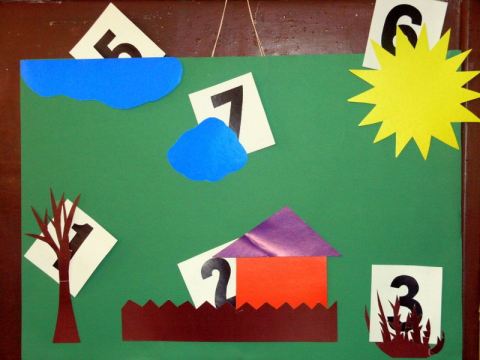 Дидактична вправа “Знайди цифри”.Мета: вправляти дітей у прямій та зворотній лічбі від 1 до10.Матеріал: галявина із силуетами природних предметів, цифри.( демонстративний ).На звороті конветра — ілюстрація черепахи.Перший звук у цьому слові “ч”.Який колір ви знаєте, щоб назва його починалася на “ч”?“червоний”.Відкриваємо червону смужку.Дидактична вправа “Парасолька”.Мета: вчити дітей доповнювати числовий ряд цифрами, які пропущені; співвідносити цифру із відповідною кількістю предметів.Матеріал: картки їз зображенням парасольки з числовим рядом, цифри, олівці.( роздавальний ).На звороті конверта ілюстрація “Осінь”.Колір “Оранжевий”.Дидактична вправа “Хмара з дощиком”.Мета: закріпити знання про склад числа.Матеріал: силуети хмар; цифри, краплі дощу.( демонстраційний ).На звороті конверта - “журавель”.Колір “жовтий”.Дидактична вправа “Осінні листочки”.Мета: вчити утворювати множини предметів та порівнювати їх, використовуючи поняття “більше”, “менше”, “порівну”.Матеріал: картки із зображенням гілок із листочками.( демонстраційний ).На звороті конверта - “зозуля”.Колір “зелений”. Бліц-опитування.Яка пора року?Який місяць?Скільки днів у тижні?Який день перший? Шостий?Скільки ніг у собаки?Що настає після ночі?Мета: розвивати швидкість мислення.На звороті конверта - “горобець”.Колір “голубий”Дидактична вправа “Зберемо овочі”. Мета: вчити орієнтуватися на аркуші паперу, використовуючи в мовленні слова, які позначають місце розташування об’єктів одне відносно одного.Матеріал: аркуші зеленого паперу ( город ), силуети овочів.( роздавальний ).На звороті конверта - “соняшник”.Колір “синій”.Дидактична вправа “Фігури, шикуйся в ряд”.Мета: вправляти у порядковій лічбі, закріпити знання геометричних фігур.Матеріал: набір площинних геометричних фігур різного кольору, розміру.( демонстраційний ).Дидактична вправа “Що зайве?”Мета: вправляти у виділенні зайвого із множини предметів за різними ознаками.Матеріал: картки із зображенням геометричних фігур, різних за кольором, формою, розміром.( демонстраційний ).Дидактична вправа “Чарівний олівець”.Мета: вчити складати геометричні фігури в логічну послідовність відповідно до зразка.Матеріал: силует олівця з наклеєним рядом геометричних фігур різного кольору, форми.( демонстраційний та роздавальний ).На звороті конверта — “фарби”.Колір “фіолетовий”. Гра «Здогадайся»Показуються картинки з такими зображеннями: колесо, кермо, педаль.Восп.: Здогадайтеся, що це може бути?Діти: Машина, велосипед ...Восп.: А який ще транспорт ви знаєте?(прийоми - синтез, класифікація) Гра «Що забув художник?»Восп.: Подивіться на картинку. Що забув намалювати художник?Діти: дивана немає однієї ніжки, на вазі не домалювати квітка,На килимі не розфарбовані деякі смужки ...(прийоми - аналіз картинки, порівняння її з передбачуваним мисленням стандартом).Таким чином, логіка, хай не в чистому вигляді, а у вигляді найпростіших її форм і прийомах має вагоме місце в дошкільній системі освіти.Організація літнього оздоровлення дітейЛіто – час оздоровлення дітей. Організація літнього оздоровлення та відпочинку має велике значення для відновлення сил, поліпшення стану здоров’я дітей дошкільних закладів.В нашому садочку літньої пори діти частіше бувають на свіжому повітрі, на майданчиках. Адже саме тут відбуваються основні оздоровчі моменти.Використати цей період необхідно дбаючи про повноцінне загартування повітрям, сонцем і водою. Ці природні чинники треба задіювати помірковано, не забуваючи про основні вимоги до загартувальних процедур:· системність,· послідовність,· регулярність,· урахування стану здоров’я та· емоційного ставлення дитини до оздоровчих процедур.Цікавими для дітей будуть лялькові вистави, концерти, вікторини, інсценівки, драматизації казок, у яких вони будуть брати безпосередню участь. Вихователь має потурбуватися про різноманітність вражень і знань, які отримають малюки за три місяці літа.Загартувальні процедуриЗагартування повітрям· повітряні ванни в приміщенні(діти мають їсти, гратися і спати в теплу погоду при відчинених вікнах);· повітряно-сонячні ванни(на прогулянках, які організовують кожного дня по два рази. Проводити прогулянки слід за будь-якої погоди. При загартуванні повітрям дуже важливо правильно одягати дитину – відповідно до сезону і погоди, щобзабезпечити їй вільну рухливість і необхідний тепловий комфорт. У теплі дні організовують ігри середньої рухливості, щобдіти не перегрівалися);Загартування водою· обтирання(починати загартування водою можна з вологого обтирання (1-2 хвилини) спочатку з рук, шиї. Далі обтирати допояса, потім ноги. Температура води від +32ْС, +28ْС до +22ْС, +20ْС.· обливання(Загартуванню сприяє обливання стоп. Після прогулянки також можна обливати ноги дітей нагрітою на сонці водою з поліетиленових пляшок);· купання( у гумових басейнах, встановлених на майданчиках);Загартування сонцем· Дітям рекомендується короткотривале перебування на сонячній ділянці. Вкрай обережно сонячні ванни призначаються дітямвід 1 до 3 років.· Перші сонячні ванни треба приймати при температурі повітря не нижче +18°С. Тривалість їх не повинна перевищувати 5хвилин (далі додавати по 3-5 хвилин, поступово доводячи до години).· Загорати часто, але нетривало.· Кращий час для засмаги: у середній смузі – 9-13 і 16-18 годин; на півдні – 8-11 і 17-19 годин.· Приймати сонячні ванни найкраще ранком, коли повітря особливо чисте і ще не занадто пекуче, а також ближче до вечора,коли сонце хилиться до заходу.· Не рекомендується загоряти безпосередньо перед їжею і відразу після неї. Сонячні ванни можна приймати через 30-40хвилин після сніданку, а закінчувати не менш ніж за годину до чергового прийому їжі.· Абсолютним протипоказанням до проведення сонячних ванн є температура повітря +30 ْС.· Після сонячних ванн, а не до них, дітям призначають водні процедури.Поради батькам щодо організації літнього відпочинку дітей    Літні канікули – найцікавіша пора для дітей, час захоплюючих пригод і поїздок, нових знайомств та зустрічей.     Оздоровлення це комплекс заходів соціального, виховного, медичного, гігієнічного, фізкультурного характеру, спрямованих на поліпшення та зміцнення стану фізичного і психологічного здоров`я дітей.1.     Туризм — вид активного відпочинку у формі мандрівництва або виїздів поза місце постійного перебування, поєднаних з розвагами, пізнаванням природного оточення рідного краю чи інших країн, їхніх архітектурних і мистецьких пам'яток, участю в різних улаштуваннях релігійного, культурного, спортивного, виховного чи іншого характеру.2.  Екскурсія - колективне відвідування музею, пам'ятного місця, виставки ,підприємства і т. п.; поїздка, прогулянка з освітньою, науковою, спортивною або розважальною метою.3.   Відпочинок у літніх оздоровчих таборах - вид комплексноговідпочинку дітей, де поєднується відпочинок, праця, спорт з пізнавальною, естетичною, оздоровчою діяльністю, що забезпечує дітям можливість розширити коло знайомих, знайти нових друзів, займатися цікавими справами.4.  Відвідування гуртків та секцій за інтересами Для правильно планування та організації відпочинку організатори повинні бути : зацікавлені даним  питанням;  енергійні, наполегливі; любити дітей, а також уміти пробудити ініціативу і самостійність, організувати творчі колективні справи з дітьми.Шановні батьки! Пам’ятайте, що літні канікули для дітей – це можливість набратися свіжих сил, оздоровитися, закріпити набуті у школі знання і використовувати їх у домашніх умовах. Ми рекомендуємо дотримуватися таких основних моментів на канікулах :· організуйте для вашої дитини правильний розпорядок дня (режим),· дотримуйтеся його щодня;· організуйте дитині щоденний активний відпочинок на свіжому повітрі;· організуйте щоденну навчальну годину, оберіть постійний час і  повторюйте навчальний матеріал;· говоріть з дитиною, вислуховуйте її;· спостерігайте за поведінкою дитини, якщо у неї виникають труднощі,· допомагайте їх розв’язувати, підтримуйте;· поважайте дитину як особистість.Дні тижня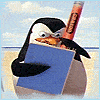 Вівторок15.00- 16.00Четвер15.00- 16.00№ з/пТеми консультаційТермінВідповідальний1.Упровадження розпорядку дня та санітарно-гігієнічного режиму вдомаЖовтеньМедична сестра2.Дошкільник напередодні шкільного життя .ЖовтеньВихователь-методист3.Як подолати батьківські страхи перед школоюЖовтеньПсихолог4.Батькам про значення дрібної моторики рукиЛистопадВихователь- методист5.Ігрова діяльність. Поради батькам.ЛистопадВихователь- методист6.Фізичний розвиток.  Поради батькамЛистопадВихователі 7.Пізнавальний розвиток. Поради батькам.ГруденьВихователь- методист8.Мовленнєвий розвиток. Поради батькам.Груденьвихователі9.Трудова діяльність. Поради батькамГруденьВихователь-методист10.Художньо-естетичний розвиток. Поради батькам.ГруденьВихователі11Режим харчування дитини вдома.СіченьМедична сестра12.Гіперактивність та способи її корекції .СіченьПсихолог13.Організація харчування дітей вдома.СіченьМедична сестра14.Соціальний захист дітей із різних категорій сімей.СіченьДиректор15.Організація ігрової діяльностіЛютийВихователь-методист16.Створення умов для загартування і оздоровлення.ЛютийВихователі 17.Готуємо руку дитини до письмаЛютийВихователі 18.Психологічна готовність до навчання у школі.БерезеньПсихолог19.Розвиток логічного мисленняБерезеньВихователі 20.Вчимось читати .БерезеньВихователь- методист21.Звукова культура мовленняКвітеньВихователі 22.Логіко-математичний розвиток дошкільнятКвітеньВихователь-методист23.Прищеплення культурно-гігієнічних навичок у дітейКвітеньМедична сестра24.Формування здорового способу життяТравеньВихователі 25.Роль батьків у підготовці дитини до школиТравеньВихователь-методист26.Логічні ігри та вправиТравеньВихователі 27.Організація літнього оздоровлення дітейТравеньМедична сестраЧасПункти розпорядку                                  Поради7:30 -8:00Підйом, ранковий туалет, ранкова гімнастикаразом з батькамиУчіть дитину дотримуватись особистої гігієни, вмиватися, чистити зуби, мити руки з милом, користуватися індивідуальним рушником.Привчайте до виконання простих вправ на різні групи м'язів. Наприклад, включайте до ранкової гімнастики легкий біг та стрибки — це сприяє розгальмуванню нервової системи після сну, формуванню правильної постави, викликає позитивні емоції тощо8:00 – 8:30ІгриУ ранковий час грайте з дитиною в ігри малої та середньої рухливості8:30 – 9:00Підготовкадо сніданку,сніданокУчіть дитину самостійно сідати на стілець та вставати з нього, підсовувати стілець до столу;їсти охайно, не обливаючись; після їжі користуватисясерветкою9:00 – 10:00Читання, ігри, слухання музики, малювання тощоЧитайте вірші, казки, оповідання, пропонуйте дитині розглядати ілюстрації та обговорювати їх, відповідати на запитання, співпереживати героям творів тощо.Удавайтеся до дидактичних ігор (пірамідки, втулки, шнурівки, будівельний матеріал тощо), учіть дитину класифікувати, серіювати, узагальнювати предмети за певними ознаками, складати з частин ціле тощо.Привчайте слухати пісні, розуміти зміст, знати назву пісні, співати спільно з вами тощо. Учіть дитину малювати предмети та явища навко-лишньої дійсності, використо-вуючи фарби, олівці, фломастери; розрізняти і називати кольори тощо.Чергуйте різні види діяльності10:00 -12:30Підготовка допрогулянки,прогулянкаУчіть дитину самостійно одягатися. Надягати колготи, штани, шапку, взуватися, знімати та складати одяг у відповідному місці.Під час прогулянки грайте з дитиною в ігри різної рухливості (великої, середньої, малої), спостерігайте разом за природою, заохочуйте дитину до самостійної рухової діяльності12:30 – 13:10Підготовка до обіду, обідВводьте до раціону дитини тверду їжу, вчіть їсти шматочки хліба і заїдати їх рідкою їжею (суп, борщ тощо), самостійно їсти ложкою з тарілки, пити з чашки13:10 – 15:10Підготовка до сну, сонРозкажіть дитині казку або заспівайте колискову, що заспокійливо впливає на дитину та сприяє розслабленню нервової системи і спокійному сну15:10 – 15:30Підйом, оздоровчі процедуриПроведіть для дитини комплекс гімнастичних вправ на різні групи м'язів та вправи для формування стопи і постави, для загального зміцнення15:30 – 15:50ПолуденокПривчайте дитину до самообслуговування15:50 – 16:50ІгриГрайте з дитиною у настільно-друковані дидактичні ігри — кубики, пазли тощо. Учіть складати картинки, послідовно відтворюючи події на них, поєднувати зображення за певними ознаками предметів тощо16:50 – 19:00Підготовка до прогулянки, прогулянкаПривчайте дитину до самостійності, розповідайте їй про здоровий спосіб життя.Обирайте ігри малої та середньої рухливості, надавайте дитині можливість самостійно гратися з іншими дітьми, спостерігати за навколишнім світом19:00 – 19:30Підготовка до вечері, вечеряНагадуйте дитині про важливість гігієнічних процедур та правил поведінки за столом19:30 – 20:30Спокійні ігриз батьками,читання казок, перегляддитячого мультфільму,бесідиУвечері перевагу надавайте спокійним іграм, перегляду дитячого мультфільму, читанню казок перед сном, спокійним бесідам з метою підтримання емоційного контакту з дитиною, дружніх взаємин тощо20:30 – 7:30Гігієнічні процедури, співання колискової, нічний сонПривчайте дитину до особистої гігієни та гігієнічних процедур перед сном.Співайте колискову, щоб прискорити засинання дитини.